Załącznik nr 1A do SWZ/Załącznik nr 2A do UmowyKomenda Główna Państwowej Straży Pożarnej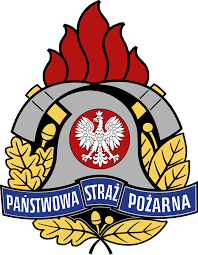 OPIS PRZEDMIOTU ZAMÓWIENIANazwa postępowania:Dostawa przedmiotów umundurowania służbowego dla  strażaków Państwowej Straży Pożarnej - część A (bluza służbowa, spodnie służbowe, spodnie służbowe krótkie, czapka służbowa letnia)Wymagania dla części A (bluza służbowa, spodnie służbowe, spodnie służbowe krótkie, czapka służbowa letnia) postępowaniaNa opis przedmiotu zamówienia składa się wyciąg z treści dokumentacji techniczno-technologicznej opracowanej dla poszczególnych przedmiotów umundurowania oraz dokumentacja fotograficzna poszczególnych asortymentów. Wykonawca ma możliwość również zapoznania się parametrami, wyglądem i innymi cechami fizycznymi poszczególnych przedmiotów w siedzibie zamawiającego gdzie zostaną one udostępnione do wglądu (bez możliwości wypożyczenia) po wcześniejszym uzgodnieniu takiej możliwości (minimum 3 dni robocze przed planowanymi oględzinami).Pakiety zdjęć poglądowych są dołączone do poszczególnych części zmówienia, jednakże nie stanowią one źródła informacji dla wykonawcy o wymaganych parametrach technicznych poszczególnych części zamówienia, które zawarte są w treści wymagań techniczno-technologicznych.Uwaga: za każdym razem gdy Zamawiający w poniższym dokumencie przywołuję odniesienie do normy, oznacza to zastosowanie przytoczonej normy lub równoważnej.Wymagania techniczno-technologiczneBluza służbowaCharakterystyka wyrobuOpis Bluza służbowa o prostej konstrukcji z jednoczęściowym tyłem, przodami i dwuczęściowymi rękawami. Bluza zapinana na zamek błyskawiczny i system  taśm samosczepnych w krytym zapięciu. Tył bluzy wydłużony o 3,0 cm względem przodu. Po bokach rozporki. Na plecach bluza posiada fałdy zamocowane w górnym odcinku poniżej szwów barkowych i na odcinkach poniżej podkroju pach do dołu, tworzące na wysokości łopatek mieszki zwiększające swobodę ruchów użytkownika. Dół bluzy dwukrotnie podwinięty i przestębnowany. Elementem osłaniającym szyję jest kołnierz typu stójka, dwuwarstwowy z przodu zapinany na taśmę samosczepną. Z tyłu od wewnątrz, w szew łączący stójkę z tyłem wszyty wieszaczek. Na przodach bluzy, na wysokości klatki piersiowej naszyte pod skosem kieszenie nakładane posiadające mieszek wzdłuż krawędzi bocznej (od strony boków bluzy). Nad kieszeniami naszyte patki, w górnej krawędzi z otworem na długopis, zapinane na kryte napy. Nad kieszenią lewego przodu naszyta taśma samosczepna pętelka do mocowania oznaki stopnia, a nad kieszenią prawego przodu naszyta taśma samosczepna pętelka do mocowania znaku imiennego. Elementy taśmy wykonane są z zaokrąglonymi narożnikami bez ostrych krawędzi na kształt identyfikatora imiennego. Na wysokości klatki piersiowej na obu przodach wykonane cięte pionowe otwory wlotowe kieszeni wewnętrznych, zapinanych na zamki błyskawiczne kryte dwustronnie listewkami. Worki kieszeni wewnętrznych doszywane do wewnętrznych części przodów. Na środkowej części tyłu na wysokości łopatek wykonano napis PAŃSTWOWA STRAƵ POƵARNA z charakterystyczną literą „Ƶ” w kolorze czarnym matowym. Rękawy dwuczęściowe, doły rękawów proste, wykończone od spodu odszyciem. Dół rękawa z patką, służącą do regulacji obwodu rękawa, zapinaną na taśmę samosczepną. Na wierzchnich częściach rękawów u góry, naszyte oznaki przynależności państwowej (flaga RP), poniżej oznaki naszyte kieszenie nakładane z mieszkiem w tylnej części i zamkiem z przodu kieszeni. Na lewej kieszeni rękawa naszyta oznaka rozpoznawcza Państwowej Straży Pożarnej. Na prawej kieszeni rękawa naszyty element taśmy samosczepnej typu pętelka. Na rękawach, na wysokości łokcia naszyte wzmocnienia z tkaniny. Pod pachami bluzy, na rękawie i przodzie, wykonane otwory pełniące funkcję wentylacyjną (3 na przodzie i 3 na rękawie) o średnicy wewnętrznej nie mniejszej niż ∅ 3 mm, średnica zewnętrzna obszycia otworu wentylacyjnego 8 mm ± 1 mm. Uchwyty wszystkich zamków bluzy służbowej wydłużone są elementem ze sznurka o długości 5,0 cm. Końcówki sznurka zabezpieczone są przed strzępieniem w sposób termiczny. Do każdej bluzy należy dołączyć komplet nap zapasowych w torebce strunowej załączonej wraz z etykietą jednostkową do bluzy.RysunkiRysunek 1 Bluza służbowa - Przód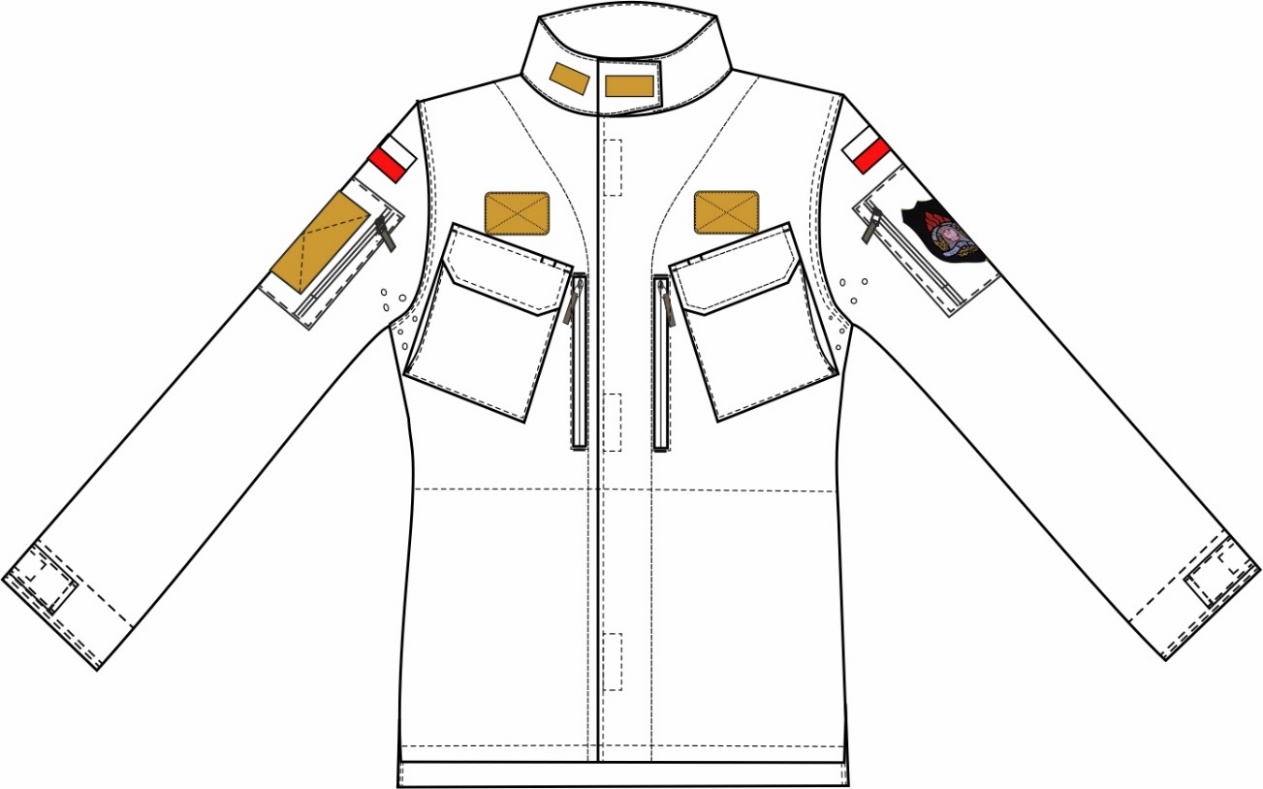 Rysunek 2 Bluza służbowa - tył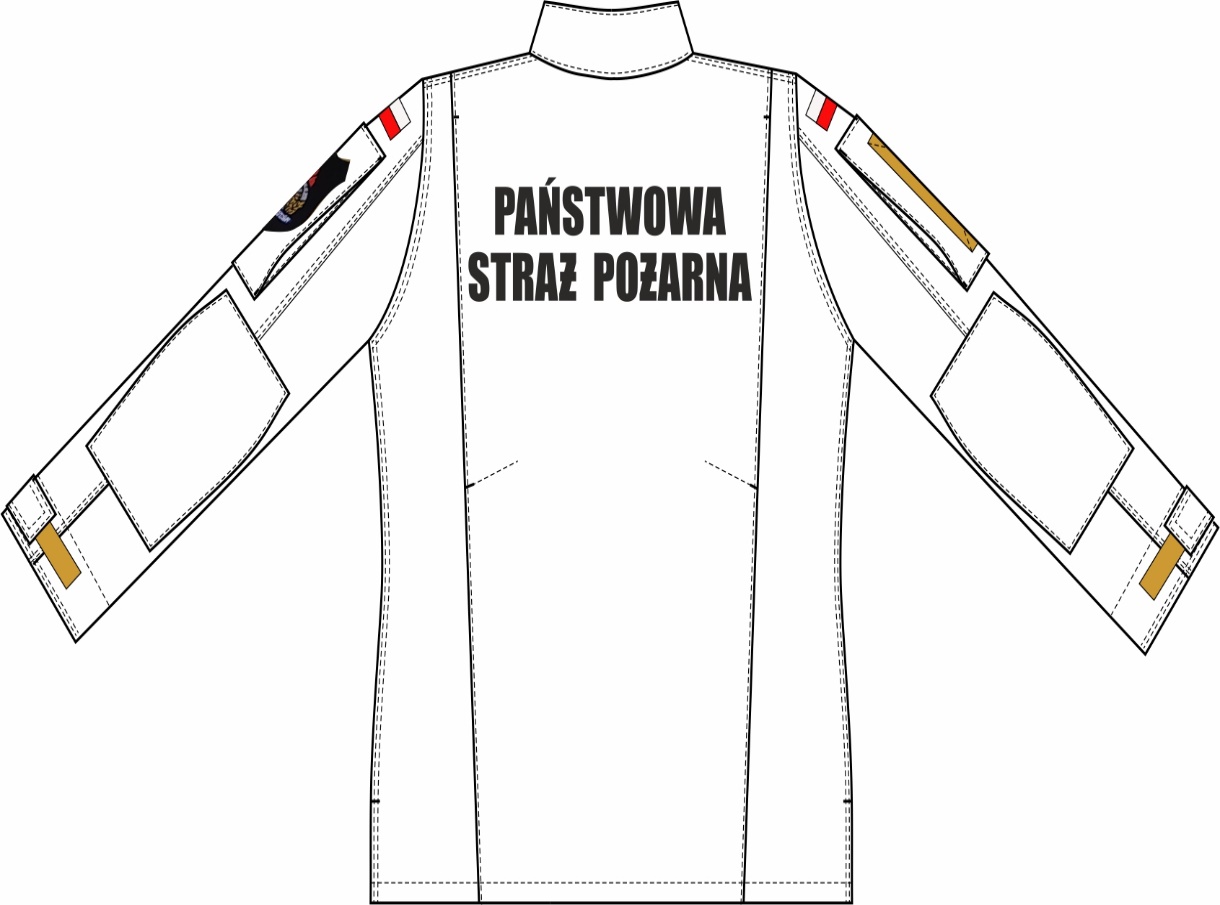 Wykaz materiałów zasadniczych i dodatkówTabela 1II. Wymagania techniczneWymagania techniczne tkaniny zasadniczejTabela 2Wymagania techniczne dodatkówNapy Napa wykonana z mosiądzu, oksydowana bez niklu. Czteroelementowa składająca się z wierzchu, gniazda, słupka, i lejka. Wymiar wierzchu ∅13,8 mm ± 2 mm. Element wierzchu napy dostosowany do krytego zapięcia. Wyrób spełnia wymagania normy EN 71-1 dotyczące siły odrywania, jeżeli mocowanie jest zgodne ze specyfikacją producenta oraz Oeko-Tex® Standard 100 klasa produktów II i PN-ISO 1811-2:2001. Taśma samosczepna  Zestawienie wymagań dla taśmy samosczepnej (haczykowa i pętelkowa)Tabela 3  Zestawienie wymagań dla taśmy samosczepnej (haczykowa i pętelkowa)Napis Napis PAŃSTWOWA STRAƵ POƵARNA z charakterystyczną literą „Ƶ” wykonany z materiału typu flex naniesiony metodą termotransferową  na tyle bluzy. Litery czarne matowe, na polu o wymiarach 317 mm x 100 mm ± 2 mm. Napis umieszczony w dwóch rzędach wypośrodkowany w pionie. Trwałość naniesionego napisu wymagana w procesie konserwacji: 10 cykli prania wodnego 60oC, 5 czyszczeń chemicznych proces łagodny.Wysokość litery: 38,9mm (+/-1mm)Szerokość litery: 10mm (+/-1mm)Długość napisu w górnym rzędzie: 258 mm (+/-)Długość napisu w dolnym rzędzie: 317 mm (+/-)Odległość między wierszami: 14,7 mm (+/- )Krój czcionki: Impact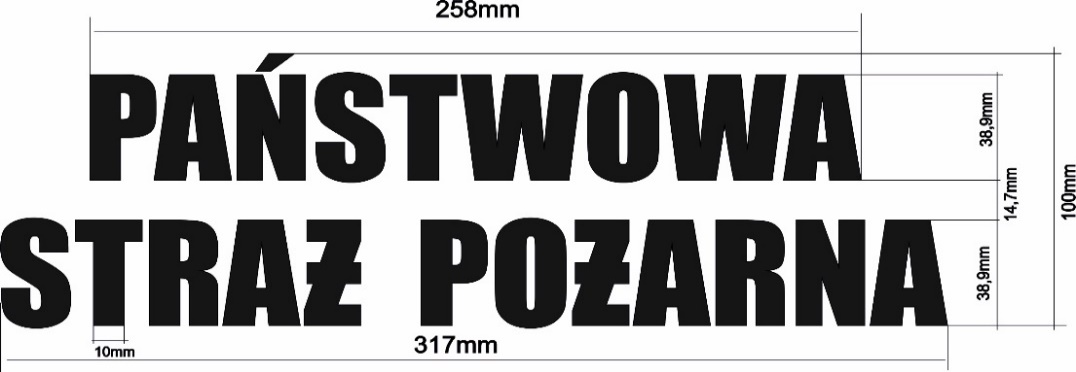 Wizerunek oznaka przynależności państwowej – naszywka z flagą Rzeczypospolitej PolskiejRysunek 4 Oznaka przynależności państwowej – naszywka z flagą Rzeczypospolitej Polskiej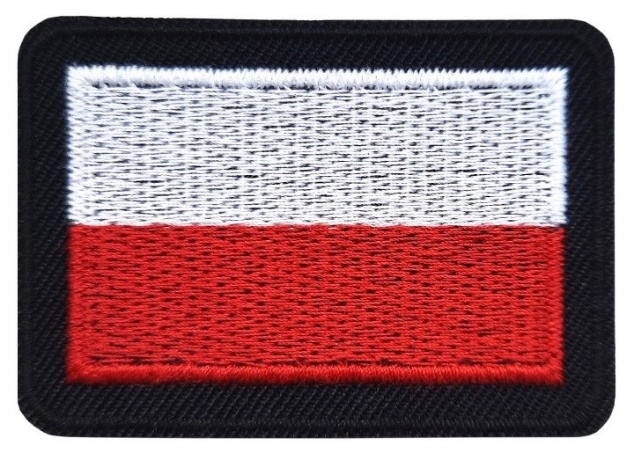 Wizerunek Emblemat Państwowej Straży PożarnejRysunek 5 Emblemat Państwowej Straży Pożarnej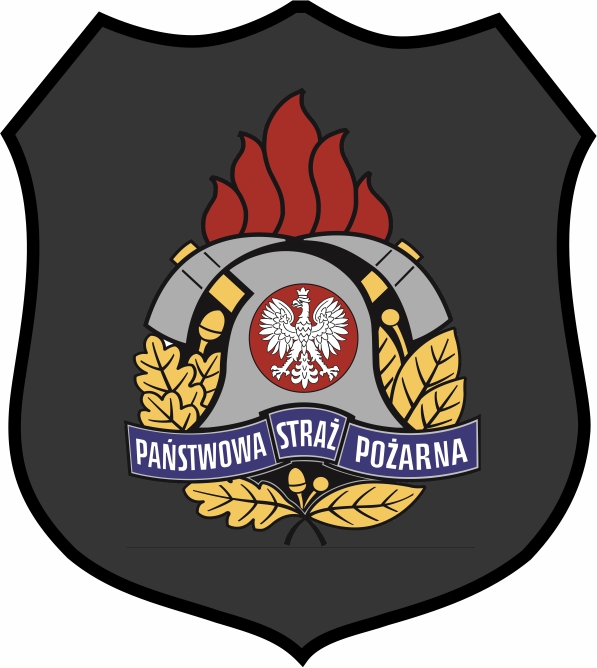 Zestawienie elementów składowych Tabela 4 Elementy składoweRodzaje szwów i ściegówElementy bluzy łączone są za pomocą szycia, zgodne z PN-P-84501:1983 Szwy – Klasyfikacja i oznaczenia, oraz ściegów wg PN-P-84502:1983 Ściegi – Klasyfikacja i oznaczenia przy czym:Zalecane gęstości ściegów maszynowych:Stębnowych 35-40 ściegów/1dm,Overlockowych 40-50 ściegów/1dm,Ryglujących 100-120 ściegów/1dm,Dziurek odzieżowych 100-120 ściegów/1dm.Niedopuszczalne jest wykonanie ściegów o nieprawidłowym przeplocie nici i naprężeniu nitek tworzących szew. Szwy na początku i końcu powinny być zamocowane przeszyciem wstecznym w celu zabezpieczenia przed pruciem.Miejsce wykonania i odległość przeszyć stębnowych od krawędzi:Patki kieszeni przednich, krawędź przodu lewego i prawego, wlot kieszeni rękawa z zamkiem, przeszycie pojedyncze – odległość przeszycia od krawędzi – 6,0 ± 1,0 mmSzwy: boczne bluzy, wszycia rękawów, zszycia rękawów, barkowe, dół rękawów - stębnowanie podwójne – rozstaw stębnówek 6,4± 1,0 mm a odległość od brzegu pierwszej stębnówki 1,5 ± 0,5 mmKieszenie przednie, kieszenie na rękawach, stójka, wzmocnienia rękawów, patka dołu rękawa, zaszycie mieszków tyłu, kieszenie pionowe przodu – przeszycie pojedyncze - szerokość stębnówki 1,5 ± 0,5 mmDół bluzy – szerokość stębnówki 25,0 ± 1,0 mm od brzeguTaśmy samosczepne – pętelka, haczyk – odległość stębnówki od brzegu 2,0 ÷ 2,5 mmFlaga RP i emblemat PSP nastębnowanie przy wewnętrznej krawędzi obszycia Miejsce wykonania, ilość oraz wymiary przeszyć ryglowych:Kieszeń przodu (dotyczy łącznie obu kieszeni) 2 x 3 PR o długości 10,0 ± 1,0 mmPatka kieszeni przodu (dotyczy łącznie obu patek) 2 x 4 PR o długości 10,0 ± 1,0 mmKieszeń rękawa (dotyczy łącznie obu kieszeni) 2 x 2 PR o długości 10,0 ± 1,0 mm, 2 x 2 PR o długości 14,0 ± 1,0 mmPatka dołu rękawa (dotyczy łącznie obu patek) 2 x 2 PR o długości 10,0 ± 1,0 mmSzew rękawa (dotyczy łącznie obu rękawów) 2 x 1 PR o długości 10,0 ± 1,0 mmBok bluzy (zamocowanie rozporka – dotyczy łącznie obu boków) 2 x 1 PR o długości 10,0 ± 1,0 mmTył bluzy (na końcach zakładek) 4 PR o długości 10,0 ± 1,0 mmKieszeń pionowa przodu (dotyczy łącznie obu kieszeni) 2 x 2 PR o długości 14,0 ± 1,0 mmSztukowanie elementówNie dopuszcza się sztukowania elementów w wyrobie.Wymagania odnośnie oznaczenia wielkości i wymiarów ciałaW celu dostosowania wyrobu do sylwetki ciała przyjmuje się jako wymiary kontrolne wzrost i obwód klatki piersiowej.Zakresy i interwały dla wymiarów kontrolnychTabela 5 Zakresy i interwały dla wzrostówTabela 6 Zakresy i interwały dla obwodu klatki piersiowejTabela klasyfikacji wielkościTabela 7 Klasyfikacja wielkości rozmiaro-wzrostówWykonanie wyrobu w rozmiarach wykraczających poza ujęte w powyższej tabeli oraz rozmiarach nietypowych musi być zgodne ze sztuką krawiecką, zasadami stopniowania, a także zapewniać funkcjonalność, właściwe dopasowanie do użytkownika oraz estetykę. Zmiany te nie mogą negatywnie wpływać na walory użytkowe bluzy.Wymiarowanie bluzy służbowej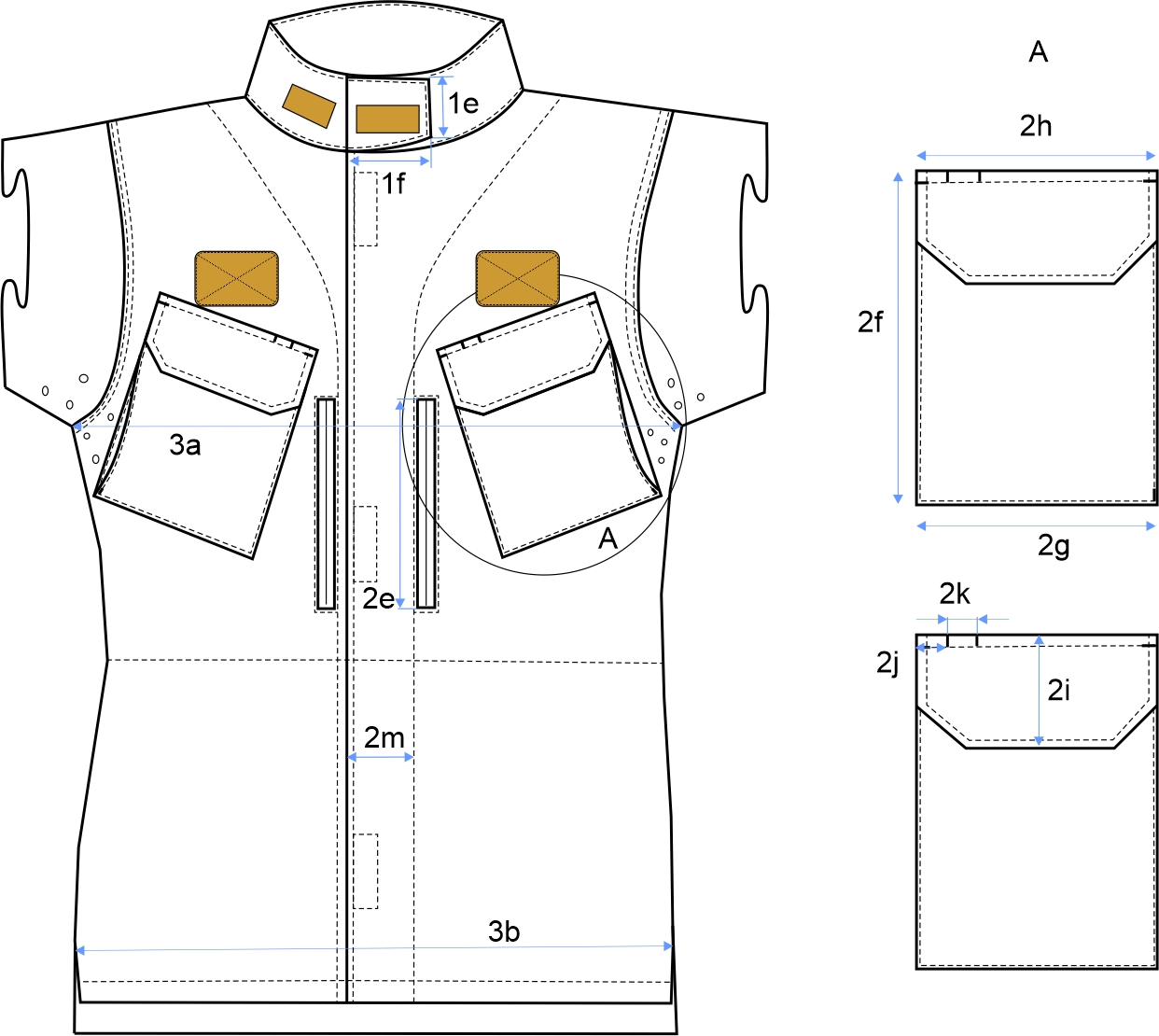 Rysunek 7 Regulator obwodu dołu rękawa wraz ze stębnówką dołu rękawa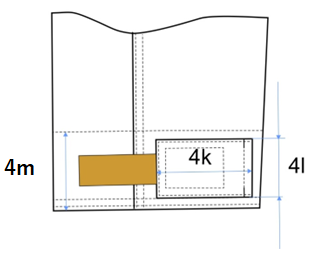 Rysunek 8 Przód 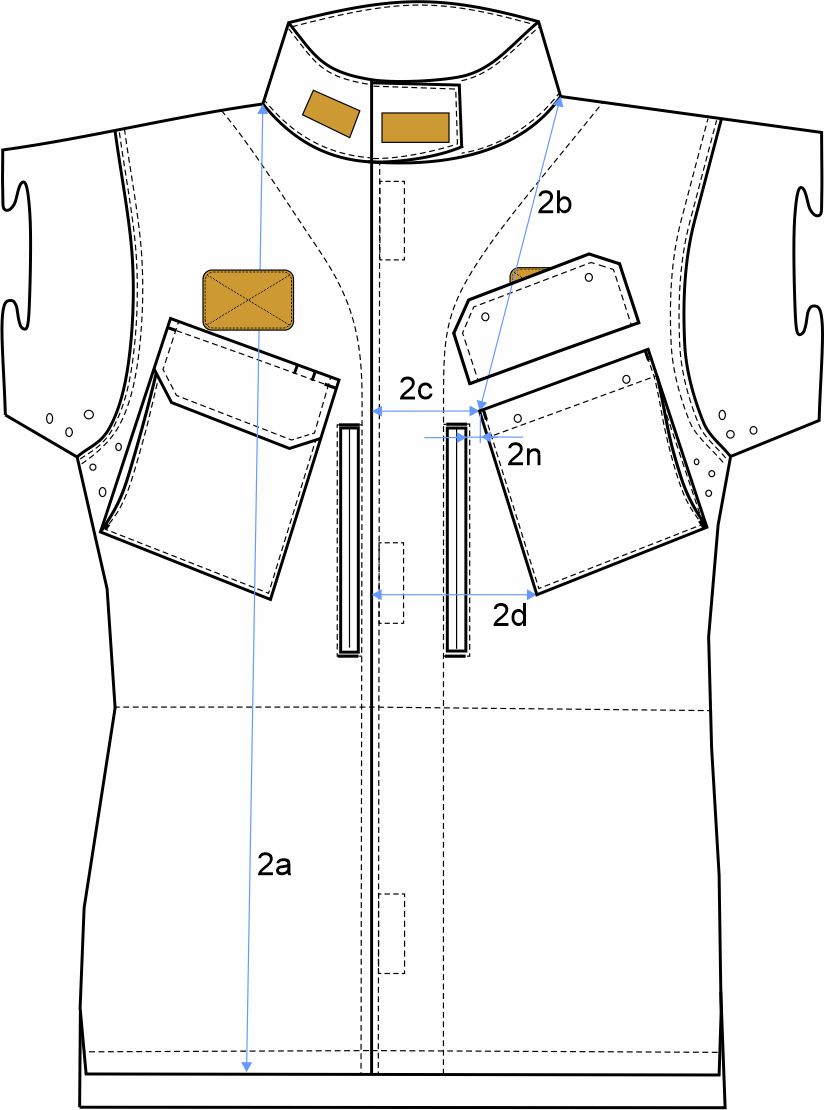 Rysunek 9 Tył, rękaw, wzmocnienie rękawa i kieszeń rękawa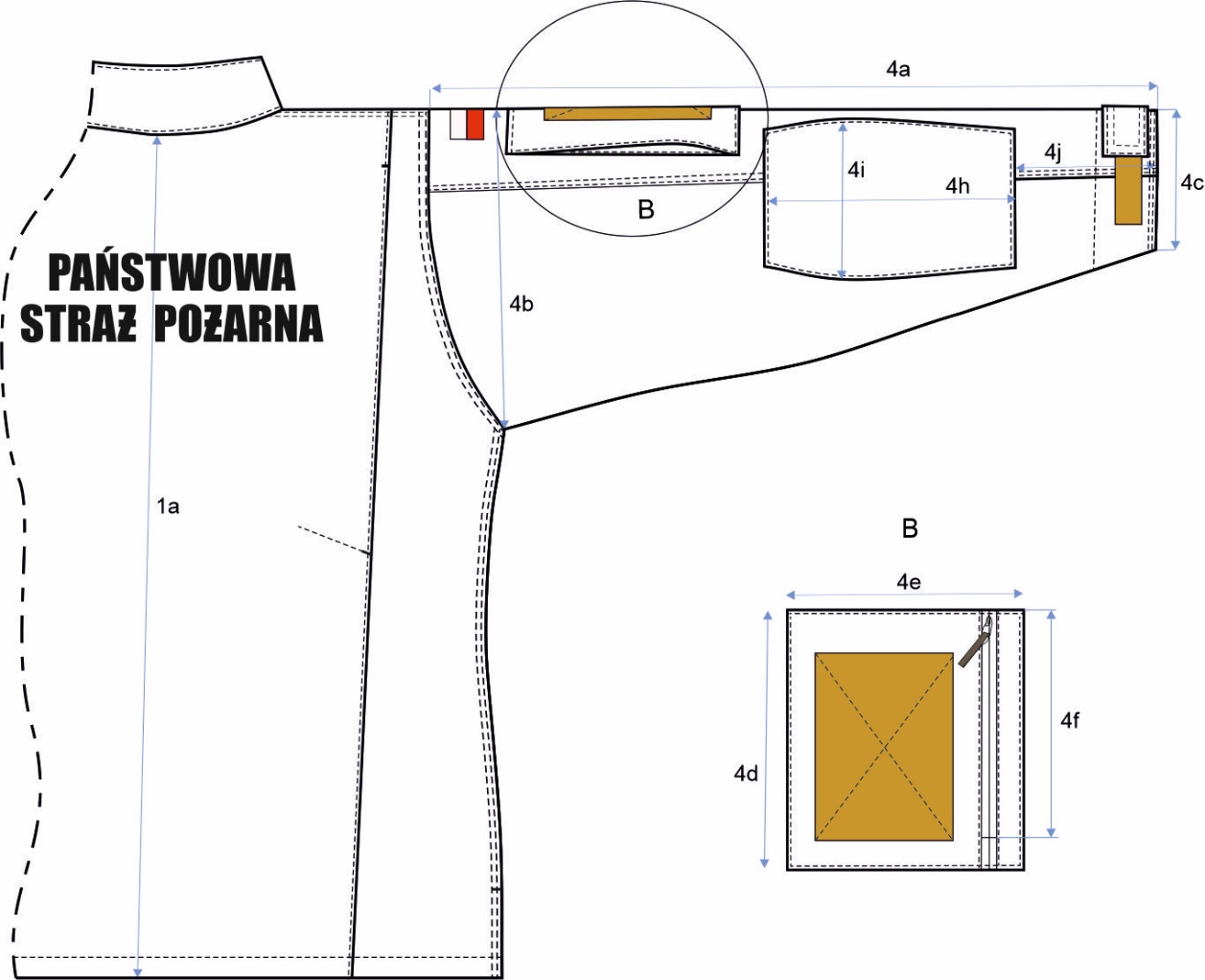 Rysunek 10 Tył 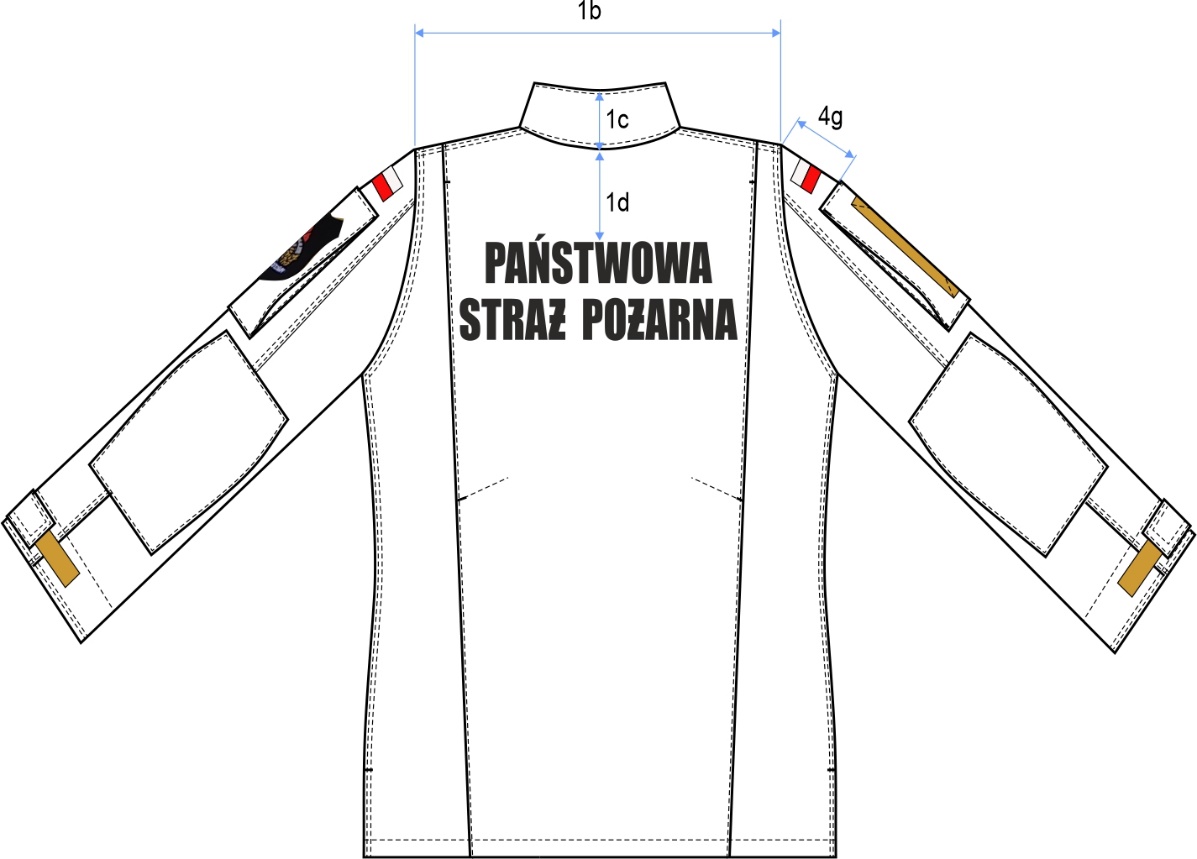 Tabela 8 Wymiary zmienneTabela 9 Wymiary stałe i pomocniczeWymagania użytkoweBluza służbowa powinna być wykonana za pomocą technologii, która będzie gwarantowała jej wysokie parametry użytkowe. W szczególności wyrób nie powinien powodować miejscowych ucisków, otarć oraz podrażnień skóry użytkownika. Wszystkie surowce i dodatki wykorzystywane do konfekcjonowania wyrobu nie powinny zawierać substancji uznanych za szkodliwe dla zdrowia.Wymagania jakościoweDopuszcza się jedynie wyroby wykonane w pierwszym gatunku. Warunki odbioru, sposób odbioru, sposób pobierania próbek do badań oraz ocenę wyników badań realizować według PN-P-84506:1983 Wyroby konfekcyjne – Badania odbiorcze. Błędy ustala się metodą organoleptyczną, na wyrobie swobodnie rozłożonym lub zawieszonym na wieszaku, w świetle odbitym. Błędy dostrzegalne z odległości jednego metra uznaje się za niedopuszczalneNiedopuszczalne błędy tkaninoweZabrudzenia wielonitkowePlamy nietłuste i otoczki po spraniu plamMało widoczne i widoczne pasy (tzw. pomieszanie)Nieprawidłowy przeplotZmechacenieZaciągnięcia nitkiZałamkiNierównomierność barwyNiedopuszczalne błędy konfekcyjneskrzywienie stębnówek,zniekształcenia i skrzywienia poszczególnych elementówniedoszycie, nieprawidłowe szwy lub ścieginieprawidłowo rozmieszczone elementy taśmy samosczepnejnieprawidłowo wgrzany napis PAŃSTWOWA STRAƵ POƵARNAWymagania dotyczące bezpieczeństwa użytkowaniaKonstrukcja wyrobu powinna zapewnić komfort użytkowania. Nie powinny powodować ucisków i otarć ciała oraz nie powinny krępować ruchów. Elementy, które bezpośrednio dotykają ciała powinny być pozbawione szorstkich, ostrych brzegów i elementów wystających, które mogą powodować podrażnienia.Wyrób powinien być wykonany z materiałów i dodatków spełniających  wymagania Rozporządzenia  (WE) nr 1907/2006 Parlamentu Europejskiego i Rady z dnia 18 grudnia 2006r. w sprawie rejestracji, oceny, udzielania zezwoleń i stosownych ograniczeń w zakresie chemikaliów (REACH) i utworzenia Europejskiej Agencji Chemikaliów, zmieniającego Dyrektywę 1999/45/WE oraz uchylającego Rozporządzenie Rady (EWG) nr 793/93 i Rozporządzenie Komisji (WE) nr 1488/94, jak również Dyrektywę Rady 76/769/EWG i Dyrektywy Komisji 91/155/EWG, 93/67/EWG, 93/105/WE i 2000/21/WE (Dz.Urz.UE z 2006r. Nr L396, s 1 z późniejszymi zmianami).Tabela 10 Wymagania i metodyki dotyczące wybranych parametrów bezpieczeństwa użytkowaniaUwaga: spełnianie wymagań wymienionych w tabeli musi być udokumentowane raportami z badań wykonanymi w akredytowanym laboratorium. Uznaje się również, że wyrób spełnia wymagania dotyczące bezpieczeństwa, jeżeli posiada aktualną autoryzację (certyfikat) do posługiwania się znakiem OEKO-TEX, zgodnie z normą OEKO-TEX Standard 100 (klasa produktów II).Wymagania użytkowe dla wyrobów gotowychZ każdej  nowej dostawy (partii) wyrobu gotowego należy pobrać wyroby, które podlegają ocenie  i badaniom w akredytowanym laboratorium badawczym w zakresie:Badania należy przeprowadzić na wyrobach poddanych zabiegowi konserwacji, tj. po:10 cyklach pralniczych w temperaturze 60oC i suszeniu przez rozwieszenie, wykonanych zgodnie z normą PN-EN ISO 6330:20125 czyszczeń chemicznych (proces łagodny) wykonanych zgodnie z normą PN-EN ISO 3175-2:2010Badania należy przeprowadzić w zakresie:zmian różnicy barwy tkaniny, pomiaru wartości współrzędnych barwy dokonać zgodnie z normą PN-EN ISO 105-J01:2002. Dopuszczalna maksymalna wielkość różnicy barwy , obliczona wg normy PN-EN ISO 105-J03:2009 w stosunku do wartości współrzędnych barwy wzorca  zawartych w dokumentacji powinna wynosić, nie więcej niż ∆E*ab ≤ 2,5trwałości naniesionego napisu PAŃSTWOWA STRAƵ POƵARNAstabilności kształtu (wymiary wg Tabela 8, Tabela 9)Dokumenty potwierdzające spełnienie wymagań dokumentacjiAby spełnić wymagania niniejszej dokumentacji należy, przedstawić:Aktualne wyniki badań wykonane przez akredytowane laboratorium badawcze, potwierdzające spełnienie wymagań dla tkaniny zasadniczej zawartych w Tabeli 2;Aktualne wyniki badań wykonane przez akredytowane laboratorium badawcze, potwierdzające spełnienie wybranych parametrów bezpieczeństwa użytkowania Tabela 10 lub równoważne certyfikaty dla tkaniny zasadniczej i nici; Aktualne poświadczenia jakościowe (karty charakterystyki lub specyfikacje techniczne producenta) zgodności wymagań technicznych dla surowców ujętych w Tabela 1 (wkład klejowy, nici, napis);Dla każdej nowej umowy na wyroby gotowe należy przedstawić wyniki badań zgodnie z pkt. IV.4.;Deklarację wykonawcy dotyczącą przeprowadzonej klasyfikacji jakości i 100% kontroli końcowej wyrobów;Gwarancja wykonawcy pkt. VI;Przedstawione wyniki badań, certyfikaty oraz poświadczenia producenta uznaje się za aktualne jeżeli data ich wykonania nie przekracza 12 miesięcy.UWAGA: w przypadku zastąpienia lub wycofania norm przywołanych  w Dokumentacji Techniczno-Technologicznej, dopuszcza się stosowanie dokumentów normatywnych je zastępujących.CECHOWANIE, ZNAKOWANIE, PAKOWANIE, PRZECHOWYWANIE, ZDJĘCIA POGLĄDOWE WszywkaWszywka rozmiarowo - informacyjna umieszczona w lewym szwie bocznym na wysokości talii zawierająca:nazwę i adres wykonawcy (producenta), nazwę wyrobu, wielkość wyrobu, skład surowcowy tkaniny zasadniczej, jakość wyrobu  (słownie)sposób konserwacji,  datę produkcji, znak kontroli jakości. Oznaczenia sposobu konserwacji zgodne z PN-EN ISO 3758:2012 wg poniższego schematu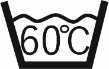  Maksymalna temperatura prania 60°C - proces normalny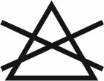 Nie stosować bielenia / bez bielenia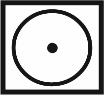 Dopuszczalne suszenie w suszarce bębnowejPrasowanie w maksymalnej temperaturze dolnej płyty 110°C, stosować płótno ochronne lub stosować żelazko elektryczno –parowe z wykładziną  teflonową.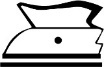 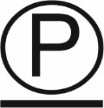 Profesjonalne chemiczne czyszczenie w tetrachloroetylenie i wszystkich rozpuszczalnikach - proces łagodnyNa wszywce umieszczony napis :„Nie dopuszcza się prasowania napisu Państwowa Straż Pożarna”„Prać odwrócone na lewą stronę”Cechy i oznaczenia zawarte na wszywkach powinny być czytelne i wykonane niespieralnym tuszem, w technologii zapewniającej ich czytelność przy codziennym użytkowaniu i okresowych zabiegach konserwacyjnych przez okres minimum 2 lata.Etykieta jednostkowaEtykieta jednostkowa – należy mocować w bluzie za pomocą sztyftu plastikowego, około 3,0 mm od krawędzi przodu lewego na linii wszycia stójki zawierająca następujące informacje:nazwę i adres wykonawcy (producenta),nazwę wyrobu,wielkość wyrobu,skład surowcowy tkaniny zasadniczej,jakość wyrobu (słownie)sposób konserwacjidatę produkcji (m-c i rok),Etykieta zbiorcza  Etykieta zbiorcza – naklejka – naklejona na karton zawierająca następujące informacje:nazwa i adres wykonawcy (producenta),nazwę wyrobu,wielkość wyrobu, skład surowcowy tkaniny zasadniczej,jakość wyrobu (słownie)ilość sztuk w opakowaniu zbiorczym,datę produkcji (m-c i rok),PakowanieBluzę należy złożyć rękawami wzdłuż do środka pleców następnie złożyć na połowę. Pojedynczy wyrób należy zapakować w worek foliowy. Pakować po 10 szt. jednego rozmiaru do kartonu zbiorczego który należy zakleić taśmą i nakleić etykietę zbiorczą na węższy bok kartonu. Dopuszcza się pakowanie mniejszej ilości sztuk oraz różnych rozmiarów z odpowiednim opisem na etykiecie zbiorczej. Na wniosek wykonawcy zamawiający może zmienić sposób pakowania.PrzechowywanieBluzę należy przechowywać w pomieszczeniach suchych, przewiewnych, nienasłonecznionych, pozbawionych obcych zapachów, w warunkach zabezpieczających je przed zamoczeniem, poplamieniem, zabrudzeniem oraz uszkodzeniami mechanicznymi 
i chemicznymi.Zdjęcia poglądoweZdjęcia nie stanowią źródła informacji dla wykonawcy o wymaganych parametrach technicznych poszczególnych części zamówienia, które zawarte są w treści wymagań techniczno-technologicznych. 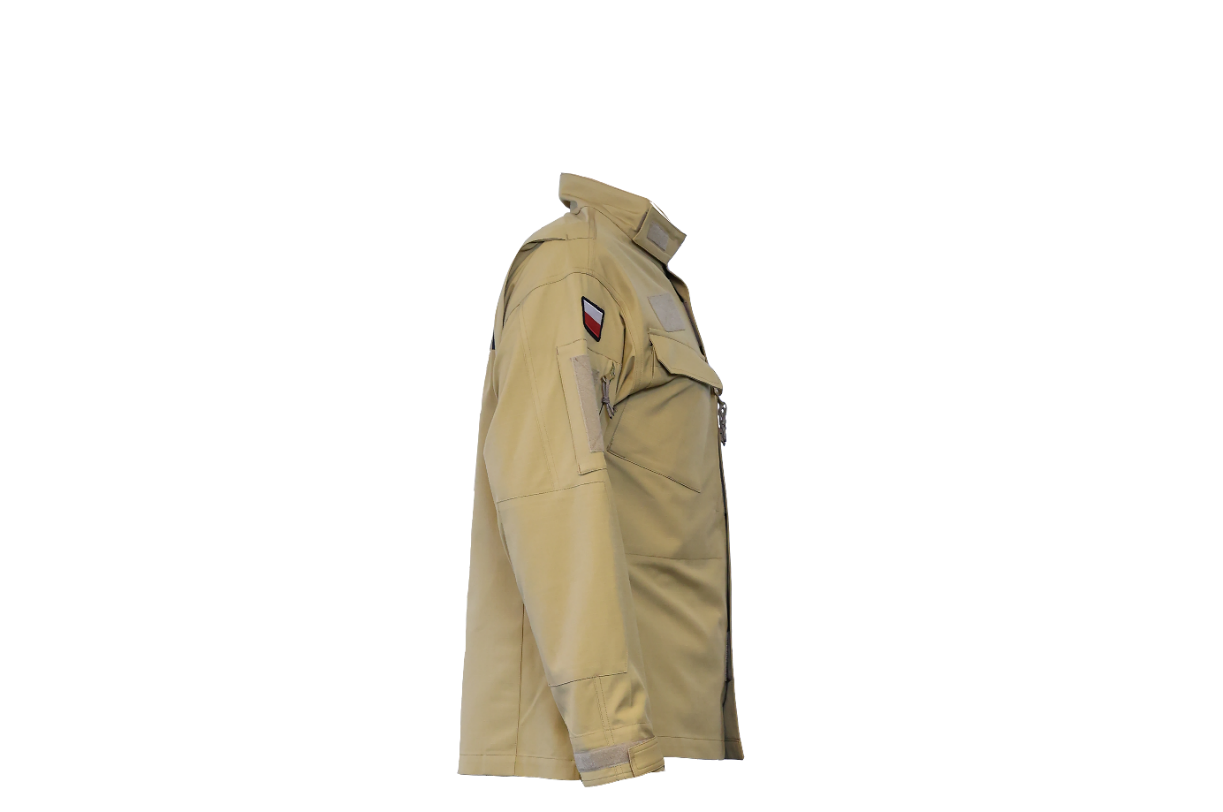 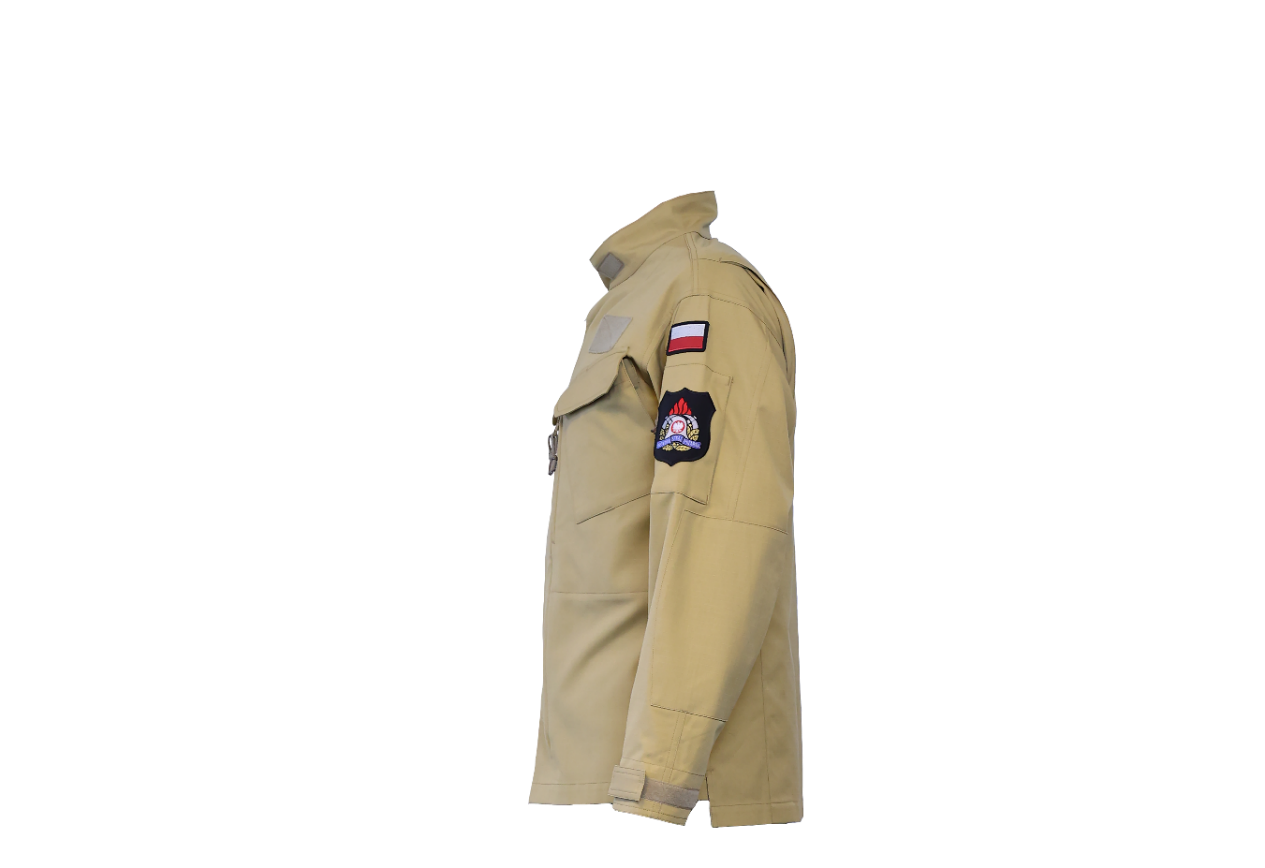 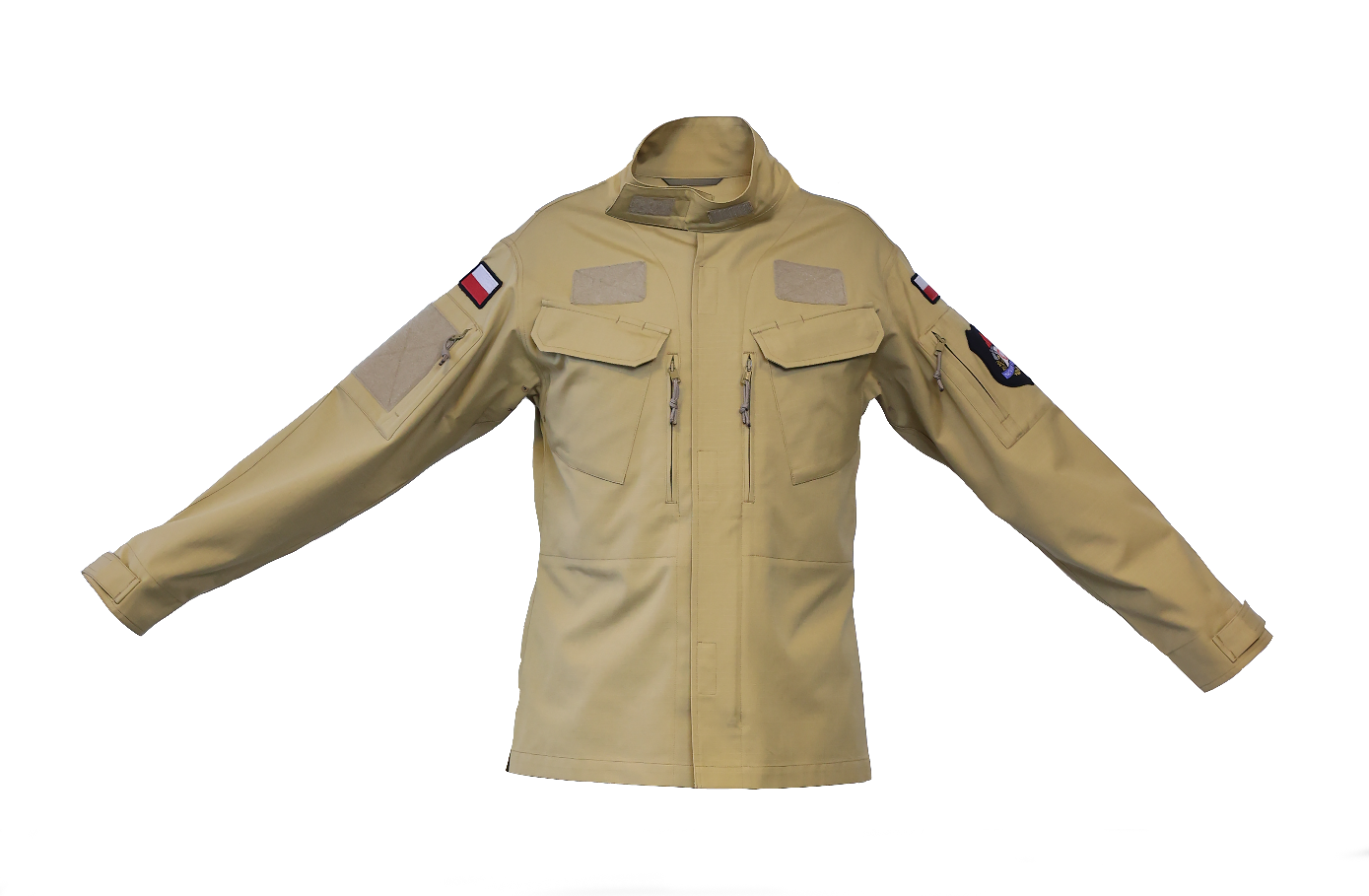 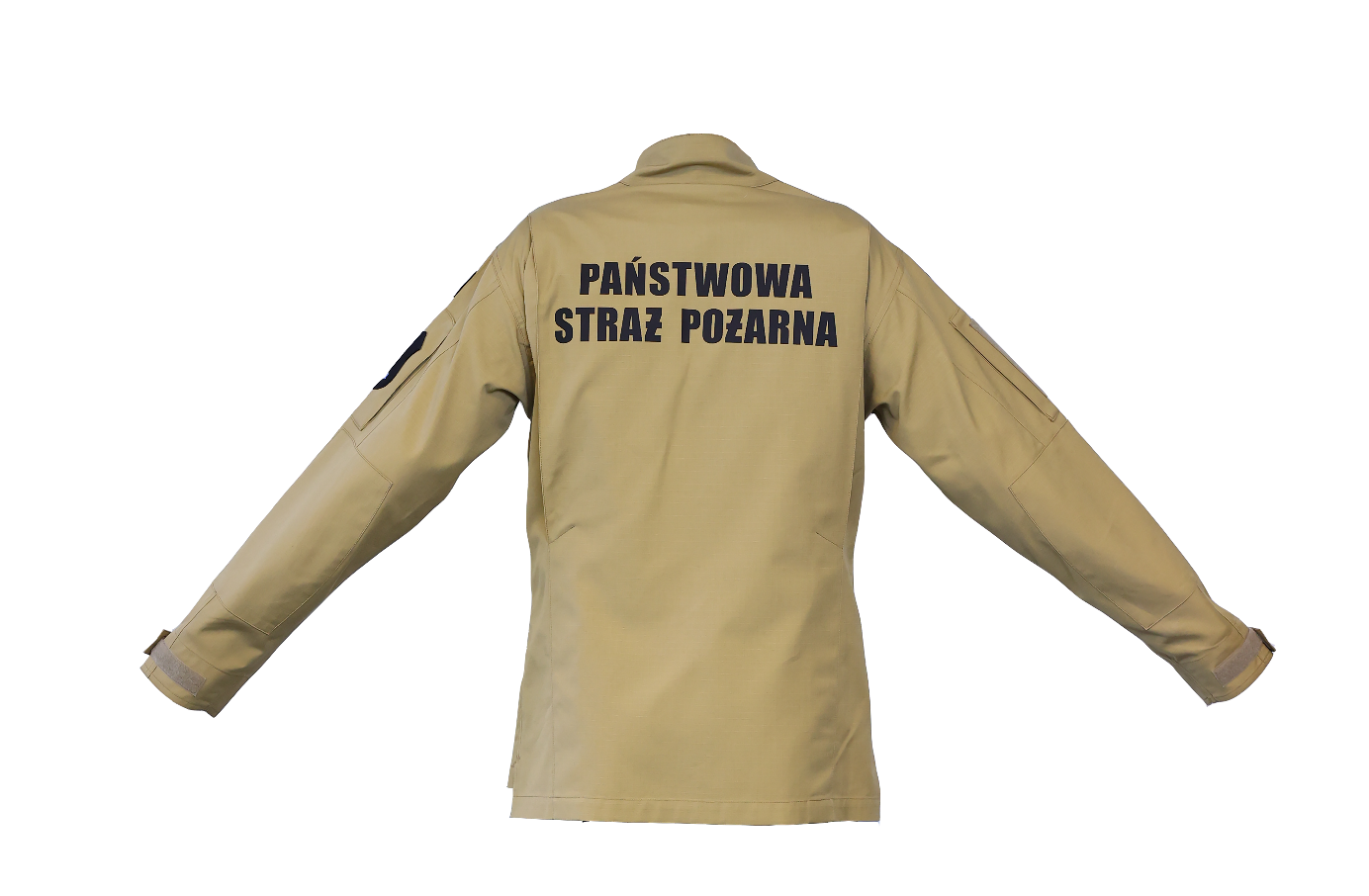 Spodnie służboweCharakterystyka wyrobuOpis Spodnie wysokie w stanie, górę spodni wykonano w formie wewnętrznego odszycia (imitacji pasa), zapinane na zamek błyskawiczny i taśmę samosczepną. Na elementach kolanowych nogawek przodu zaszyte zaszewki profilujące. W górnych częściach przodów wykonano dwie kieszenie wpuszczane. W tylnej części nogawek zaszyte zaszewki, poniżej imitacji pasa wykonano kieszenie cięte z jedną wypustką, przykryte patkami zapinanymi na napy kryte. Na środkowych częściach tyłu naszyte wzmocnienia wchodzące w szew siedzeniowy sięgające poniżej podkroju spodni, wszyte w szew wewnętrzny. Na przodach od wewnątrz naszyte wzmocnienia wchodzące w podkrój przodu i szew wewnętrzny spodni. Na bokach spodni powyżej linii kolan naszyte kieszenie udowe z mieszkiem w tylnej części i dwoma fałdami rozmieszczonymi równo w 1/3 ich szerokości przykryte patkami. Wewnątrz prawej kieszeni nakładanej umieszczono organizer z dwiema kieszonkami. Patki kieszeni bocznych zapinane na napy kryte. Na linii pasa rozmieszczonych 7 podtrzymywaczy. Po bokach naszyte regulatory zapinane na taśmę samosczepną służące do regulacji obwodu pasa. Dół spodni dwukrotnie podwinięty i przestębnowany, na linii dołu umieszczony regulator obwodu nogawki zapinany na taśmę samosczepną. Do każdych spodni służbowych należy dołączyć komplet nap zapasowych w torebce strunowej załączonej wraz z etykietą jednostkową do spodni.Rysunki Rysunek 11. Spodnie  przód i tył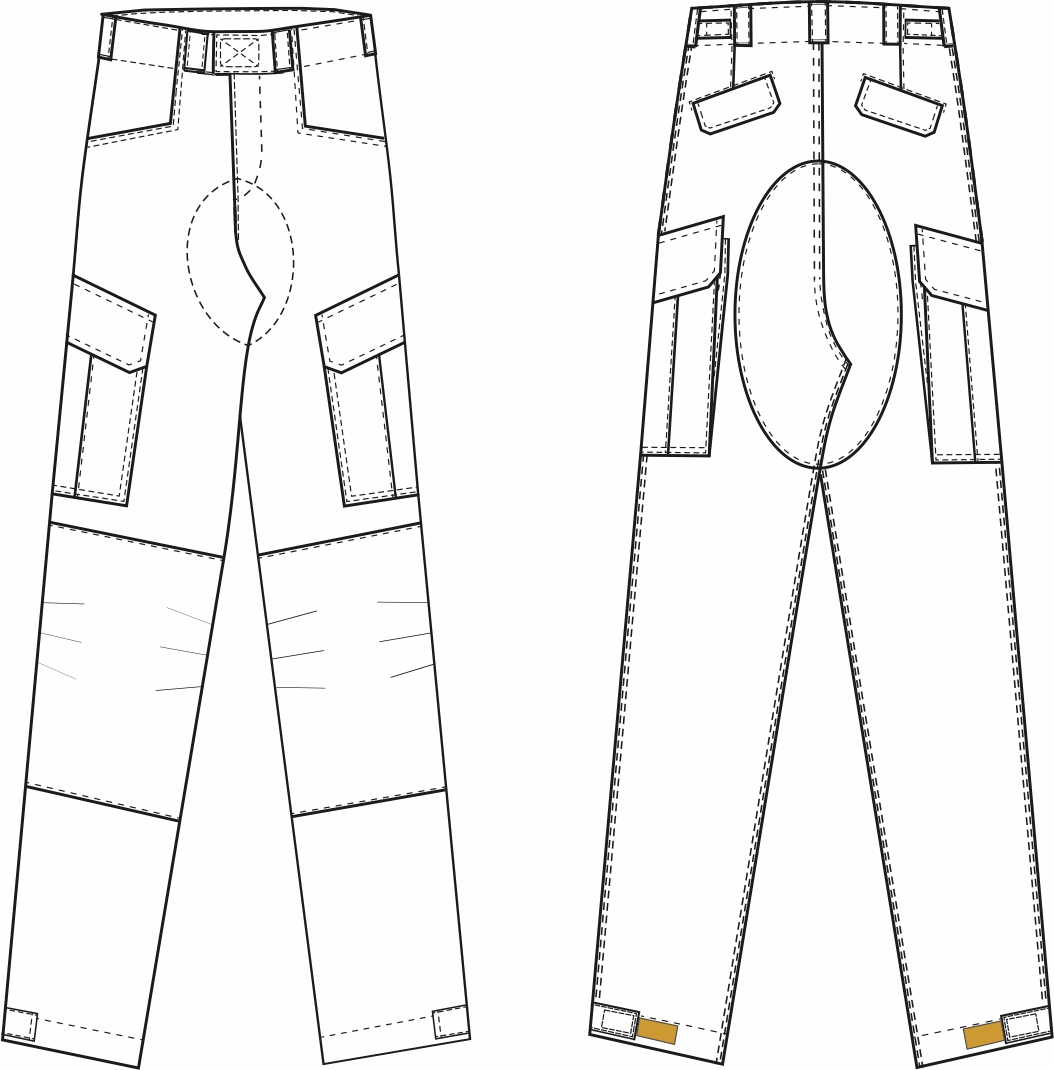 Wykaz materiałów zasadniczych i dodatkówTabela 11Wymagania techniczneWymagania techniczne tkaniny zasadniczejTabela 12Wymagania techniczne dodatkówNapyNapa wykonana z mosiądzu, oksydowana bez niklu. Czteroelementowa składająca się z wierzchu, gniazda, słupka, i lejka. Wymiar wierzchu ∅13,8 mm ± 2 mm. Element wierzchu napy dostosowany do krytego zapięcia. Wyrób spełnia wymagania normy EN 71-1 dotyczące siły odrywania, jeżeli mocowanie jest zgodne ze specyfikacją producenta oraz Oeko-Tex® Standard 100 klasa produktów II i PN-ISO 1811-2:2001. Taśma samosczepnaTabela 13 Zestawienie wymagań dla taśmy samosczepnej (haczykowa i pętelkowa)Zestawienie elementów składowychTabela 14  Elementy składoweRodzaje szwów i ściegówElementy spodni łączone są za pomocą szycia, zgodne z PN-P-84501:1983 Szwy – Klasyfikacja i oznaczenia, oraz ściegów wg PN-P-84502:1983 Ściegi – Klasyfikacja i oznaczenia przy czym:Zalecane gęstości ściegów maszynowych:Stębnowych 35-40 ściegów/1dmOverlockowych 40-50 ściegów/1dm,Ryglujących 100-120 ściegów/1dm,Niedopuszczalne jest wykonanie ściegów o nieprawidłowym przeplocie nici i naprężenia nitek tworzących szew. Szwy na początku i końcu powinny być zamocowane przeszyciem wstecznym w celu zabezpieczenia przed pruciem.Miejsce wykonania i odległość przeszyć stębnowych od krawędziPatki kieszeni bocznych, patki kieszeni tyłu – przeszycie pojedyncze – odległość przeszycia od krawędzi: 6,0 ± 1,0 mmSzwy : zewnętrzne, wewnętrzne i środkowy, kieszenie przednie wpuszczane, naszycie łaty kieszeniowej bocznej - przeszycie podwójne – rozstaw przeszyć stębnowych 6,4 ± 1,0 mm, odległość pierwszej stębnówki od krawędzi 1,5 ± 0,5 mmWzmocnienie pasa, podtrzymywacze pasa, boczna część przodu, wzmocnienia kieszeni przodu, regulatory pasa, wzmocnienie tyłu, wzmocnienie przodu nogawki, kieszenie przodu nakładane (zakładki), odszycie kieszeni nakładanej, organizer prawej nogawki, część kolanowa nogawki przodu, regulator dołu nogawki, kieszenie tylne, krawędź rozporka, podkrój przodu, zaszewki tyłu – przeszycie pojedyncze – odległość przeszycia od krawędzi 1,5 ± 0,5 mmDół spodni – szerokość stębnówki 30,0 ± 1,0 mm od krawędziTaśmy samosczepne – pętelka i haczyk odległość stębnówki od brzegu 2,0÷2,5 mmTaśmy samosczepne – zapięcie pasa wzmocnienie dwa przeszycia skośne (koperta)      wg. wzoruMiejsce wykonania ilości, oraz wymiary przeszyć ryglowychZamocowanie rozporka 1 PR o długości 14,0 ± 1,0 mmMocowanie wlotu kieszeni przedniej (dotyczy łącznie obu kieszeni) – 2 x 2 PR o długości 10,0 ± 1,0 mmKieszeń boczna (dotyczy łącznie obu kieszeni) – 2 x 3 PR o długości 10,0 ± 1,0 mmPatka kieszeni bocznej ( dotyczy łącznie obu patek) – 2 x 2 PR o długości 10,0 ± 1,0 mmOrganizer prawej nogawki – 3 x 1 PR o długości 10,0 ± 1,0 mmMocowanie regulatora obwodu pasa – 2 x 1 PR o długości 20,0 ± 1,0 mmPatka regulacji dołu nogawki (dotyczy łącznie obu patek) – 2 x 2 PR o długości 10,0 ± 1,0 mmKieszeń tylna (dotyczy łącznie obu kieszeni) - 2 x 2 PR o długości 14,0 ± 1,0 mmWorek kieszeni przodu (dotyczy łącznie obu worków) – 2 x 1 PR o długości 10,0 ± 1,0 mmWorek kieszeni tyłu (dotyczy łącznie obu worków) – 2 x 2 PR o długości 10,0 ± 1,0 mmPodtrzymywacze pasa (dotyczy łącznie siedmiu podtrzymywaczy) – 7 x 2 PR o długości 25,0 ± 1,0 mmSztukowanie elementówNie dopuszcza się sztukowania elementów w wyrobieWymagania odnośnie oznaczenia wielkości odzieży i wymiarów ciałaW celu dostosowania wyrobu do sylwetki ciała przyjmuje się jako wymiary kontrolne wzrost, obwód pasa i bioder.Zakresy i interwały dla wymiarów kontrolnych:Tabela 15 Zakresy i interwały dla wzrostówTabela 16 Zakresy i interwały dla obwodu pasa i bioderTabela klasyfikacji wielkościTabela 17 Klasyfikacja wielkości rozmiaro-wzrostówWykonanie wyrobu w rozmiarach wykraczających poza ujęte w powyższej tabeli oraz rozmiarach nietypowych musi być zgodne ze sztuką krawiecką, zasadami stopniowania, a także zapewniać funkcjonalność, właściwe dopasowanie do użytkownika oraz estetykę. Zmiany te nie mogą negatywnie wpływać na walory użytkowe spodni.Wymiarowanie spodni służbowychRysunek 12 Wymiarowanie spodni przód i tył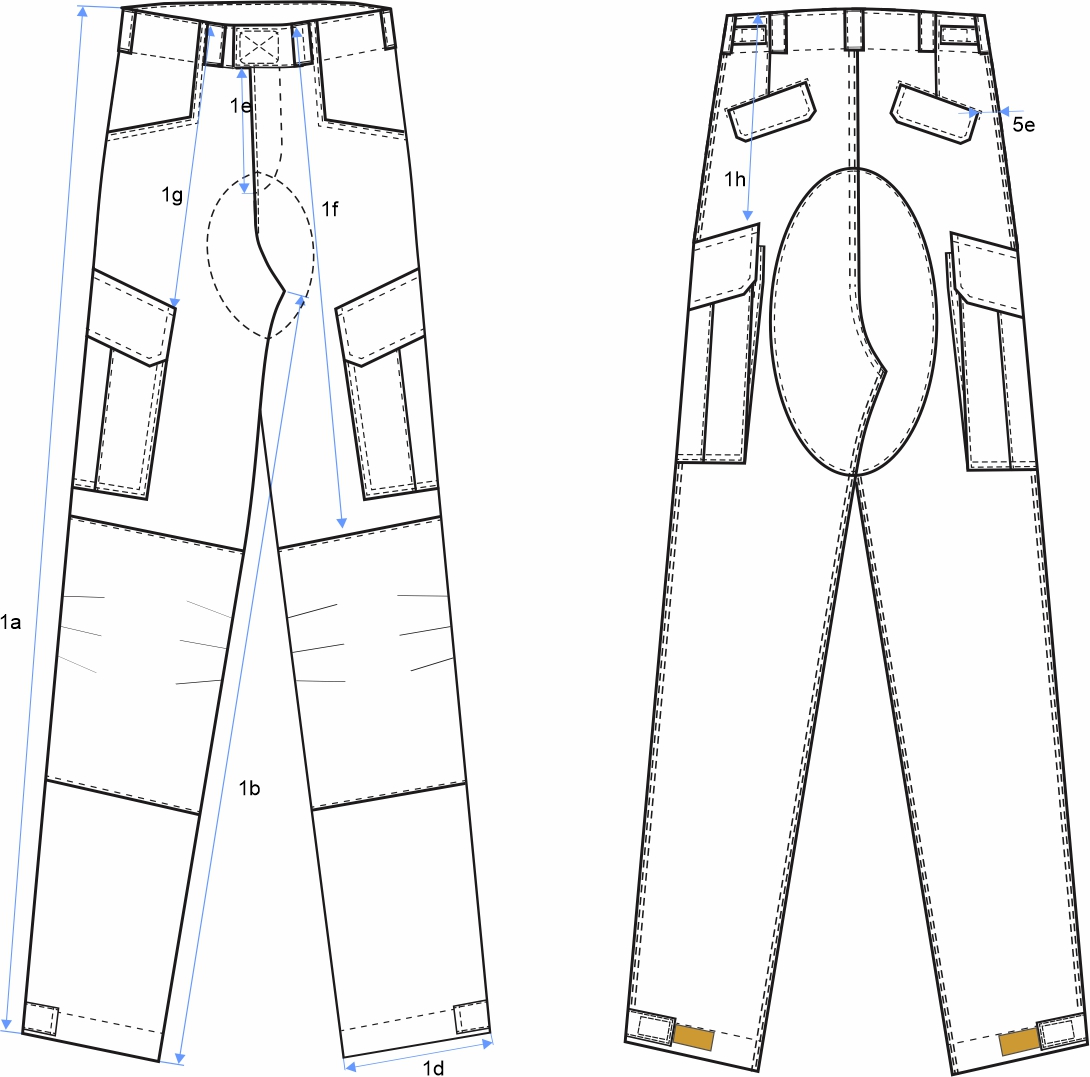 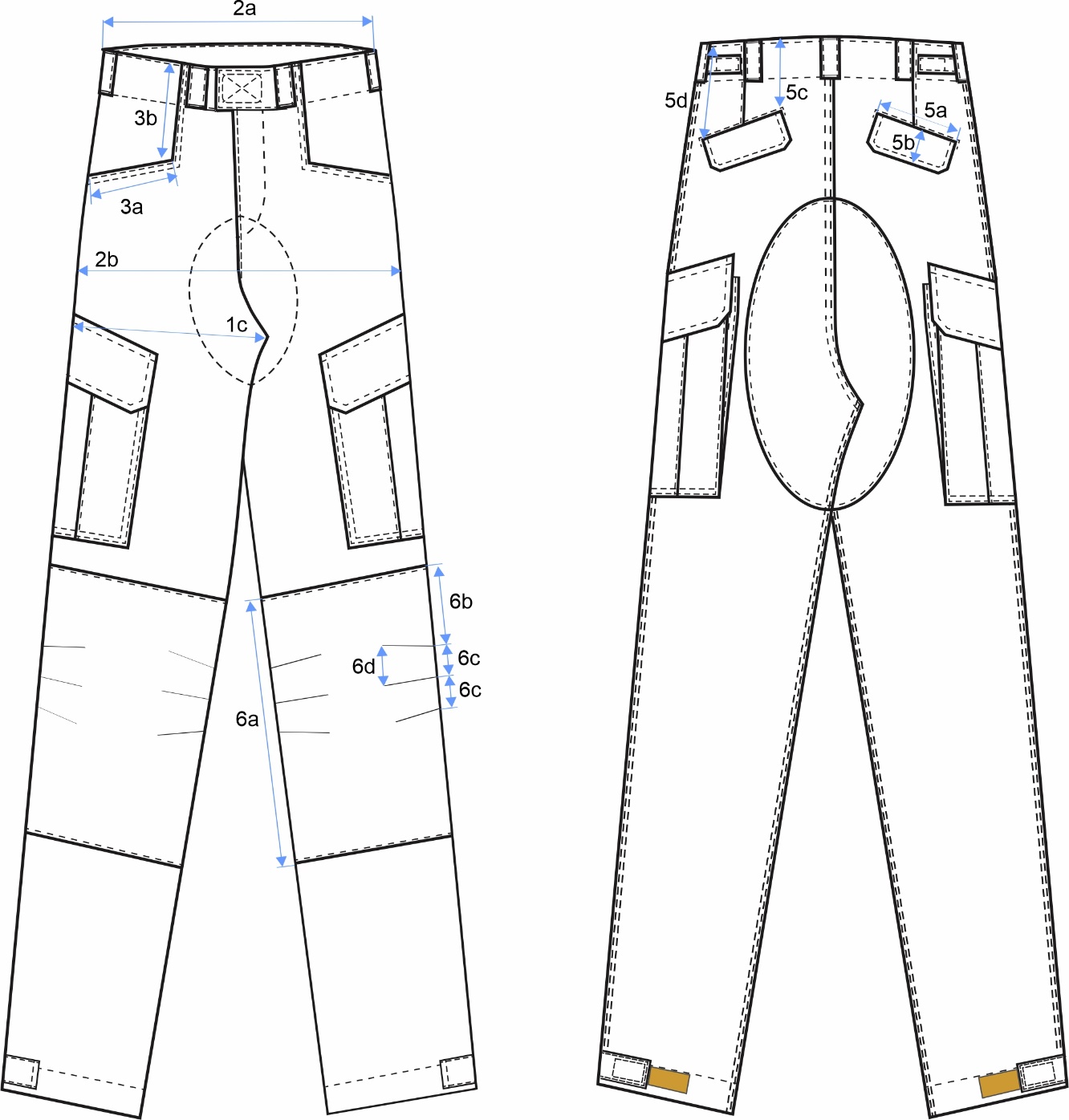 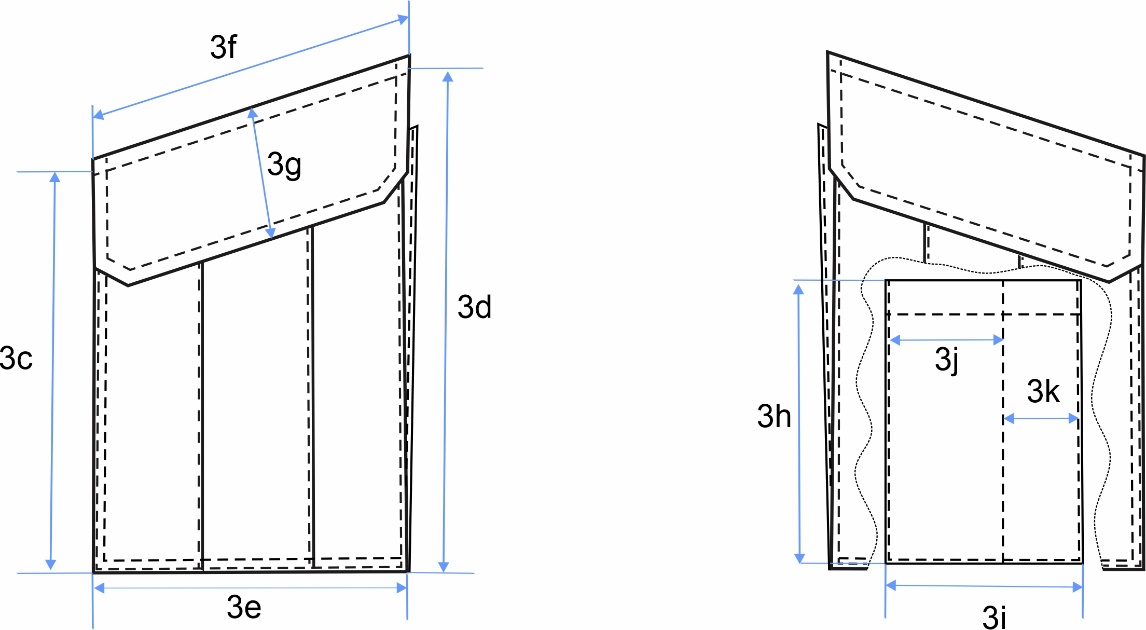 Tabela 18 Wymiary zmienneTabela 19 Wymiary stałe i pomocniczeWYMAGANIA UŻYTKOWESpodnie służbowe powinny być wykonane za pomocą technologii, która będzie gwarantowała ich wysokie parametry użytkowe. W szczególności wyrób nie powinien powodować miejscowych ucisków, otarć oraz podrażnień skóry użytkownika. Wszystkie surowce i dodatki wykorzystane do konfekcjonowania wyrobu nie powinny zawierać substancji uznanych za szkodliwe dla zdrowia.WYMAGANIA JAKOŚCIOWEDopuszcza się jedynie wyroby wykonane w pierwszym gatunku. Warunki odbioru, sposób odbioru, sposób pobierania próbek do badań oraz ocenę wyników badań realizować według PN-P-84506:1983 Wyroby konfekcyjne – Badania odbiorcze. Błędy ustala się metodą organoleptyczną, na wyrobie swobodnie rozłożonym lub zawieszonym na wieszaku, w świetle odbitym. Błędy dostrzegalne z odległości jednego metra uznaje się za niedopuszczalne.Niedopuszczalne błędy tkaninoweZabrudzenia wielonitkowePlamy nietłuste i otoczki po spraniu plamMało widoczne i widoczne pasy (tzw. pomieszanie)Nieprawidłowy przeplotZmechacenieZaciągnięcia nitkiZałamkiNierównomierność barwyNiedopuszczalne błędy konfekcyjneSkrzywienie stębnówek,Zniekształcenia i skrzywienia poszczególnych elementówNiedoszycie, nieprawidłowe szwy lub ściegiŹle rozmieszczone elementy taśmy samosczepnejWymagania dotyczące bezpieczeństwa użytkowaniaKonstrukcja wyrobu powinna zapewnić komfort użytkowania. Nie powinny powodować ucisków i otarć ciała oraz nie powinny krępować ruchów. Elementy, które bezpośrednio dotykają ciała powinny być pozbawione szorstkich, ostrych brzegów i elementów wystających, które mogą powodować podrażnienia.Wyrób powinien być wykonany z materiałów i dodatków spełniających  wymagania Rozporządzenia  (WE) nr 1907/2006 Parlamentu Europejskiego i Rady z dnia 18 grudnia 2006r. w sprawie rejestracji, oceny, udzielania zezwoleń i stosownych ograniczeń w zakresie chemikaliów (REACH) i utworzenia Europejskiej Agencji Chemikaliów, zmieniającego Dyrektywę 1999/45/WE oraz uchylającego Rozporządzenie Rady (EWG) nr 793/93 i Rozporządzenie Komisji (WE) nr 1488/94, jak również Dyrektywę Rady 76/769/EWG i Dyrektywy Komisji 91/155/EWG, 93/67/EWG, 93/105/WE i 2000/21/WE (Dz. Urz. UE z 2006r. Nr L396, s 1 z późniejszymi zmianami).Tabela 20 Wymagania i metodyki dotyczące wybranych parametrów bezpieczeństwa użytkowaniaUwaga: spełnianie wymagań wymienionych w tabeli musi być udokumentowane raportami z badań wykonanymi w akredytowanym laboratorium. Uznaje się również, że wyrób spełnia wymagania dotyczące bezpieczeństwa, jeżeli posiada aktualną autoryzację (certyfikat) do posługiwania się znakiem OEKO-TEX, zgodnie z normą OEKO-TEX Standard 100 (klasa produktów II).Wymagania użytkowe dla wyrobów gotowychZ każdej  nowej dostawy (partii) wyrobu gotowego należy pobrać wyroby, które podlegają ocenie  i badaniom w akredytowanym laboratorium badawczym w zakresie:Badania należy przeprowadzić na wyrobach poddanych zabiegowi konserwacji, tj. po:10 cyklach pralniczych w temperaturze 60oC i suszeniu przez rozwieszenie, wykonanych zgodnie z normą PN-EN ISO 6330:20125 czyszczeń chemicznych (proces łagodny, środek typu P) wykonanych zgodnie z normą PN-EN ISO 3175-2:2010 Badania należy przeprowadzić w zakresie:zmian różnicy barwy tkaniny, pomiaru wartości współrzędnych barwy dokonać zgodnie z normą PN-EN ISO 105-J01:2002. Dopuszczalna maksymalna wielkość różnicy barwy , obliczona wg normy PN-EN ISO 105-J03:2009 w stosunku do wartości współrzędnych barwy wzorca  zawartych w dokumentacji powinna wynosić, nie więcej niż ∆E*ab ≤ 2,5stabilności kształtu (wymiary wg Tabela 18, Tabela 19)Dokumenty potwierdzające spełnienie wymagań dokumentacjiAby spełnić wymagania niniejszej dokumentacji należy, przedstawić:Aktualne wyniki badań wykonane przez akredytowane laboratorium badawcze, potwierdzające spełnienie wymagań dla tkaniny zasadniczej zawartych w Tabeli 2;Aktualne wyniki badań wykonane przez akredytowane laboratorium badawcze, potwierdzające spełnienie wybranych parametrów bezpieczeństwa użytkowania Tabela 10 lub równoważne certyfikaty dla tkaniny zasadniczej i nici; Aktualne poświadczenia jakościowe (karty charakterystyki lub specyfikacje techniczne producenta) zgodności wymagań technicznych dla surowców ujętych w Tabela 1 (wkład klejowy, nici);Dla każdej nowej umowy na wyroby gotowe należy przedstawić wyniki badań zgodnie z pkt. IV.4;Deklarację wykonawcy dotyczącą przeprowadzonej klasyfikacji jakości i 100% kontroli końcowej wyrobów;Gwarancja wykonawcy pkt. IV;Przedstawione wyniki badań, certyfikaty oraz poświadczenia producenta uznaje się za aktualne  jeżeli data ich wykonania nie przekracza 12 miesięcy.UWAGA: w przypadku zastąpienia lub wycofania norm przywołanych w Dokumentacji Techniczno-Technologicznej, dopuszcza się stosowanie dokumentów normatywnych je zastępujących.CECHOWANIE, ZNAKOWANIE, PAKOWANIE, PRZECHOWYWANIE, ZDJĘCIA POGLĄDOWE WszywkaWszywka rozmiarowo - informacyjna umieszczona w dolnej krawędzi pasa wewnętrznego po stronie lewej nogawki przodu zawierająca:nazwę i adres wykonawcy (producenta), nazwę wyrobu, wielkość wyrobu, skład surowcowy tkaniny zasadniczej, jakość wyrobu (słownie), sposób konserwacji, datę produkcji, znak kontroli jakości Oznaczenia sposobu konserwacji zgodne z PN-EN ISO 3758:2012 wg poniższego schematu Maksymalna temperatura prania 60oC - proces normalny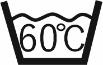 Nie stosować bielenia / bez bielenia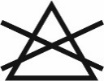  Dopuszczalne suszenie w suszarce bębnowejPrasowanie w maksymalnej temperaturze dolnej płyty 110oC, stosować płótno ochronne lub stosować żelazko elektryczno –parowe z wykładziną  teflonową.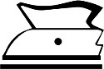 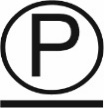 Profesjonalne chemiczne czyszczenie w tetrachloroetylenie i wszystkich rozpuszczalnikach - proces łagodnyNa wszywce umieszczony napis :„Prać odwrócone na lewą stronę”Cechy i oznaczenia zawarte na wszywkach powinny być czytelne i wykonane niespieralnym tuszem w technologii zapewniającej ich czytelność przy codziennym użytkowaniu i okresowych zabiegach konserwacyjnych przez okres minimum 2 lat.Etykieta jednostkowaEtykieta jednostkowa – zamocowana w przedniej szlufce za pomocą sztyftu plastikowego zawierająca następujące informacje:nazwę i adres wykonawcy (producenta),nazwę wyrobu,wielkość wyrobu, skład surowcowy tkaniny zasadniczej,jakość wyrobu (słownie)sposób konserwacjidatę produkcji (m-c i rok),Etykieta zbiorcza  Etykieta zbiorcza – naklejka – naklejona na karton zawierająca następujące informacje:nazwę i adres wykonawcy (producenta),nazwę wyrobu,wielkość wyrobu, skład surowcowy tkaniny zasadniczej,jakość wyrobu (słownie)ilość sztuk w opakowaniu zbiorczymdatę produkcji (m-c i rok),PakowanieSpodnie należy złożyć na połowę wzdłuż boków, następnie złożyć na 3 równe części. Pojedynczy wyrób zapakować w worek foliowy.  Pakować po 10 szt. jednego rozmiaru do kartonu zbiorczego który należy zakleić taśmą i nakleić etykietę zbiorczą na węższy bok kartonu. Dopuszcza się pakowanie mniejszej ilości sztuk oraz różnych rozmiarów z odpowiednim opisem na etykiecie zbiorczej. Na wniosek wykonawcy zamawiający może zmienić sposób pakowania.PrzechowywanieSpodnie należy przechowywać w pomieszczeniach suchych, przewiewnych, nienasłonecznionych, pozbawionych obcych zapachów, w warunkach zabezpieczających je przed zamoczeniem, poplamieniem, zabrudzeniem oraz uszkodzeniami mechanicznymi 
i chemicznymiZdjęcia poglądoweZdjęcia nie stanowią źródła informacji dla wykonawcy o wymaganych parametrach technicznych poszczególnych części zamówienia, które zawarte są w treści wymagań techniczno-technologicznych. 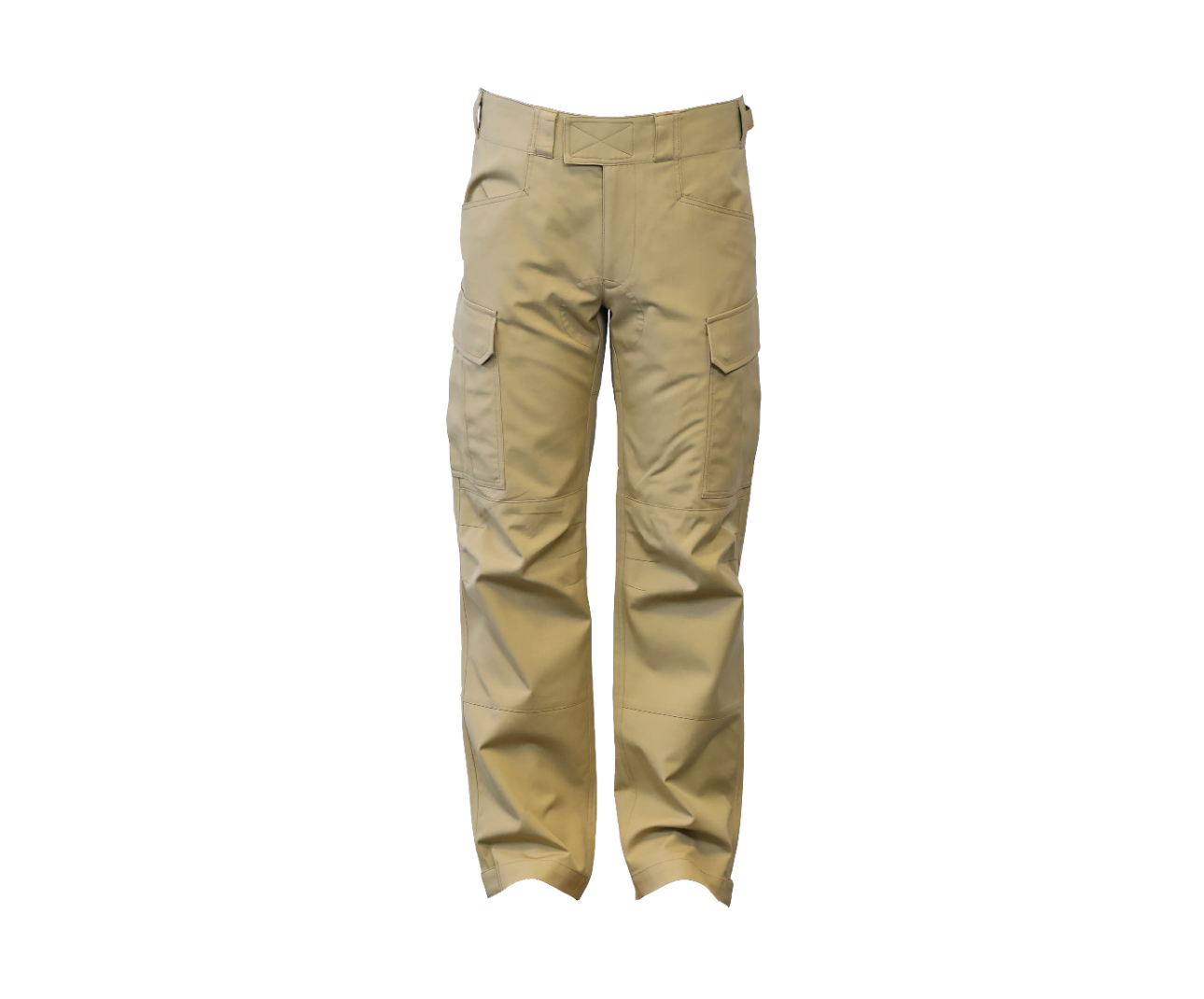 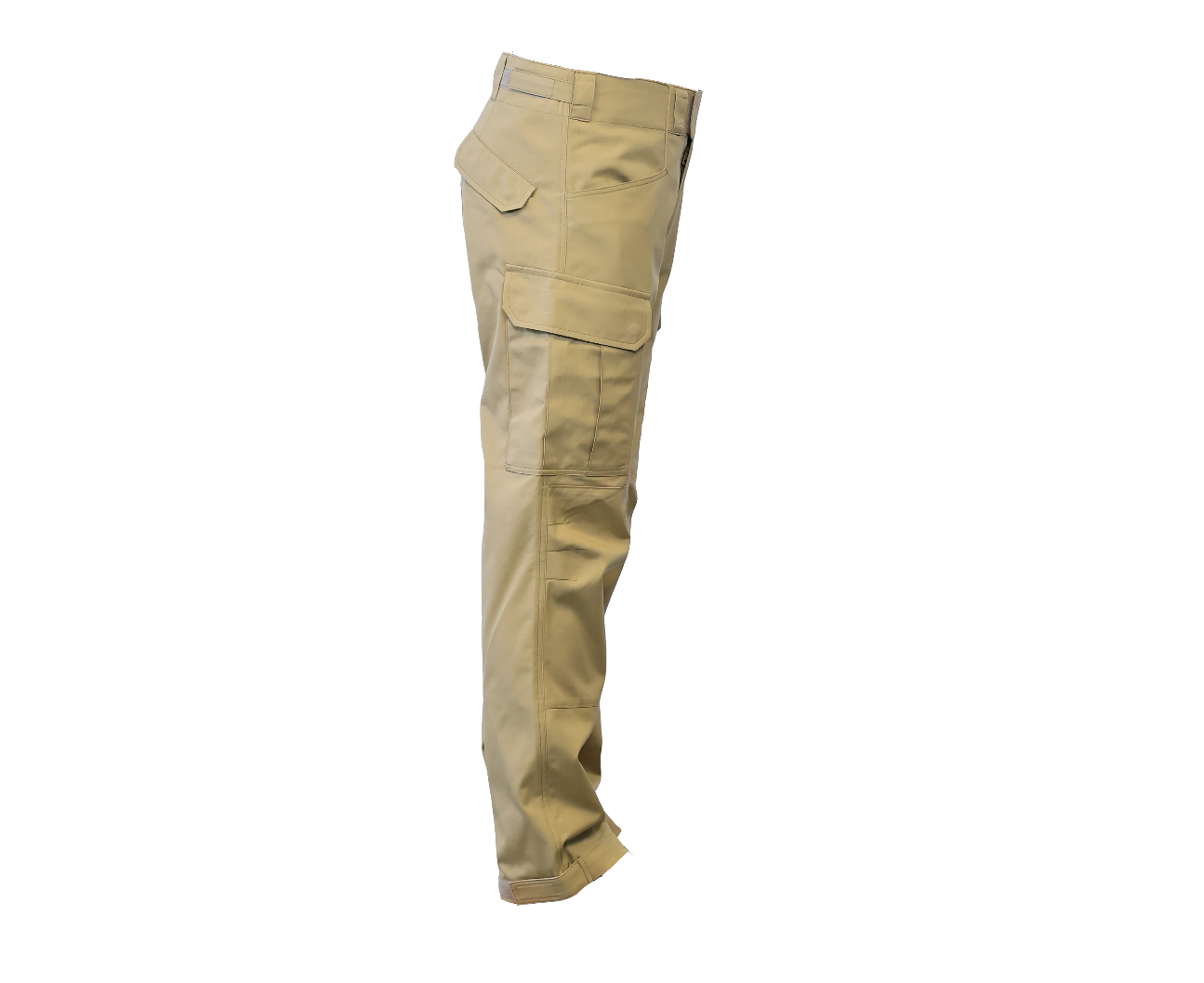 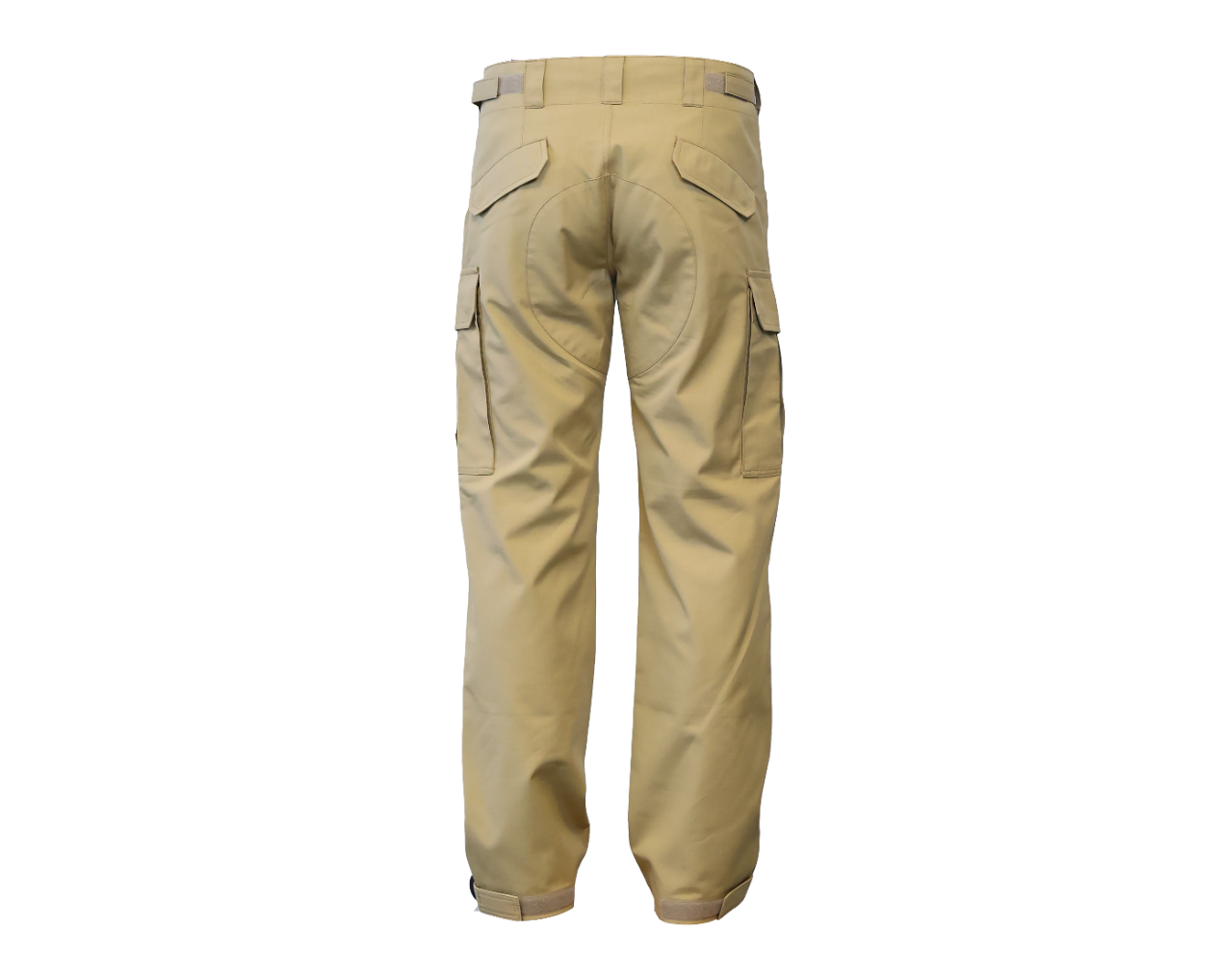 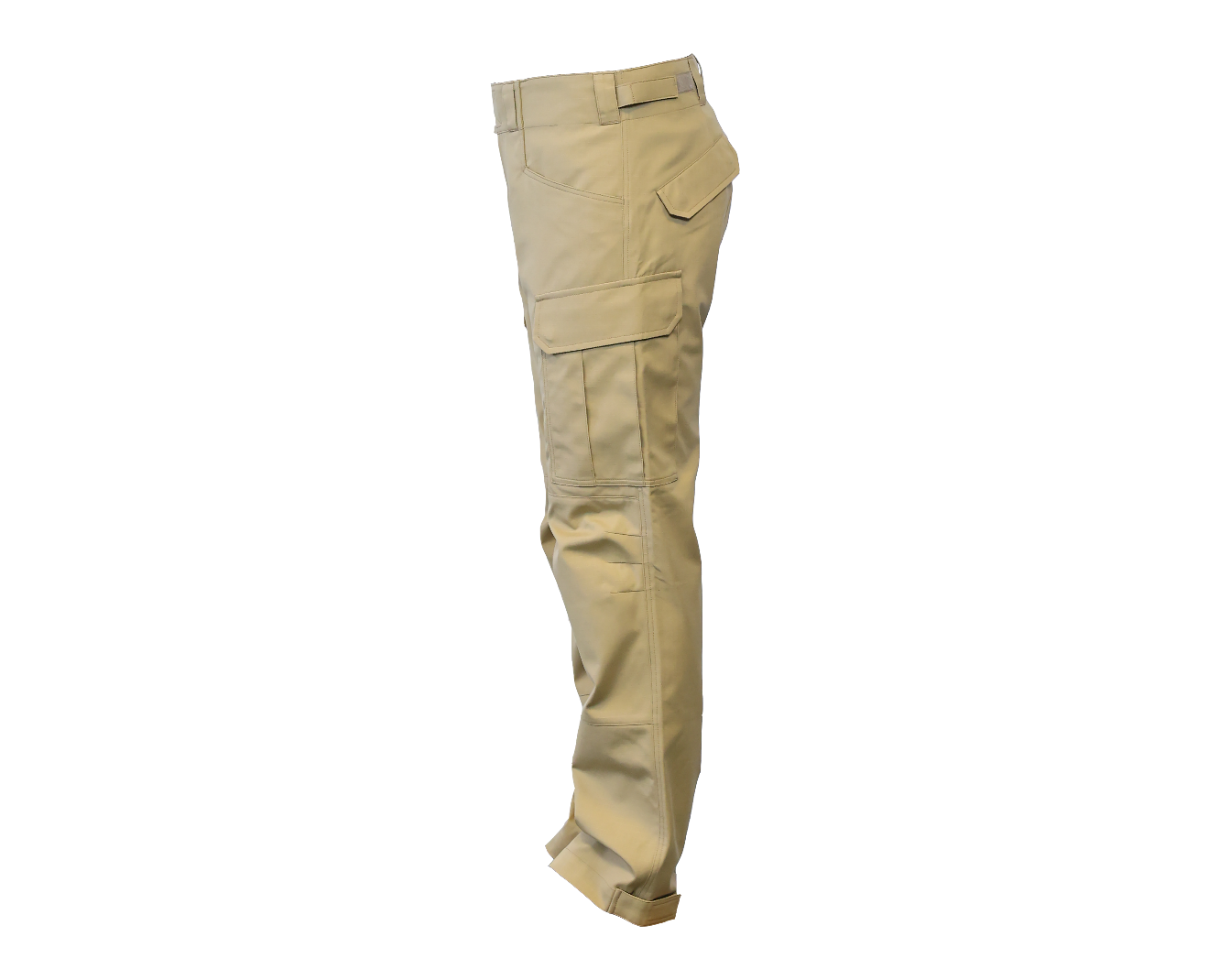 SPODNIE SŁUŻBOWE KRÓTKIEI. Charakterystyka wyrobu 1. Opis Spodnie wysokie w stanie, górę spodni wykonano w formie wewnętrznego odszycia (imitacji pasa), zapinane na zamek błyskawiczny i taśmę samosczepną. W górnych częściach przodów wykonano dwie kieszenie wpuszczane. W tylnej części nogawek zaszyte zaszewki, poniżej imitacji pasa wykonano kieszenie cięte z jedną wypustką, przykryte patkami zapinanymi na napy kryte. Na środkowych częściach tyłu naszyte wzmocnienia wchodzące w szew siedzeniowy sięgające poniżej podkroju spodni, wszyte w szew wewnętrzny. Na przodach od wewnątrz naszyte wzmocnienia wchodzące w podkrój przodu i szew wewnętrzny spodni. Na bokach spodni powyżej linii kolan naszyte kieszenie udowe z dwoma fałdami rozmieszczonymi równo w 1/3 ich szerokości przykryte patkami. Wewnątrz prawej kieszeni nakładanej umieszczono organizer z dwiema kieszonkami. Patki kieszeni bocznych zapinane na napy kryte. Na linii pasa rozmieszczonych 7 podtrzymywaczy. Po bokach naszyte regulatory zapinane na taśmę samosczepną służące regulacji obwodu pasa. Dół spodni dwukrotnie podwinięty i przestębnowany. Do każdych spodni służbowych krótkich należy dołączyć komplet nap zapasowych w torebce strunowej załączonej wraz z etykietą jednostkową do spodni.2. Rysunek        Rysunek 14. Spodnie krótkie - przód i tył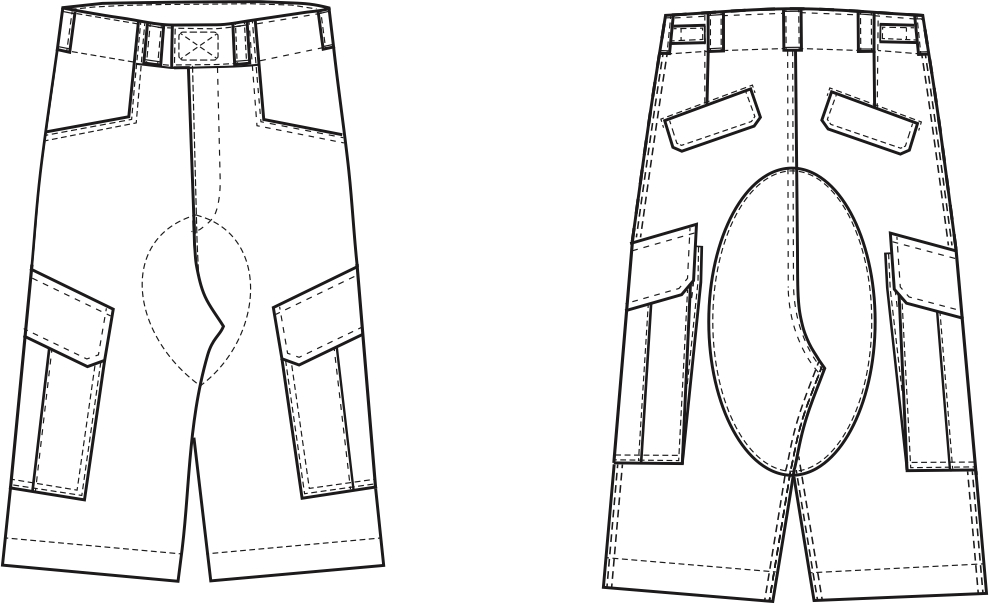 3. Wykaz materiałów zasadniczych i dodatkówTabela 21II. WYMAGANIA TECHNICZNE1. Wymagania techniczne tkaniny zasadniczejTabela 22 2. Wymagania techniczne dodatków2.1. NapyNapa wykonana z mosiądzu, oksydowana bez niklu. Czteroelementowa składająca się z wierzchu, gniazda, słupka, i lejka. Wymiar wierzchu ∅13,8 mm ± 2 mm. Element wierzchu napy dostosowany do krytego zapięcia. Wyrób spełnia wymagania normy EN 71-1 dotyczące siły odrywania, jeżeli mocowanie jest zgodne ze specyfikacją producenta oraz Oeko-Tex® Standard 100 klasa produktów II i PN-ISO 1811-2:2001. 2.2. Taśma samosczepnaTabela 23 Zestawienie wymagań dla taśmy samosczepnej (haczykowa i pętelkowa)3. Zestawienie elementów składowychTabela 24 Elementy składowe4. Rodzaje szwów i ściegówElementy spodni łączone są za pomocą szycia, zgodne z PN-P-84501:1983 Szwy – Klasyfikacja i oznaczenia, oraz ściegów wg PN-P-84502:1983 Ściegi – Klasyfikacja i oznaczenia przy czym:Zalecane gęstości ściegów maszynowych:Stębnowych 35-40 ściegów/1dmOverlockowych 40-50 ściegów/1dm,Ryglujących 100-120 ściegów/1dm,Niedopuszczalne jest wykonanie ściegów o nieprawidłowym przeplocie nici i naprężenia nitek tworzących szew. Szwy na początku i końcu powinny być zamocowane przeszyciem wstecznym w celu zabezpieczenia przed pruciem.5. Miejsce wykonania i odległość przeszyć stębnowych od krawędziPatki kieszeni bocznych, patki kieszeni tyłu – przeszycie pojedyncze – odległość przeszycia od krawędzi: 6,0 ± 1,0 mmSzwy : zewnętrzne, wewnętrzne i środkowy, kieszenie przednie wpuszczane, naszycie łaty kieszeniowej bocznej - przeszycie podwójne – rozstaw przeszyć stębnowych 6,4 ± 1,0 mm, odległość pierwszej stębnówki od krawędzi 1,5 ± 0,5 mmWzmocnienie pasa, podtrzymywacze pasa, boczna część przodu, wzmocnienia kieszeni przodu, regulatory pasa, wzmocnienie tyłu, wzmocnienie przodu nogawki, kieszenie przodu nakładane (zakładki), odszycie kieszeni nakładanej, organizer prawej nogawki, kieszenie tylne, krawędź rozporka i podkrój przodu, zaszewki tyłu – przeszycie pojedyncze – odległość przeszycia od krawędzi 1,5 ± 0,5 mmDół spodni – szerokość stębnówki 30,0 ± 1,0mm od krawędziTaśmy samosczepne – pętelka i haczyk odległość stębnówki od brzegu 2,0÷2,5 mmTaśmy samosczepne – zapięcie pasa wzmocnienie dwa przeszycia skośne (koperta)      wg. Wzoru6. Miejsce wykonania ilości, oraz wymiary przeszyć ryglowychZamocowanie rozporka 1 PR o długości 14,0 ± 1,0 mmMocowanie wlotu kieszeni przedniej (dotyczy łącznie obu kieszeni) – 2 x 2 PR o długości 10,0 ± 1,0 mmKieszeń boczna (dotyczy łącznie obu kieszeni) – 2 x 3 PR o długości 10,0 ± 1,0 mmPatka kieszeni bocznej ( dotyczy łącznie obu patek) – 2 x 2 PR o długości 10,0 ± 1,0 mmOrganizer prawej nogawki – 3 x 1 PR o długości 10,0 ± 1,0 mmMocowanie patki do regulacji obwodu pasa ( dotyczy łącznie obu pasków) – 2 x 1 PR o długości 20,0 ± 1,0 mmKieszeń tylna (dotyczy łącznie obu kieszeni) - 2 x 2 PR o długości 14,0 ± 1,0 mmWorek kieszeni przodu (dotyczy łącznie obu worków) – 2 x 1 PR o długości 10,0 ± 1,0 mmWorek kieszeni tyłu (dotyczy łącznie obu worków) – 2 x 2 PR o długości 10,0 ± 1,0 mmPodtrzymywacze pasa (dotyczy łącznie siedmiu podtrzymywaczy) – 7 x 2 PR o długości 25,0 ± 1,0 mm7. Sztukowanie elementówNie dopuszcza się sztukowania elementów w wyrobie 8. Wymagania odnośnie oznaczenia wielkości odzieży i wymiarów ciałaW celu dostosowania wyrobu do sylwetki ciała przyjmuje się jako wymiary kontrolne wzrost, obwód pasa i bioder.Zakresy i interwały dla wymiarów kontrolnych:Tabela 25 Zakresy i interwały dla wzrostówTabela 26 Zakresy i interwały dla obwodu pasa i bioder9. Tabela klasyfikacji wielkościTabela 27 Klasyfikacja wielkości rozmiaro-wzrostówWykonanie wyrobu w rozmiarach wykraczających poza ujęte w powyższej tabeli oraz rozmiarach nietypowych musi być zgodne ze sztuką krawiecką, zasadami stopniowania, a także zapewniać funkcjonalność, właściwe dopasowanie do użytkownika oraz estetykę. Zmiany te nie mogą negatywnie wpływać na walory użytkowe spodni.10. Wymiarowanie spodni służbowychRysunek 15 Wymiarowanie kieszeni nakładanej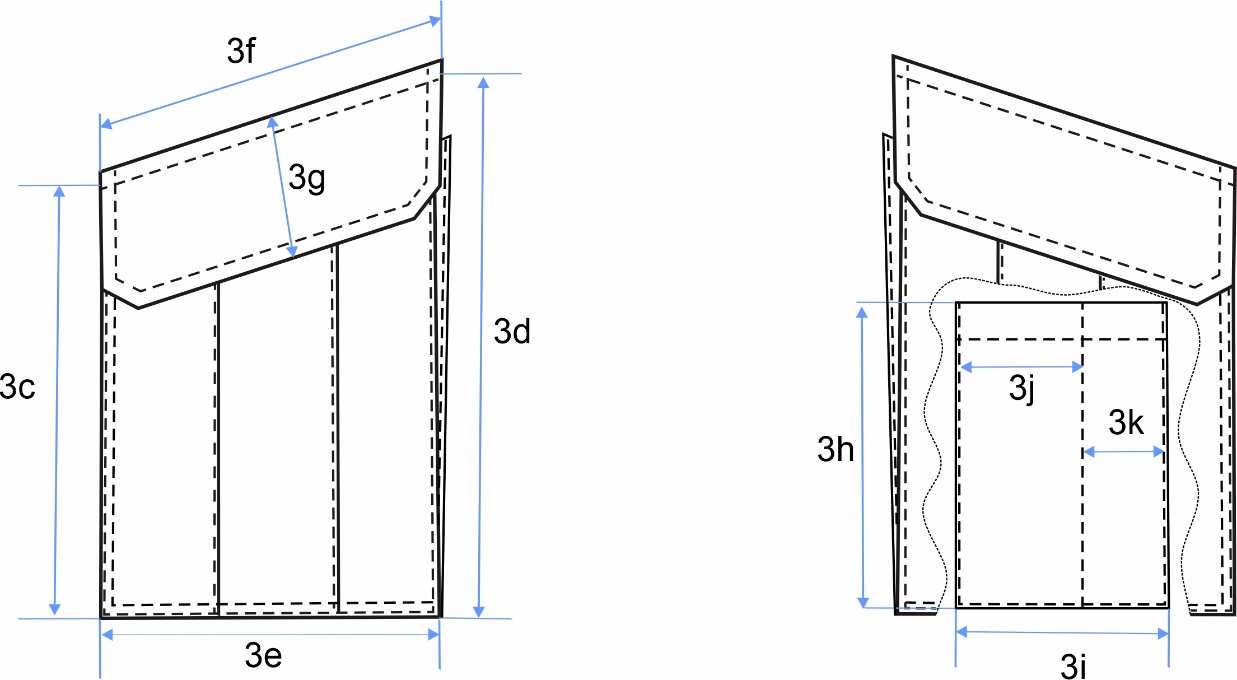 Rysunek 16 Wymiarowanie przód i tył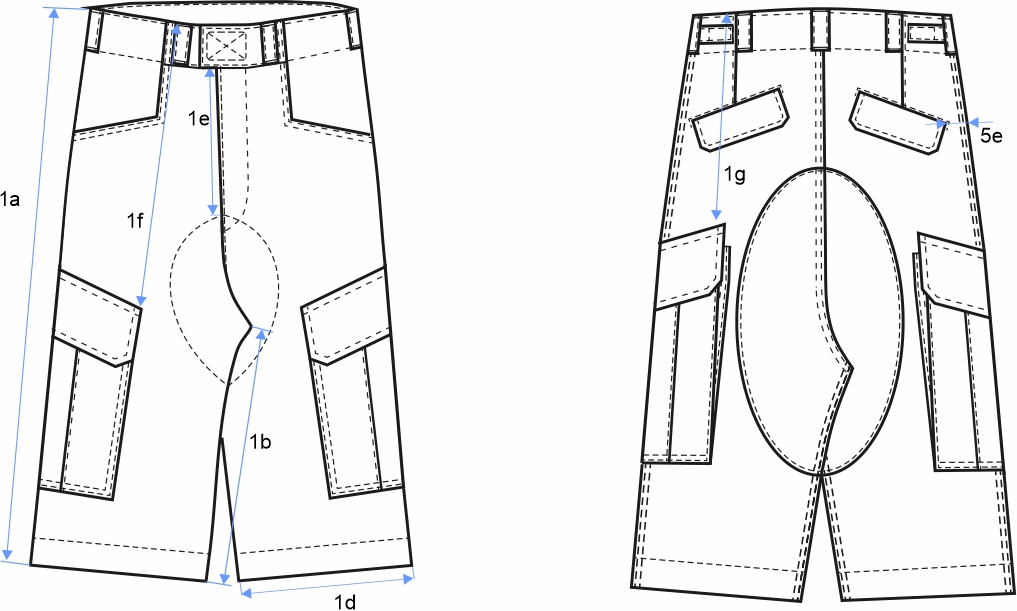 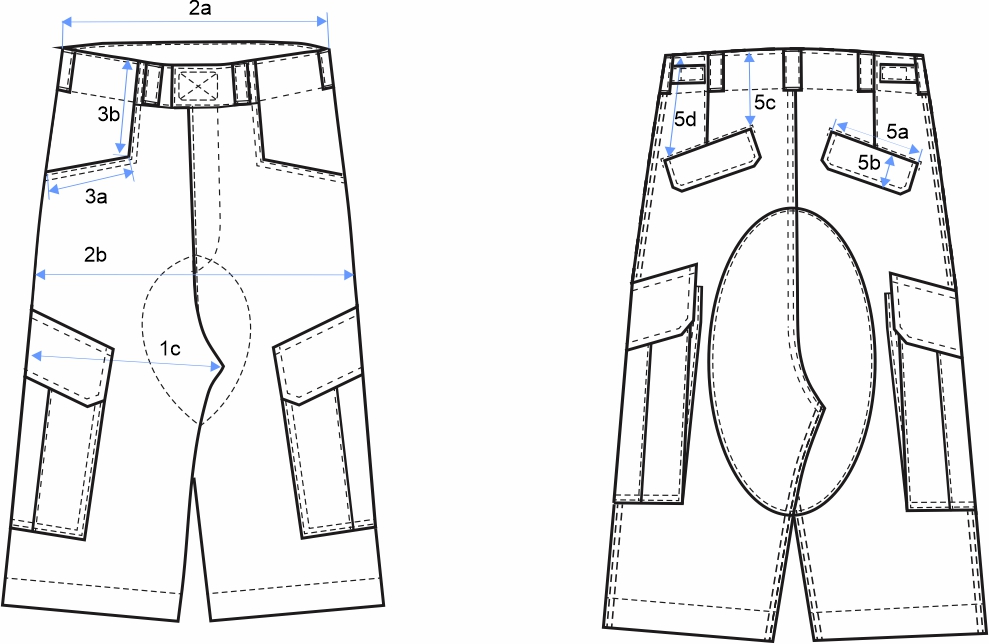 Tabela 28 Wymiary zmienneTabela 29 Wymiary stałe i pomocniczeIII. WYMAGANIA UŻYTKOWESpodnie służbowe krótkie powinny być wykonane za pomocą technologii, która będzie gwarantowała ich wysokie parametry użytkowe. W szczególności wyrób nie powinien powodować miejscowych ucisków, otarć oraz podrażnień skóry użytkownika. Wszystkie surowce i dodatki wykorzystywane do konfekcjonowania wyrobu nie powinny zawierać substancji uznanych za szkodliwe dla zdrowia.IV. WYMAGANIA JAKOŚCIOWEDopuszcza się jedynie wyroby wykonane w pierwszym gatunku. Warunki odbioru, sposób odbioru, sposób pobierania próbek do badań oraz ocenę wyników badań realizować według PN-P-84506:1983 Wyroby konfekcyjne – Badania odbiorcze. Błędy ustala się metodą organoleptyczną, na wyrobie swobodnie rozłożonym lub zawieszonym na wieszaku, w świetle odbitym. Błędy dostrzegalne z odległości jednego metra uznaje się za niedopuszczalne 1. Niedopuszczalne błędy tkaninoweZabrudzenia wielonitkowePlamy nietłuste i otoczki po spraniu plamMało widoczne i widoczne pasy (tzw. pomieszanie)Nieprawidłowy przeplotZmechacenieZaciągnięcia nitkiZałamkiNierównomierność barwy 2. Niedopuszczalne błędy konfekcyjne.Skrzywienie stębnówek,Zniekształcenia i skrzywienia poszczególnych elementówNiedoszycie, nieprawidłowe szwy lub ściegiŹle rozmieszczone elementy taśmy samosczepnej 3. Wymagania dotyczące bezpieczeństwa użytkowania.Konstrukcja wyrobu powinna zapewnić komfort użytkowania. Nie powinny powodować ucisków i otarć ciała oraz nie powinny krępować ruchów. Elementy, które bezpośrednio dotykają ciała powinny być pozbawione szorstkich, ostrych brzegów i elementów wystających, które mogą powodować podrażnienia. Wyrób powinien być wykonany z materiałów i dodatków spełniających  wymagania Rozporządzenia  (WE) nr 1907/2006 Parlamentu Europejskiego i Rady z dnia 18 grudnia 2006r. w sprawie rejestracji, oceny, udzielania zezwoleń i stosownych ograniczeń w zakresie chemikaliów (REACH) i utworzenia Europejskiej Agencji Chemikaliów, zmieniającego Dyrektywę 1999/45/WE oraz uchylającego Rozporządzenie Rady (EWG) nr 793/93 i Rozporządzenie Komisji (WE) nr 1488/94, jak również Dyrektywę Rady 76/769/EWG i Dyrektywy Komisji 91/155/EWG, 93/67/EWG, 93/105/WE i 2000/21/WE (Dz.Urz. UE z 2006r. Nr L396, s 1 z późniejszymi zmianami).Tabela 30 Wymagania i metodyki dotyczące wybranych parametrów bezpieczeństwa użytkowaniaUwaga: spełnianie wymagań wymienionych w tabeli musi być udokumentowane raportami z badań wykonanymi w akredytowanym laboratorium. Uznaje się również, że wyrób spełnia wymagania dotyczące bezpieczeństwa, jeżeli posiada aktualną autoryzację (certyfikat) do posługiwania się znakiem OEKO-TEX, zgodnie z normą OEKO-TEX Standard 100 (klasa produktów II).4. Wymagania użytkowe dla wyrobów gotowychZ każdej  nowej dostawy (partii) wyrobu gotowego należy pobrać wyroby, które podlegają ocenie  i badaniom w akredytowanym laboratorium badawczym w zakresie:Badania należy przeprowadzić na wyrobach poddanych zabiegowi konserwacji, tj. po:10 cyklach pralniczych w temperaturze 60oC i suszeniu przez rozwieszenie, wykonanych zgodnie z normą PN-EN ISO 6330:20125 czyszczeń chemicznych (proces łagodny, środek typu P) wykonanych zgodnie z normą PN-EN ISO 3175-2:2010Badania należy przeprowadzić w zakresie:zmian różnicy barwy tkaniny, pomiaru wartości współrzędnych barwy dokonać zgodnie z normą PN-EN ISO 105-J01:2002. Dopuszczalna maksymalna wielkość różnicy barwy , obliczona wg normy PN-EN ISO 105-J03:2009 w stosunku do wartości współrzędnych barwy wzorca  zawartych w dokumentacji powinna wynosić, nie więcej niż ∆E*ab ≤ 2,5stabilności kształtu (wymiary wg Tabela 28, Tabela 29)5. Dokumenty potwierdzające spełnienie wymagań dokumentacjiAby spełnić wymagania niniejszej dokumentacji należy, przedstawić:Aktualne wyniki badań wykonane przez akredytowane laboratorium badawcze, potwierdzające spełnienie wymagań dla tkaniny zasadniczej zawartych w Tabeli 2;Aktualne wyniki badań wykonane przez akredytowane laboratorium badawcze, potwierdzające spełnienie wybranych parametrów bezpieczeństwa użytkowania Tabela 10 lub równoważne certyfikaty dla tkaniny zasadniczej i nici; Aktualne poświadczenia jakościowe (karty charakterystyki lub specyfikacje techniczne producenta) zgodności wymagań technicznych dla surowców ujętych w Tabela 1. (wkład klejowy, nici);Dla każdej nowej umowy na wyroby gotowe należy przedstawić wyniki badań zgodnie z pkt. IV.4.;Deklarację wykonawcy dotyczącą przeprowadzonej klasyfikacji jakości i 100% kontroli końcowej wyrobów;Gwarancja wykonawcy pkt.VI;Przedstawione wyniki badań, certyfikaty oraz poświadczenia producenta uznaje się za aktualne  jeżeli data ich wykonania nie przekracza 12 miesięcy.UWAGA: w przypadku zastąpienia lub wycofania norm przywołanych w Dokumentacji Techniczno-Technologicznej, dopuszcza się stosowanie dokumentów normatywnych je zastępujących.V. CECHOWANIE, ZNAKOWANIE, PAKOWANIE, PRZECHOWYWANIE, ZDJĘCIA POGLĄDOWE 1. WszywkaWszywka rozmiarowo – informacyjna umieszczona w dolnej krawędzi pasa wewnętrznego po stronie lewej nogawki przodu zawierająca: nazwę i adres wykonawcy (producenta), nazwę wyrobu, wielkość wyrobu, skład surowcowy tkaniny zasadniczej, jakość wyrobu (słownie), sposób konserwacji, datę produkcji,  znak kontroli jakości Oznaczenia sposobu konserwacji zgodne z PN-EN ISO 3758:2012 wg poniższego schematu Maksymalna temperatura prania 60oC - proces normalny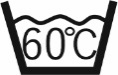 Nie stosować bielenia / bez bielenia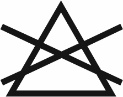  Dopuszczalne suszenie w suszarce bębnowej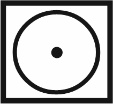 Prasowanie w maksymalnej temperaturze dolnej płyty 110oC, stosować płótno ochronne lub stosować żelazko elektryczno –parowe z wykładziną  teflonową.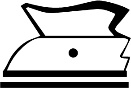 Profesjonalne chemiczne czyszczenie w tetrachloroetylenie i wszystkich rozpuszczalnikach - proces łagodny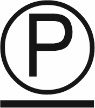 Na wszywce umieszczony napis :„Prać odwrócone na lewą stronę”Cechy i oznaczenia zawarte na wszywkach powinny być czytelne i wykonane niespieralnym tuszem, w technologii zapewniającej ich czytelność przy codziennym użytkowaniu i okresowych zabiegach konserwacyjnych przez okres minimum 2 lat. 2. Etykieta jednostkowaEtykieta jednostkowa – zamocowana w przedniej szlufce za pomocą sztyftu plastikowego zawierająca następujące informacje:nazwę i adres wykonawcy (producenta),nazwę wyrobu,wielkość wyrobu, skład surowcowy tkaniny zasadniczej,jakość wyrobu (słownie)sposób konserwacjidatę produkcji (m-c i rok),3. Etykieta biorcza Etykieta zbiorcza – naklejka – naklejona na karton zawierająca następujące informacje:nazwę i adres wykonawcy (producenta),nazwę wyrobu,wielkość wyrobu, skład surowcowy tkaniny zasadniczej,jakość wyrobu (słownie)ilość sztuk w opakowaniu zbiorczymdatę produkcji (m-c i rok), 4. PakowanieSpodnie należy złożyć na połowę wzdłuż boków. Pojedynczy wyrób zapakować w worek foliowy i nakleić etykietę na worek. Pakować po 10 szt. jednego rozmiaru do kartonu zbiorczego który należy zakleić taśmą i nakleić etykietę zbiorczą na węższy bok kartonu. Dopuszcza się pakowanie mniejszej ilości sztuk oraz różnych rozmiarów z odpowiednim opisem na etykiecie zbiorczej. Na wniosek wykonawcy zamawiający może zmienić sposób pakowania. 5. PrzechowywanieSpodnie należy przechowywać w pomieszczeniach suchych, przewiewnych, nienasłonecznionych, pozbawionych obcych zapachów, w warunkach zabezpieczających je przed zamoczeniem, poplamieniem, zabrudzeniem oraz uszkodzeniami mechanicznymi 
i chemicznymi.6. Zdjęcia poglądoweZdjęcia nie stanowią źródła informacji dla wykonawcy o wymaganych parametrach technicznych poszczególnych części zamówienia, które zawarte są w treści wymagań techniczno-technologicznych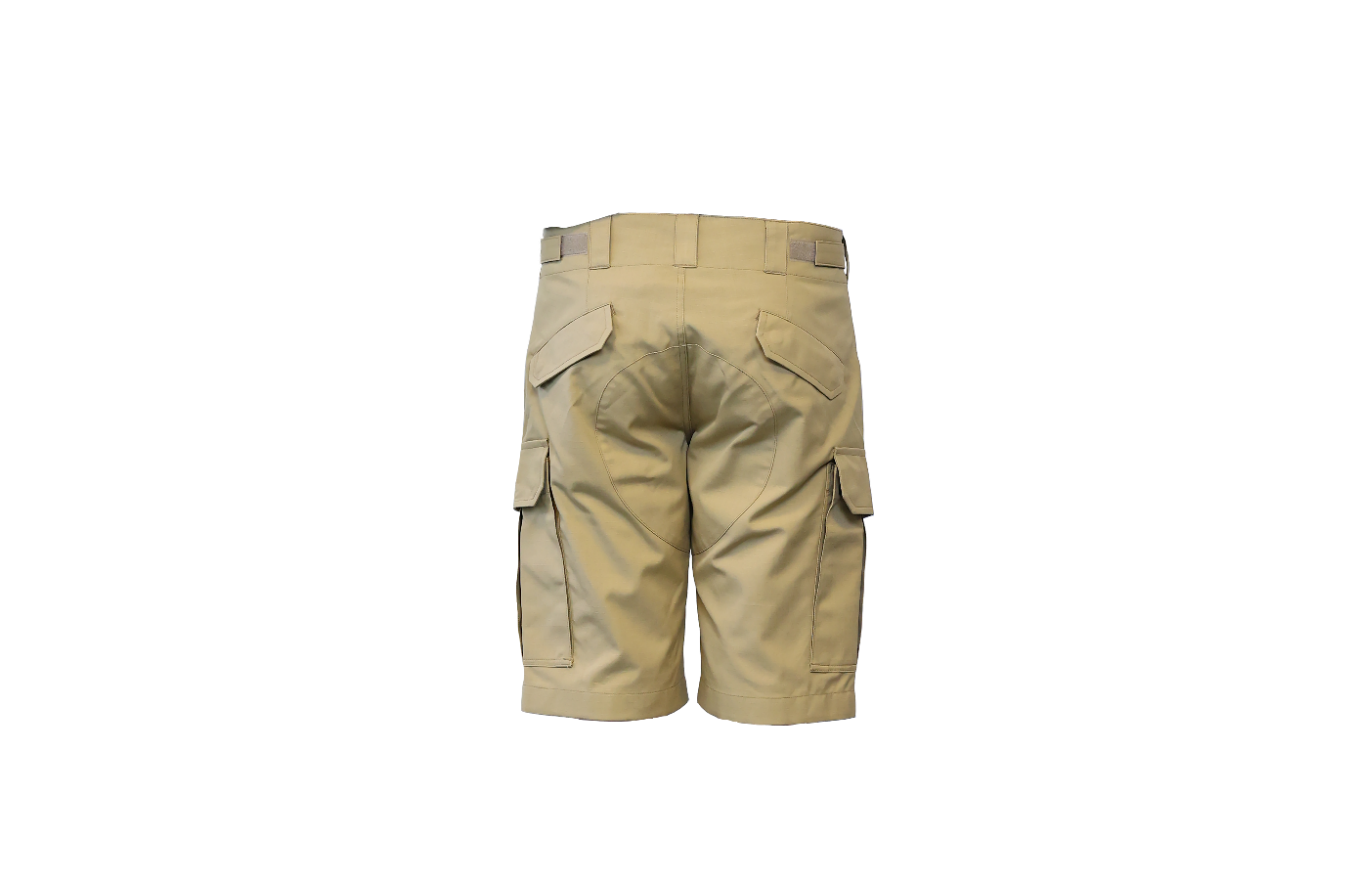 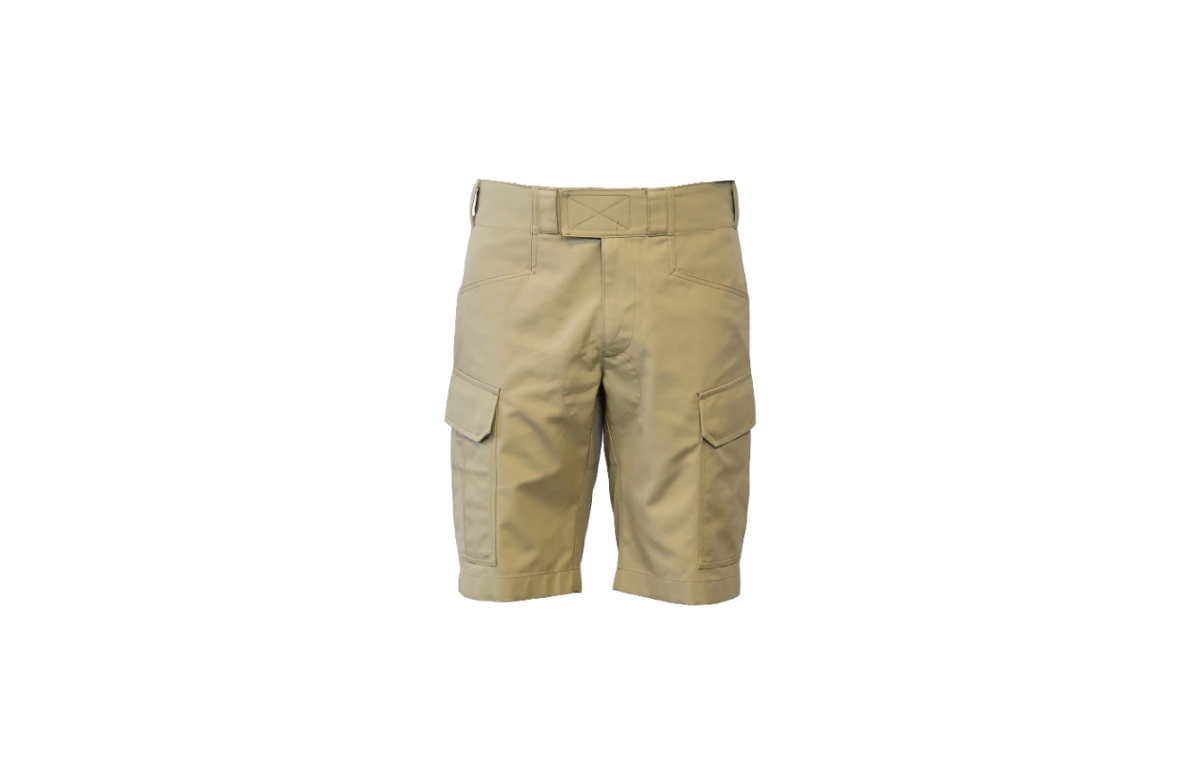 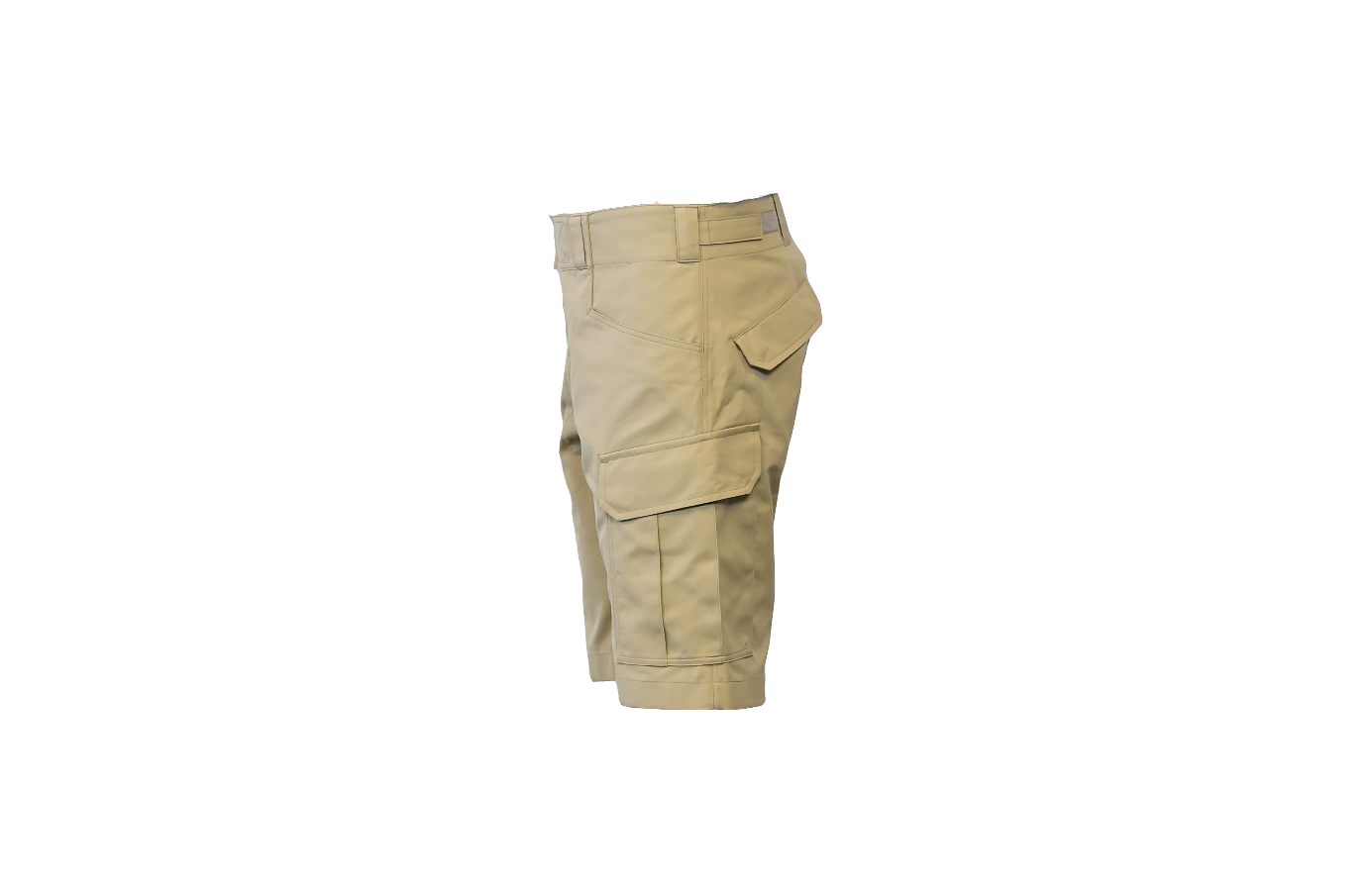 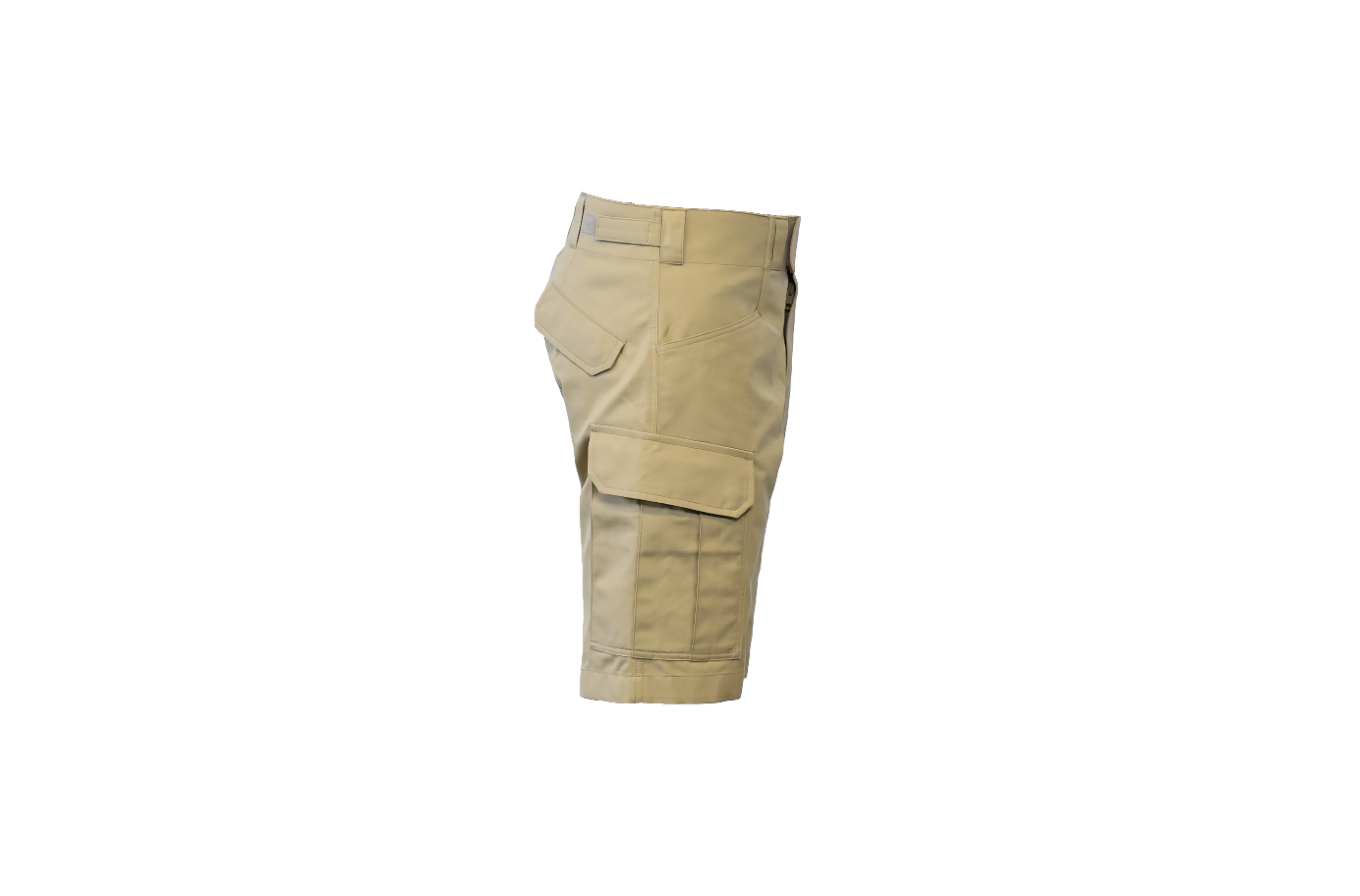 Czapka służbowa letniaI. CHARAKTERYSTYKA WYROBU   1. OpisCzapka służbowa letnia wchodzi w skład ubioru służbowego funkcjonariuszy Państwowej Straży Pożarnej.Konstrukcja czapki typu sportowego. Główka wykonana z sześciu klinów – jednego przedniego, czterech bocznych oraz jednego tylnego. Z przodu naszyty emblemat 
z wizerunkiem orła pożarniczego na czarnym tle. Na klinie przednim centralnie naszyty emblemat orła pożarniczego. Kliny przednie usztywnione. Szwy główki czapki rozstębnowane, a od wewnątrz przykryte taśmą. Tylny klin czapki posiada regulację obwodu głowy z paskiem i klamrą. Na klinach bocznych i tylnym umieszczone wietrzniki haftowane maszynowo. Wycięcie od wewnątrz odszyte taśmą. Daszek usztywniony tworzywem niepodlegającym pękaniu pod wpływem naginania, czterokrotnie przestębnowany. Na rancie daszka umieszczona plisa skośna. Potnik wykonany z tkaniny zasadniczej podszytej pianką poliuretanową.2. Rysunki Rys.2. Czapka widok z przodu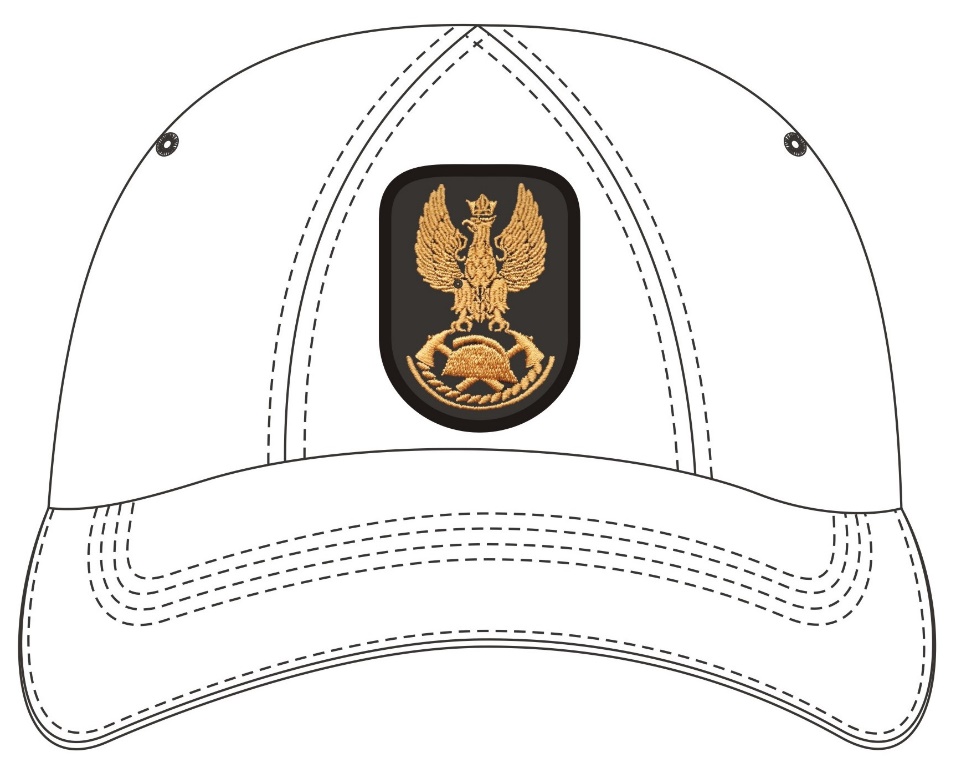 Rys.3. Czapka widok z góry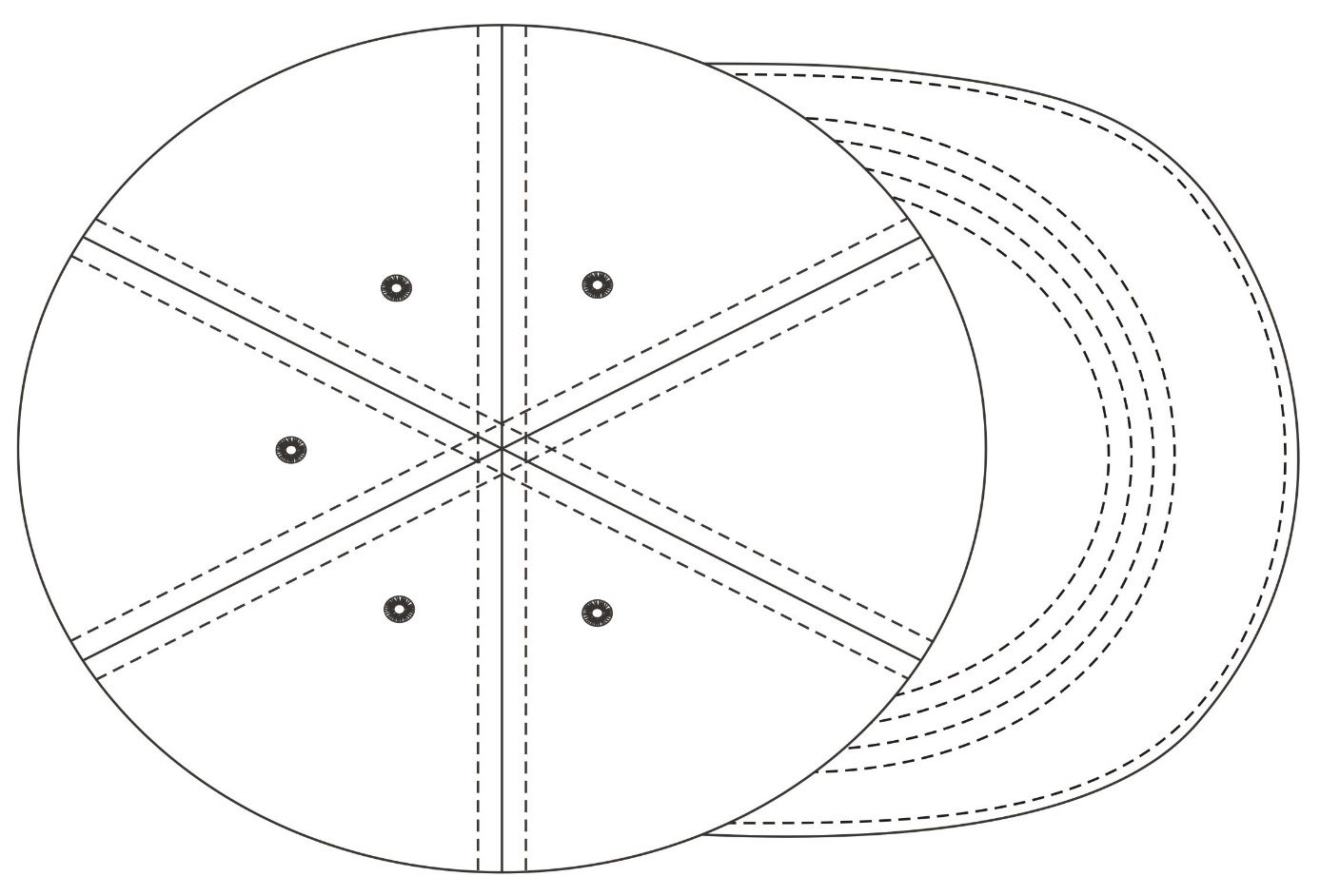 Rys.4. Czapka widok z boku 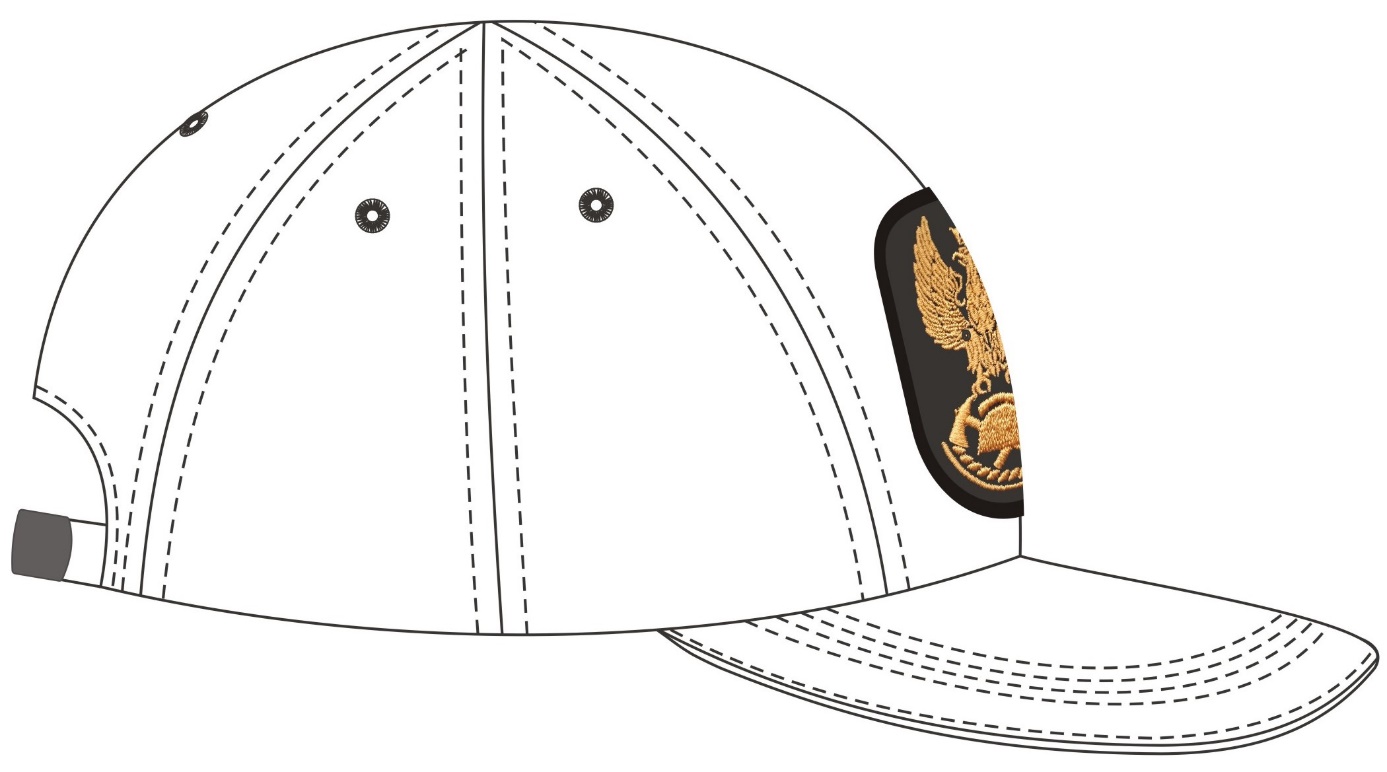 Rys.5. Czapka widok tyłu 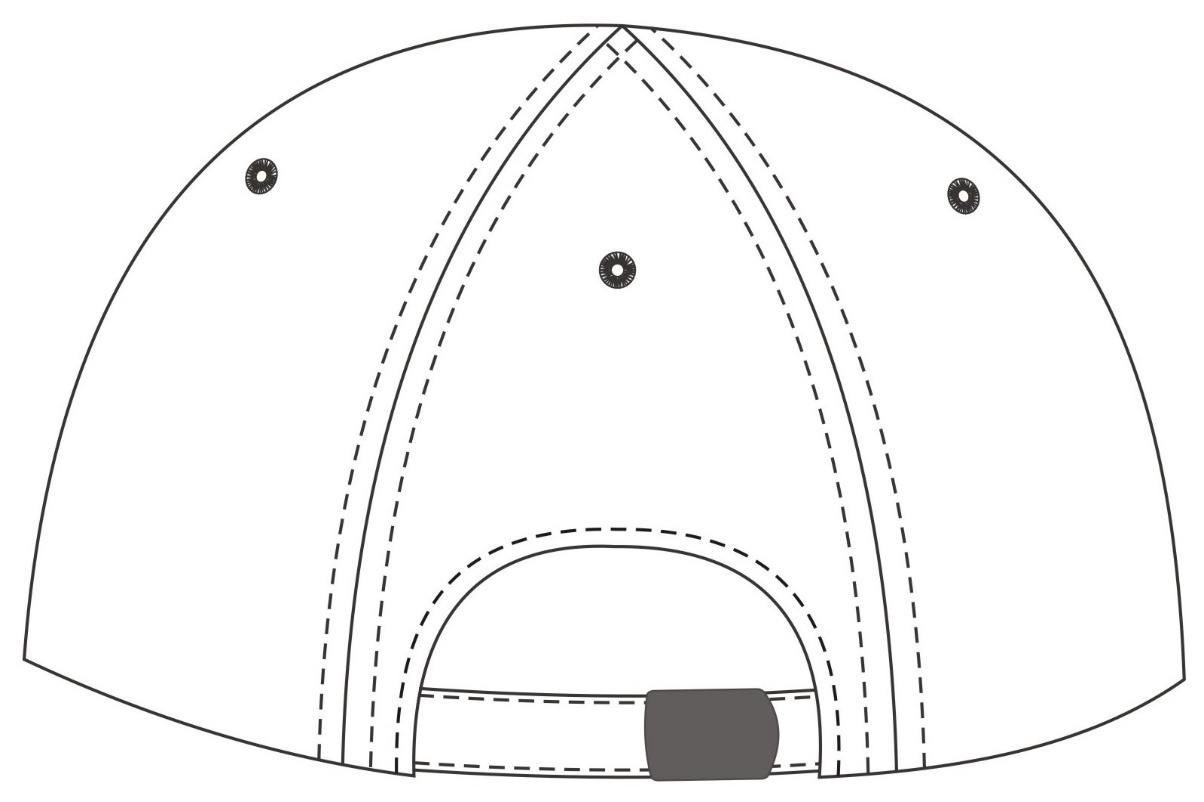 3. Wykaz materiałów i dodatkówTabela 1.II. WYMAGANIA TECHNICZNE1.Wymagania techniczne tkaniny zasadniczejTabela 2. – Wymagania dla tkaniny zasadniczej2. Wizerunek emblematu orła pożarniczegoRys.6. Emblemat orła pożarniczego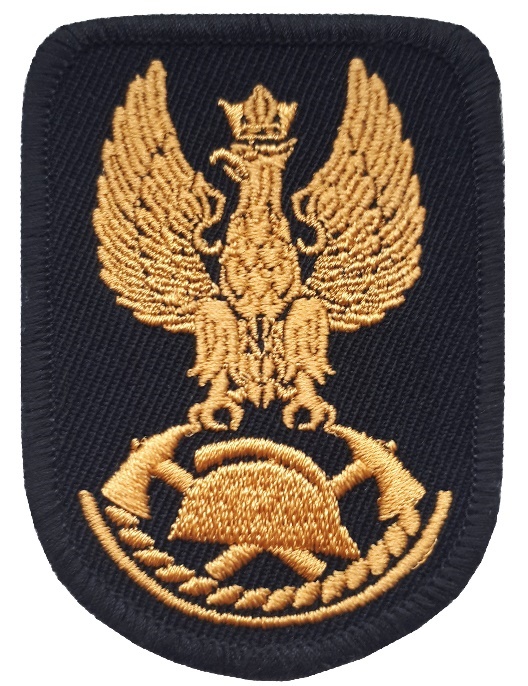 3. Zestawienie elementów składowychTabela 3. - zestawienie elementów składowych4. Rodzaje szwów i ściegówZalecane gęstości ściegów maszynowych: stębnowych 35-40 ściegów/1dm, Szwy na początku i końcu powinny być zamocowane przeszyciem wstecznym w celu zabezpieczenia przed pruciem. 5. Miejsce wykonania i odległość przeszyć stębnowych od krawędzi:Kliny główki czapki – rozstębnowane na maszynie dwuigłowej o rozstawie igieł 10mm.Wycięcie w tylnym klinie do regulacji obwodu – przeszycie pojedyncze - odległość przeszycia od krawędzi 5,0 mm ± 1,0 mm.Krawędź daszka (spód i wierzch) – przeszycie pojedyncze - odległość przeszycia od krawędzi szwu 2÷3mm.Stębnowanie daszka –  odległość pierwszego przeszycia od krawędzi daszka 15,0 mm ± 1,0 mm; kolejne przeszycia w odległościach co 5mm ± 0,5 mm. Pasek do regulacji obwodu – przeszycie pojedyncze – odległość stębnówki od brzegu 2,0 mm ÷ 2,5 mm.Potnik (szew mocujący do główki czapki) – przeszycie pojedyncze - odległość przeszycia od krawędzi szwu 1,0 mm ± 0,5 mm.Potnik (przeszycia mocujące piankę do tkaniny) – przeszycia pojedyncze - odległość przeszycia od krawędzi 5,0 mm ± 1,0 mm.Emblemat orła pożarniczego nastębnowany przy wewnętrznej krawędzi obszycia.6. Sztukowanie elementówNie dopuszcza się sztukowania elementów.7. WymiarowanieRys.7.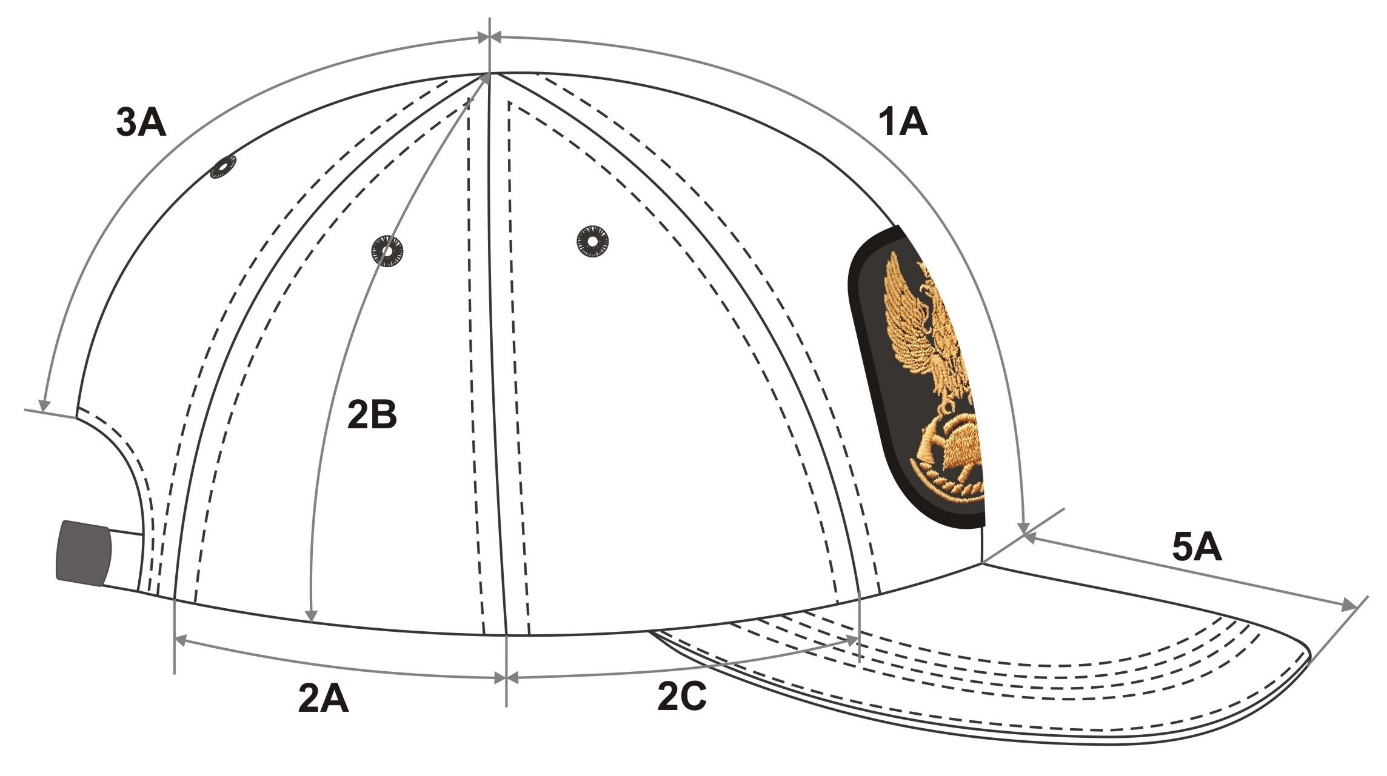 Rys.8. 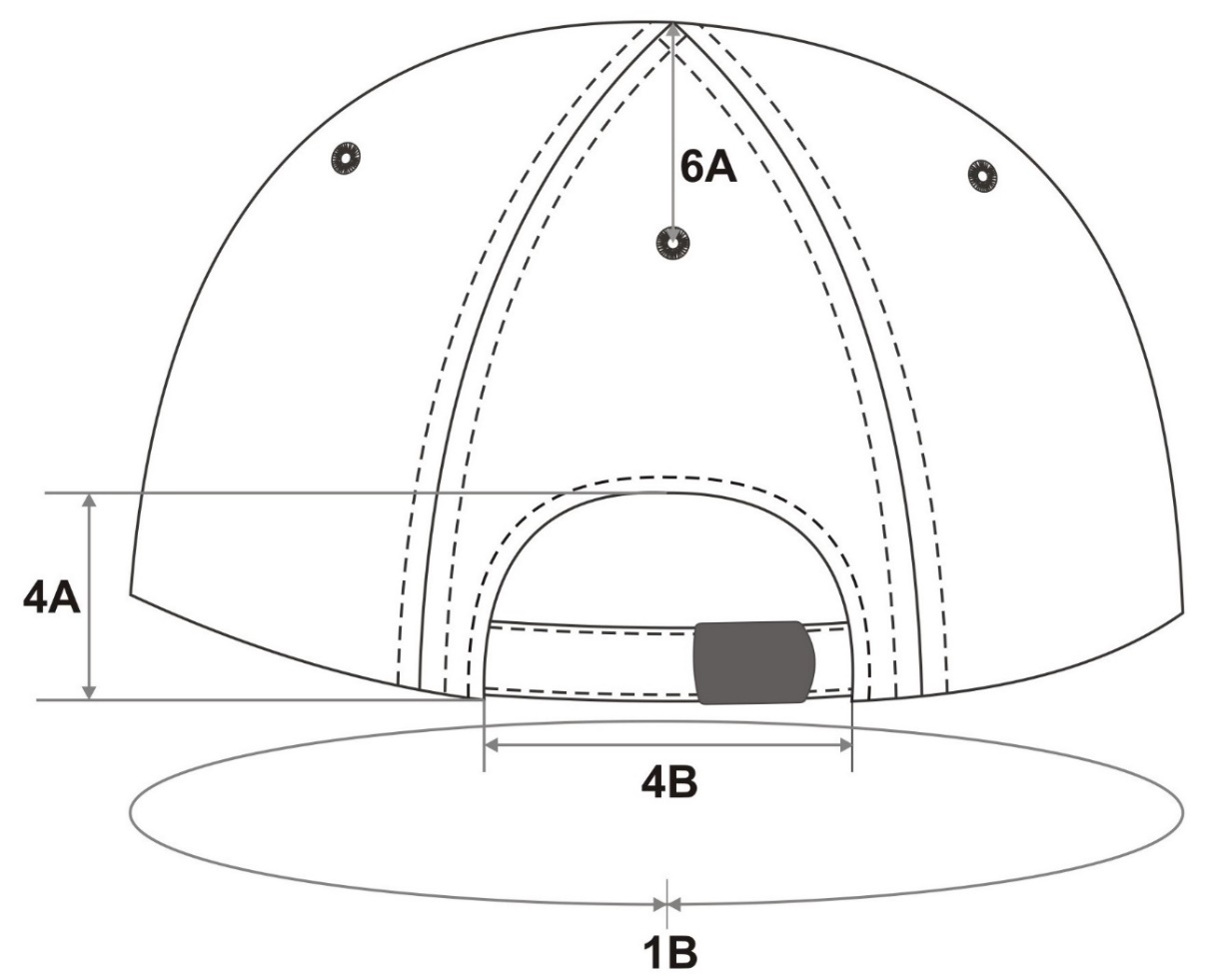 Tabela 4 – wymiarowanie czapkiTabela 5. - Wymiary stałe i pomocnicze czapki Sorty dla funkcjonariuszy o nietypowych wymiarach, wykraczających poza rozmiary zawarte w tabelach, powinny być szyte według przekazanych wymiarów faktycznych lub w serwisie miarowym.III. WYMAGANIA UŻYTKOWECzapka służbowa letnia powinna być wykonana za pomocą technologii, która będzie gwarantowała jej wysokie parametry użytkowe. W szczególności wyrób nie powinien powodować miejscowych ucisków, otarć, ani podrażnień skóry użytkownika.Wszystkie surowce i dodatki wykorzystywane do konfekcjonowania czapki polowej letniej nie powinny zawierać substancji uznanych za szkodliwe dla zdrowia.IV. WYMAGANIA JAKOŚCIOWEDopuszcza się jedynie wyroby wykonane w pierwszym gatunku. Warunki odbioru, sposób odbioru, sposób pobierania próbek oraz ocenę wyników badań realizować według PN-P 84506:1983, wyroby konfekcyjne – Badania odbiorcze.1. Niedopuszczalne błędy tkaninowezabrudzenia wielonitkowe,plamy nietłuste i otoczki po spraniu plam,mało widoczne i widoczne pasy (tzw. Pomieszanie),nieprawidłowy przeplot,zmechacenie,zaciągnięcia nitki,załamki,nierównomierność barwy.2. Niedopuszczalne błędy konfekcyjneskrzywienie stębnówek,zniekształcenia i skrzywienia poszczególnych elementów,niedoszycie, nieprawidłowe szwy lub ściegi,3. Niedopuszczalne błędy elementów metalowychskaleczenia, wgniecenia, pęknięcia, ostre krawędziezniekształcenia i skrzywienia poszczególnych elementów,korozja, plamy, skazy, smugi,brak jednolitości powłok wierzchnich.Błędy ustala się metodą organoleptyczną, na wyrobie swobodnie rozłożonym, w świetle odbitym. Błędy dostrzegalne z odległości jednego metra uznaje się za niedopuszczalne.4. Wymagania dotyczące bezpieczeństwa użytkowania.Konstrukcja wyrobu powinna zapewnić komfort użytkowania. Nie powinny powodować ucisków i otarć ciała oraz nie powinny krępować ruchów. Elementy, które bezpośrednio dotykają ciała powinny być pozbawione szorstkich, ostrych brzegów i elementów wystających, które mogą powodować podrażnienia.Wyrób powinien być wykonany z materiałów i dodatków spełniających  wymagania Rozporządzenia  (WE) nr 1907/2006 Parlamentu Europejskiego i Rady z dnia 18 grudnia 2006r. w sprawie rejestracji, oceny, udzielania zezwoleń i stosownych ograniczeń w zakresie chemikaliów (REACH) i utworzenia Europejskiej Agencji Chemikaliów, zmieniającego Dyrektywę 1999/45/WE oraz uchylającego Rozporządzenie Rady (EWG) nr 793/93 i Rozporządzenie Komisji (WE) nr 1488/94, jak również Dyrektywę Rady 76/769/EWG i Dyrektywy Komisji 91/155/EWG, 93/67/EWG, 93/105/WE i 2000/21/WE (Dz. Urz. UE z 2006r. Nr L396, s 1 z późniejszymi zmianami).Tabela 6. Wymagania i metodyki dotyczące wybranych parametrów bezpieczeństwa użytkowaniaUwaga: spełnianie wymagań wymienionych w tabeli musi być udokumentowane raportami z badań wykonanymi w akredytowanym laboratorium. Uznaje się również, że wyrób spełnia wymagania dotyczące bezpieczeństwa, jeżeli posiada aktualną autoryzację (certyfikat) do posługiwania się znakiem OEKO-TEX, zgodnie z normą OEKO-TEX Standard 100 (klasa produktów II).UWAGA: w  przypadku  zastąpienia  lub  wycofania  norm  przywołanych  w  Dokumentacji Techniczno-Technologicznej,  dopuszcza  się stosowanie dokumentów normatywnych je zastępujących.5. Dokumenty potwierdzające spełnienie wymagań dokumentacjiAby spełnić wymagania niniejszej dokumentacji należy, przedstawić:Aktualne wyniki badań wykonane przez akredytowane laboratorium badawcze, potwierdzające spełnienie wymagań dla tkaniny zasadniczej zawartych w Tabeli 2;Aktualne wyniki badań wykonane przez akredytowane laboratorium badawcze, potwierdzające spełnienie wybranych parametrów bezpieczeństwa użytkowania Tabela 6 lub równoważne certyfikaty dla tkaniny zasadniczej i nici; Aktualne poświadczenia jakościowe (karty charakterystyki lub specyfikacje techniczne producenta) zgodności wymagań technicznych dla surowców ujętych w Błąd! Nie można odnaleźć źródła odwołania.. (tkany wkład odzieżowy z klejem, nici);Dla każdej nowej umowy na wyroby gotowe należy przedstawić wyniki badań zgodnie z pkt. IV.Błąd! Nie można odnaleźć źródła odwołania..;Deklarację wykonawcy dotyczącą przeprowadzonej klasyfikacji jakości i 100% kontroli końcowej wyrobów;Gwarancja wykonawcy pkt. Błąd! Nie można odnaleźć źródła odwołania.;Przedstawione wyniki badań, certyfikaty oraz poświadczenia producenta uznaje się za aktualne jeżeli data ich wykonania nie przekracza 12 miesięcy.UWAGA: w przypadku zastąpienia lub wycofania norm przywołanych w Dokumentacji Techniczno-Technologicznej, dopuszcza się stosowanie dokumentów normatywnych je zastępujących.V. CECHOWANIE, ZNAKOWANIE, PAKOWANIE, PRZECHOWYWANIE, TRANSPORT, ZDJĘCIA POGLADOWE.1. Wszywka Wszywka informacyjna wszyta pod potnik w tyle czapki powinna zawierać następujące dane:nazwa producenta,nazwa wyrobu,rozmiar,skład surowcowy tkaniny zasadniczej,sposób konserwacji,data produkcji (m-c i rok).Oznaczenia sposobu konserwacji zgodne z PN-EN ISO 3758:2012 wg poniższego schematu: - prać ręcznie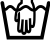  - nie bielić (nie chlorować)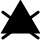  - nie suszyć w suszarce bębnowej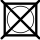  - suszyć w stanie rozwieszonym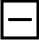  - czyścić chemicznie w tetrochloroetylenie, process łagodny.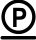 Cechy i oznaczenia zawarte na wszywkach powinny być czytelne i wykonane   w technologii zapewniającej ich czytelność przy codziennym użytkowaniu i okresowych zabiegach konserwacyjnych przez okres minimum 2 lat.2. Etykieta jednostkowaEtykieta jednostkowa powinna zawierać:nazwa i adres producenta,nazwa wyrobu,skład surowca,rozmiar wyrobu,data produkcji (m-c i rok),sposób konserwacji,jakość wyrobu (słownie)3. Etykieta zbiorczaEtykieta na opakowanie zbiorcze (pudło kartonowe) powinna zawierać następujące dane:nazwa producenta,adres i znak firmowy producenta,nazwa wyrobu,ilość sztuk w opakowaniu,rozmiar,data produkcji (m-c i rok),jakość wyrobu (słownie).5. PakowanieCzapki pakować po 50 sztuk jednego rozmiaru do kartonu. Karton zakleić taśmą samoprzylepną. Nakleić etykietę zbiorczą.Zamawiający ma prawo, na wniosek Wykonawcy zezwolić na inny sposób pakowania wyrobu.6. Przechowywanie Czapki należy przechowywać w suchych i ciemnych pomieszczeniach w kartonach maksymalnie przez okres 5 lat.Pomieszczenia powinny zabezpieczyć wyrób przed zawilgoceniem, poplamieniem, zabrudzeniem, zniszczeniem przez pleśń, bakterie i inne czynniki zewnętrzne.7. Zdjęcia poglądoweZdjęcia nie stanowią źródła informacji dla wykonawcy o wymaganych parametrach technicznych poszczególnych części zamówienia, które zawarte są w treści wymagań techniczno-technologicznych.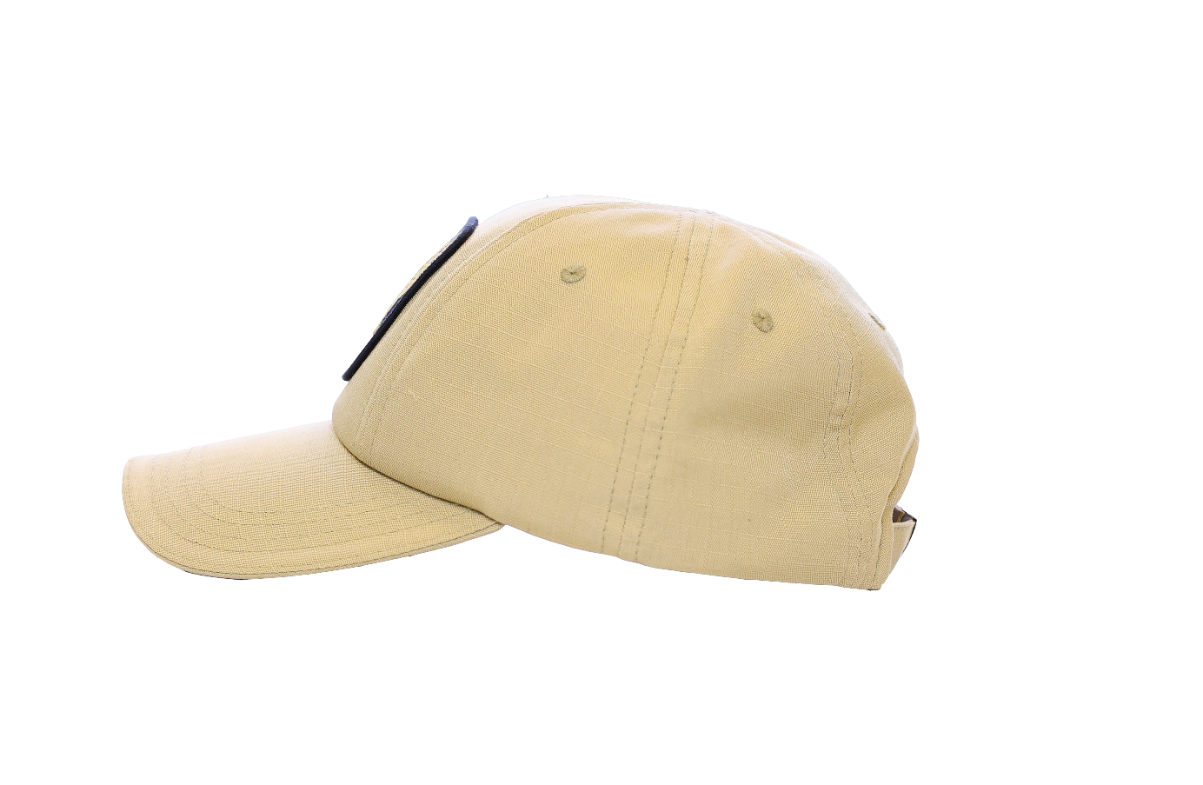 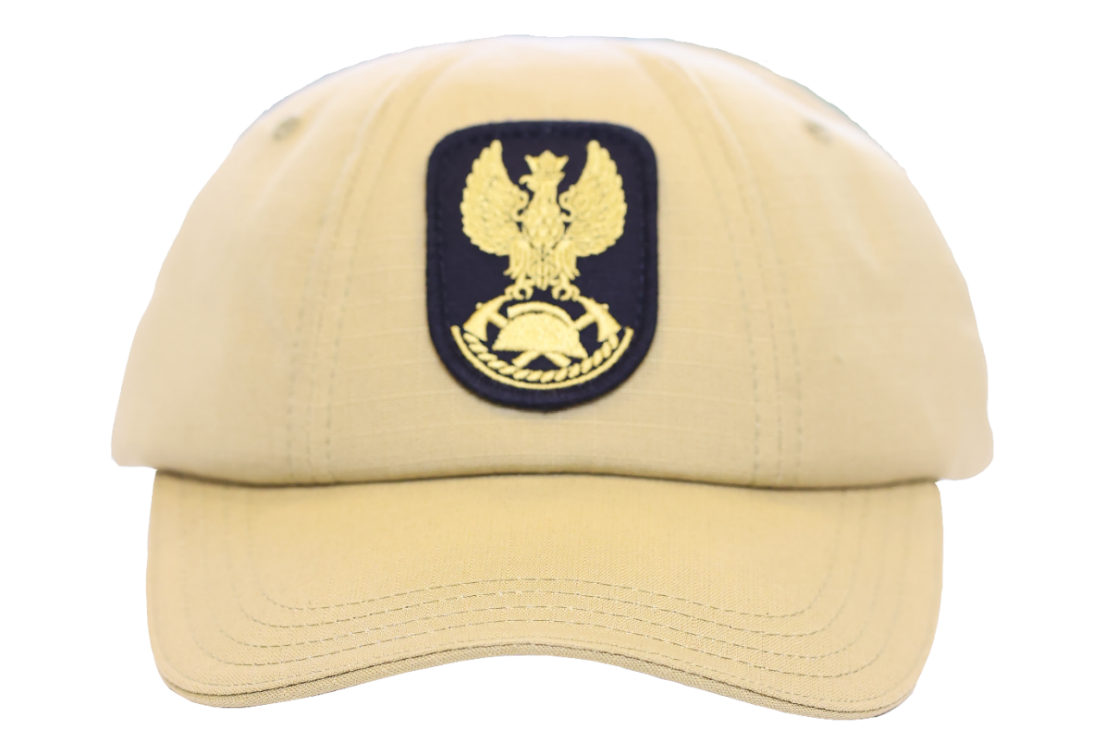 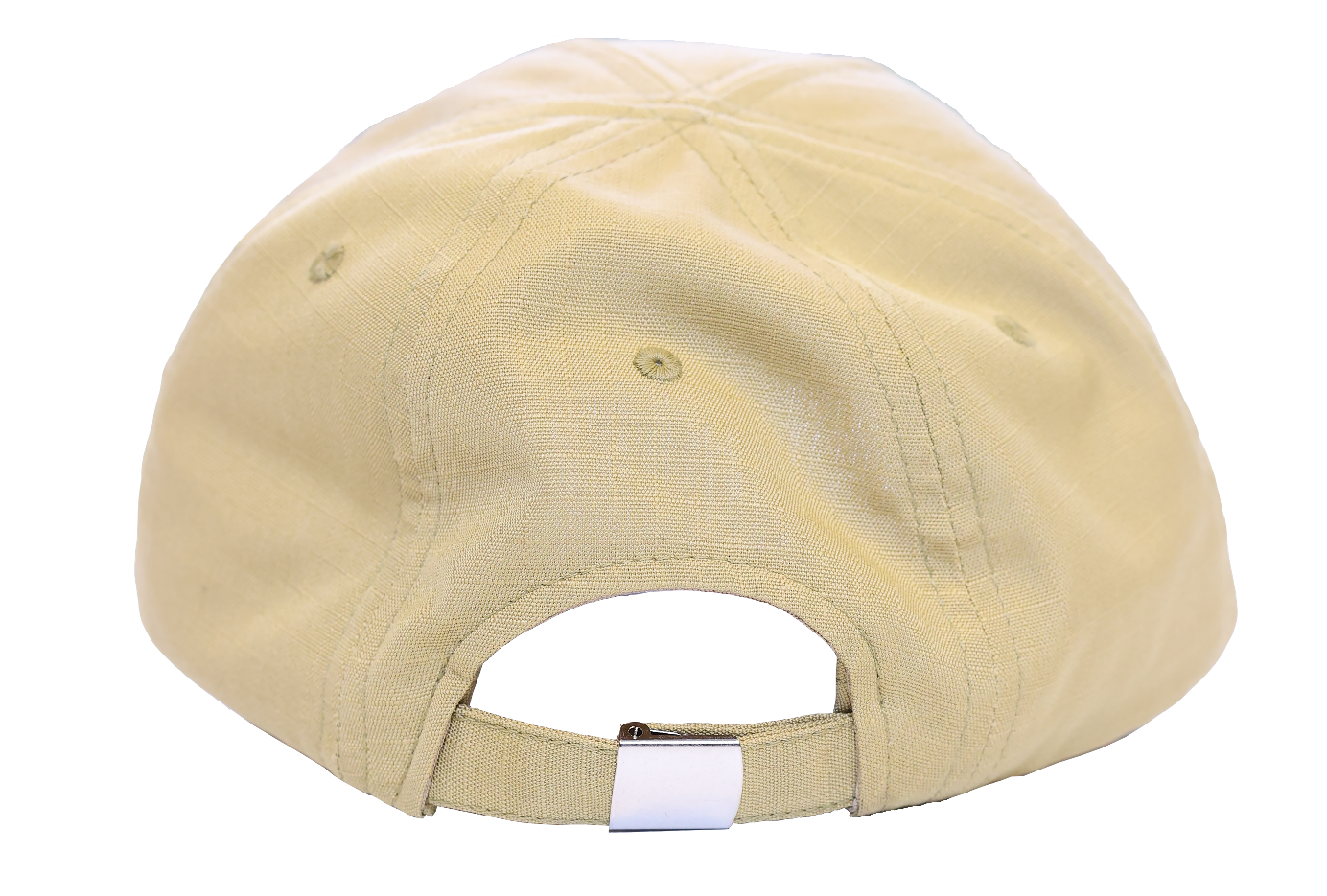 EMBLEMAT PAŃSTWOWEJ STRAŻY POŻARNEJI. CHARAKTERYSTYKA WYROBU 1. Opis	Oznaka należy do grupy oznak rozpoznawczych Państwowej Straży Pożarnej. Emblemat Państwowej Straży Pożarnej jest znakiem w formie stylizowanej tarczy, wykonanym na tkaninie w kolorze czarnym, o wysokości 98 mm i szerokości 86 mm. Na czarnym tle stylizowanej tarczy herbowej, metodą haftu maszynowego naniesione logo Państwowej Straży Pożarnej.  Logo to znak przedstawiający białego orła umieszczonego na polu centralnym w formie czerwonego koła, na tle hełmu strażackiego z wyraźnie zarysowanym grzebieniem, opadającym ku tyłowi i skrzyżowanych toporów strażackich. Hełm i topory  otoczone są wieńcem, którego prawe ramie wykonane jest z  liści dębowych, a lewe z liści laurowych. Pod hełmem znajduje się ozdobna wstęga z napisem „PAŃSTWOWA STRAŻ POŻARNA”. Całość zwieńczona jest stylizowanymi  czerwonymi płomieniami. Krawędź zewnętrzna emblematu obszyta metodą haftu maszynowego 
i wycięta za pomocą lasera. Emblemat, jako oznaka rozpoznawcza,  przeznaczony jest do naszywania na elementy ubioru służbowego Państwowej Straży Pożarnej, w miejscach określonych  w przepisach dotyczących umundurowania strażaków Państwowej Straży Pożarnej, doprecyzowanych przez osobne dokumentacje techniczno-technologiczne bluzy służbowej, bluzy służbowej typu polar oraz kurtki służbowej przeciwdeszczowej.2. Wykaz użytych materiałów i dodatkówtkanina zasadnicza (kolor czarny) - skład: 100% poliester, gramatura: 204g/m2 ±10nici  135x2 dtexnici haftujące:kolor czerwony - poliester, pantone 200 Ckolor biały - poliester, pantone 000 Ckolor niebieski - poliester, pantone 2728 Ckolor czarny - poliester, pantone Black 6 Ckolor żółty - poliester, pantone 2007 Ckolor szary – poliester, pantone 422 Cnić bębenkowa kolor biały No 200- poliester, pantone 000Cwkład usztywniający – czarny lub grafitowa, gramatura 100g/m2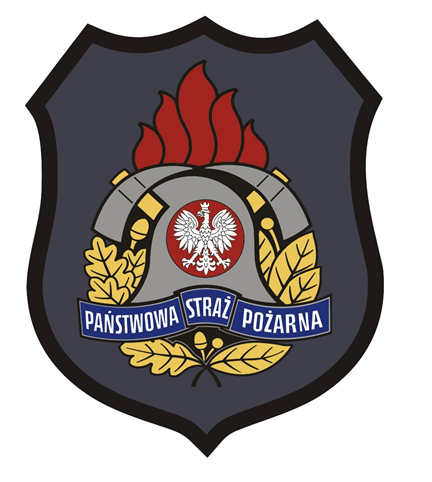 Rys. 1. Emblemat Państwowej Straży Pożarnej – widok ogólnyII. WYMAGANIA TECHNICZNE1. Wymiarowanie emblematu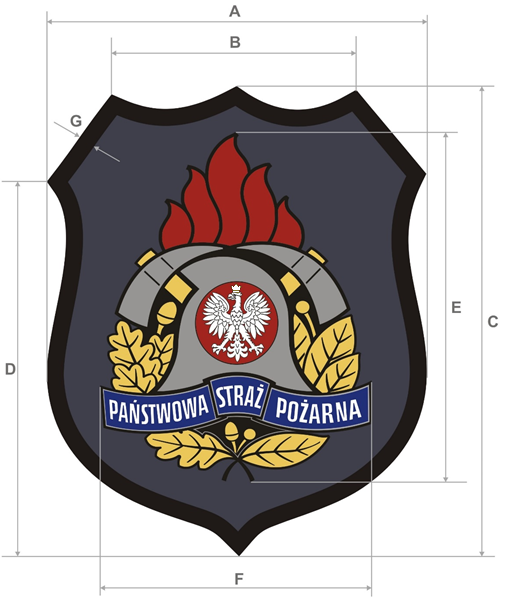 2. Rodzaje ściegów maszynowych 3. Wymagania tkaniny zasadniczej WYMAGANIA JAKOŚCIOWENiedopuszczalne jest sztukowanie.Dopuszcza się jedynie wyroby wykonane w pierwszym gatunku. Warunki odbioru, sposób odbioru, sposób pobierania próbek oraz ocenę wyników badań realizować według PN-P 84506:1983, wyroby konfekcyjne – Badania odbiorcze.Dokumenty potwierdzające spełnienie wymagań dokumentacjiAby spełnić wymagania niniejszej dokumentacji należy przedstawić oświadczenie potwierdzające spełnienie wymagań dla materiałów użytych do wykonania emblematów.KONTROLA, ZDJĘCIA POGLADOWEKontrolaOględziny zewnętrzne gotowej odznaki należy przeprowadzić okiem nieuzbrojonym.Sprawdzanie wymiarów gotowego emblematu polega na dokonaniu pomiarów za pomocą liniału, miary krawieckiej i sprawdzeniu ich zgodności z dokumentacją.Zdjęcia poglądoweZdjęcia nie stanowią źródła informacji dla wykonawcy o wymaganych parametrach technicznych poszczególnych części zamówienia, które zawarte są w treści wymagań techniczno-technologicznych.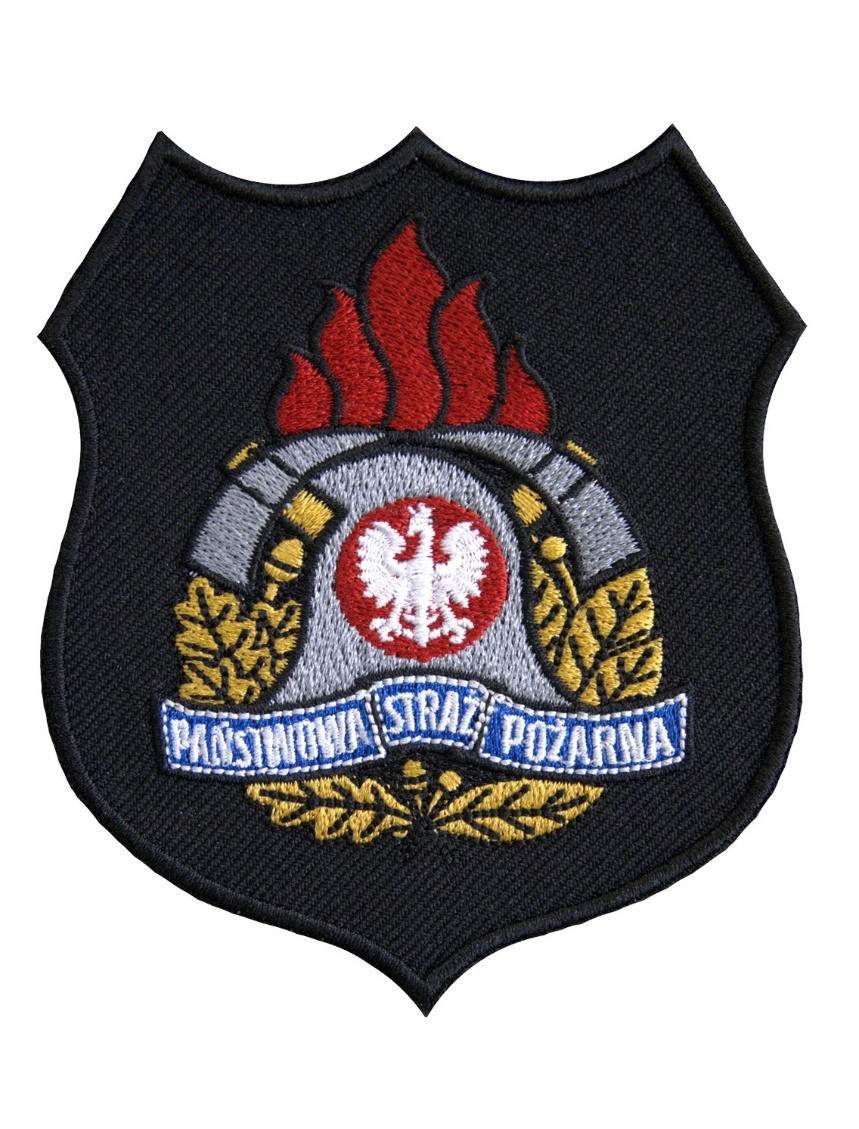 Emblemat przynależności państwowej – flagaI. CHARAKTERYSTYKA WYROBU Opis	Emblemat przynależności państwowej – flaga, jest znakiem wykonanym na tkaninie w kolorze czarnym, o wysokości 38 mm i szerokości 56 mm. Na czarnym tle, metodą haftu maszynowego naniesiony wizerunek flagi Rzeczpospolitej Polskiej.Krawędź zewnętrzna emblematu obszyta metodą haftu maszynowego i wycięta za pomocą lasera.Emblemat przeznaczony jest do naszywania na elementy umundurowania służbowego Państwowej Straży Pożarnej (rękawy bluzy służbowej, koszul służbowych, bluzy służbowej typu polar oraz kurtki służbowej przeciwdeszczowej).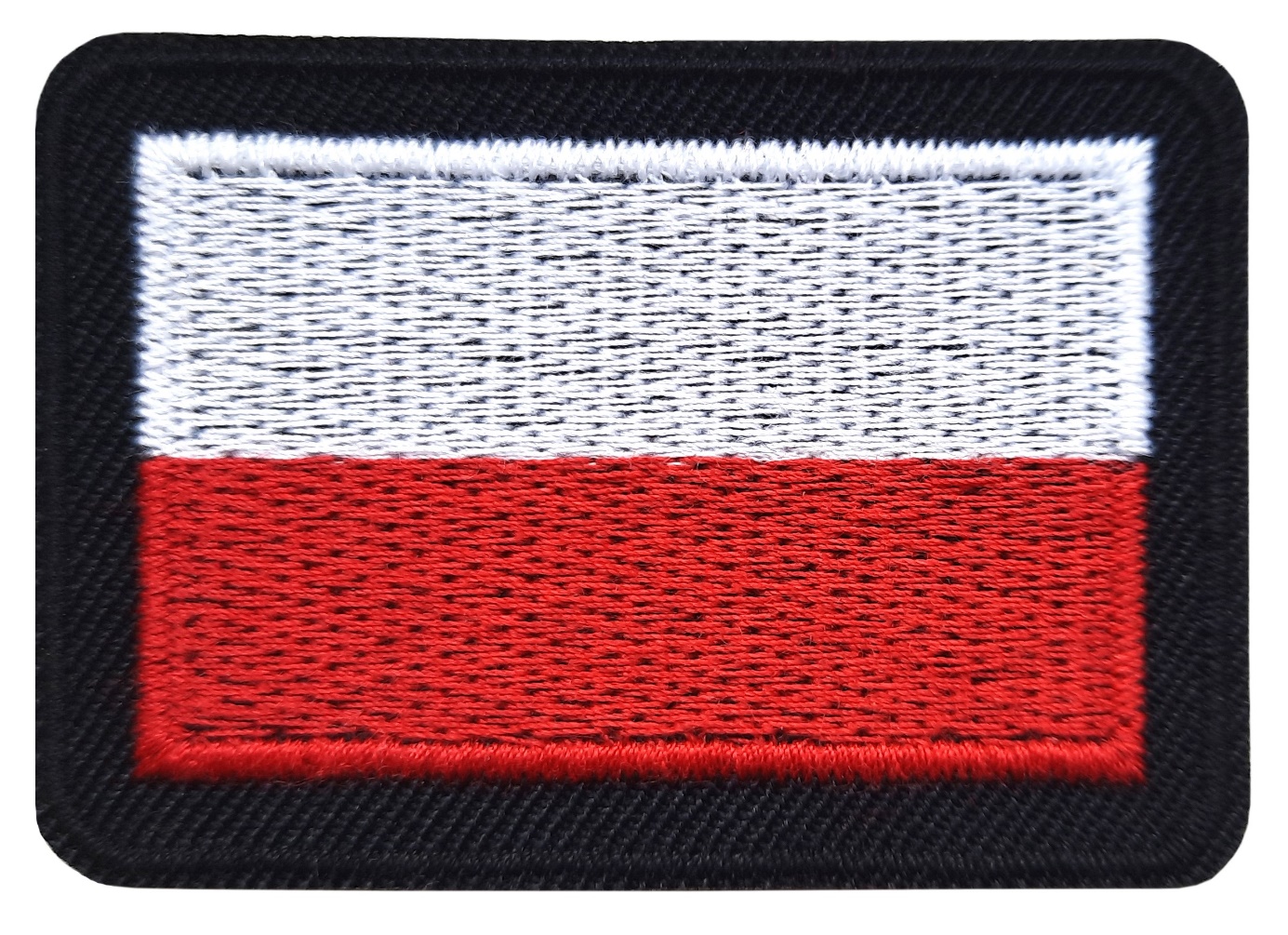 Wykaz użytych materiałów i dodatkówtkanina zasadnicza (kolor czarny) - skład: 100% poliester, gramatura: 204g/m2 ±10nici  135x2 dtexnici haftujące:kolor biały - poliester, pantone 663 Ckolor czerwony – poliester, pantone 200 Ckolor czarny – poliester, pantone 426 Cnić bębenkowa kolor biały - poliester, pantone 663 Cflizelina - czarna, gramatura 100g/m2WYMAGANIA TECHNICZNEWymiarowanie emblematu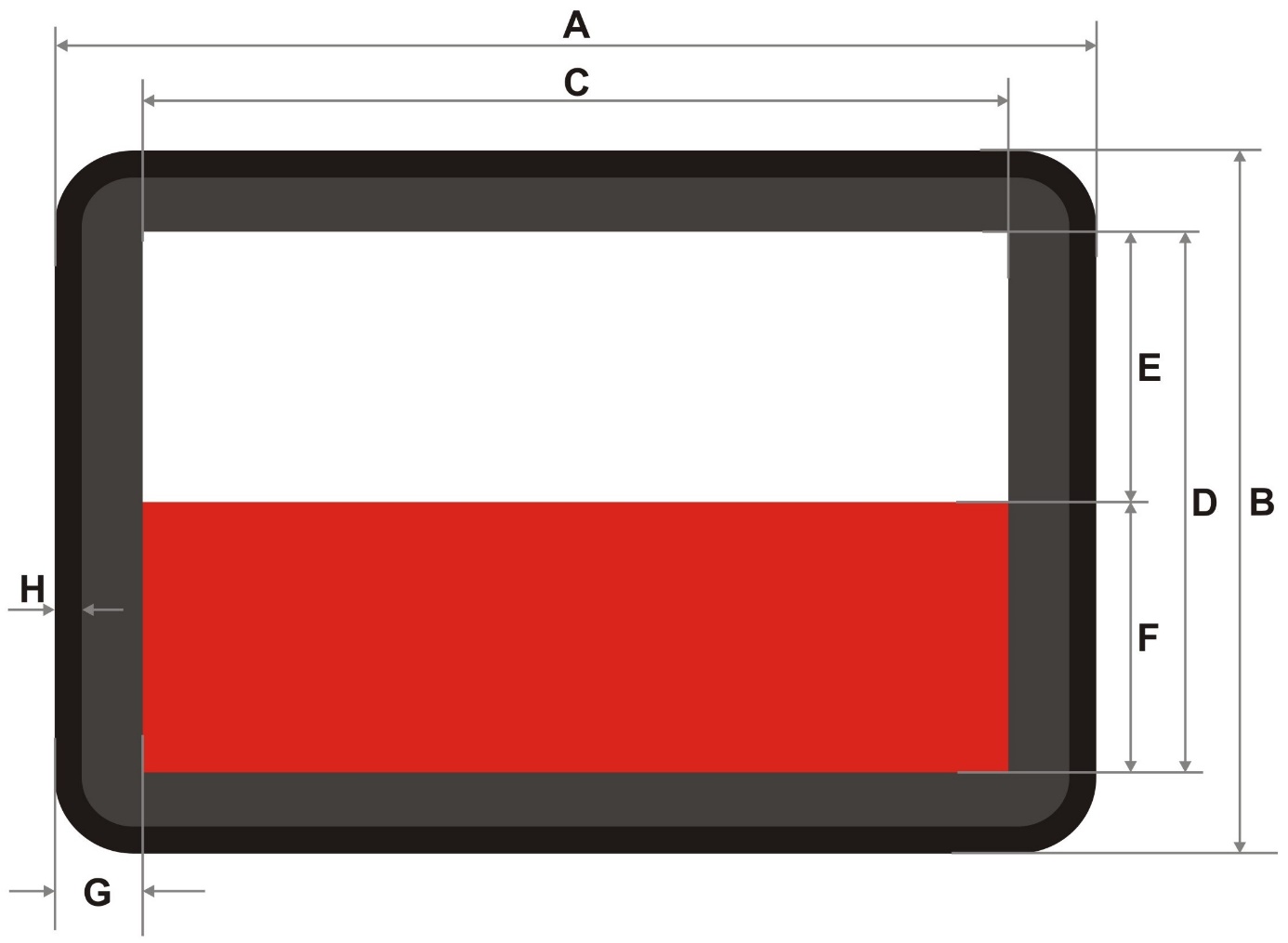 Rodzaje ściegów maszynowych Wymagania tkaniny zasadniczej WYMAGANIA JAKOŚCIOWENiedopuszczalne jest sztukowanie.Dopuszcza się jedynie wyroby wykonane w pierwszym gatunku. Warunki odbioru, sposób odbioru, sposób pobierania próbek oraz ocenę wyników badań realizować według PN-P 84506:1983, wyroby konfekcyjne – Badania odbiorcze.Dokumenty potwierdzające spełnienie wymagań dokumentacjiAby spełnić wymagania niniejszej dokumentacji należy przedstawić oświadczenie potwierdzające spełnienie wymagań dla materiałów użytych do wykonania emblematów.KONTROLA, KontrolaOględziny zewnętrzne gotowego emblematu należy przeprowadzić okiem nieuzbrojonym.Sprawdzanie wymiarów gotowego emblematu polega na dokonaniu pomiarów za pomocą liniału, miary krawieckiej i sprawdzeniu ich zgodności z dokumentacją.Oznaka orła pożarniczego – emblemat tekstylnyCHARAKTERYSTYKA WYROBU OpisOznaka należy do grupy oznak rozpoznawczych Państwowej Straży Pożarnej. Jest znakiem w formie emblematu tekstylnego nawiązującego kształtem do tarczy herbowej,  wykonanym na tkaninie w kolorze czarnym, o wysokości 65 mm i szerokości 48 mm.  
Na czarnym tle tarczy, metodą haftu maszynowego naniesiony znak orła pożarniczego 
w kolorze żółtym. Orzeł w koronie otwartej, ze wzniesionymi skrzydłami, głową zwróconą 
w prawo (dla patrzącego w lewo), trzymający w  szponach owalny kartusz  z motywem hełmu strażackiego z wyraźnie widocznym grzebieniem zmniejszającym się ku tyłowi.
 Hełm skierowany   czołem w stronę  w którą spogląda orzeł, posadowiony jest nad skrzyżowanymi toporami strażackimi. U dołu kartusz ozdobiony jest  motywem skręconej liny, rozciągniętej pomiędzy głowicami toporków.  Krawędź zewnętrzna emblematu obszyta merrowem .Emblemat przeznaczony jest do naszywania na nakrycia głowy ubioru służbowego Państwowej Straży Pożarnej.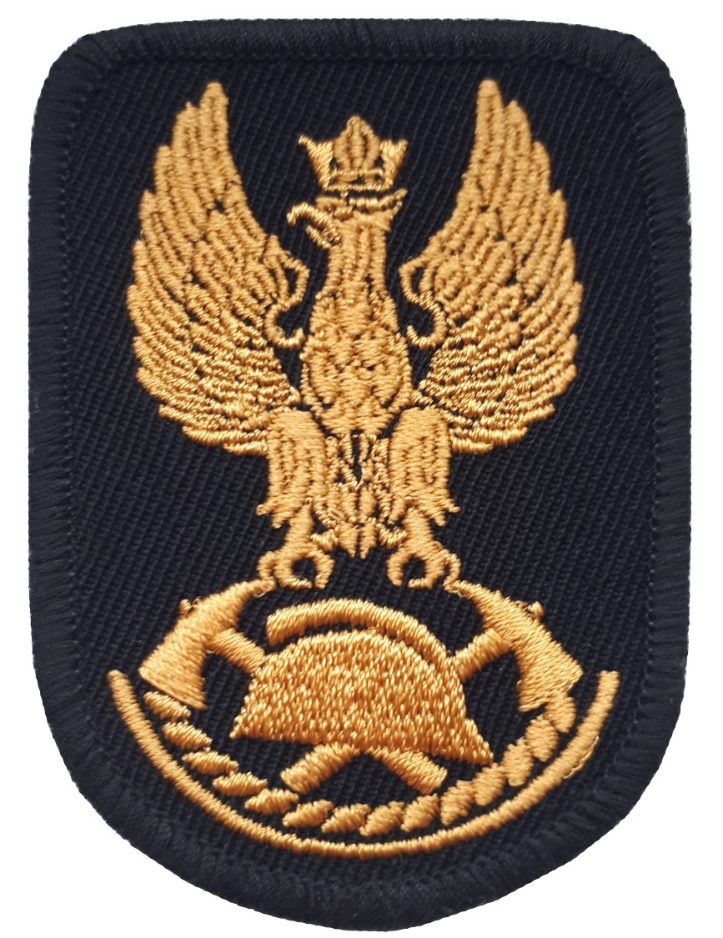 Wykaz użytych materiałów i dodatkówtkanina zasadnicza (kolor czarny) - skład: 100% poliester, gramatura: 204g/m2 ±10nici  135x2 dtexnici haftujące:kolor żółty - poliester, pantone 2007 Cnić bębenkowa kolor biały No 200 - poliester, pantone 663 Cnić do obszycia merrowem – poliester, pantone 426 Cflizelina z klejem – czarna lub grafitowa, gramatura 100g/m2WYMAGANIA TECHNICZNEWymiarowanie emblematu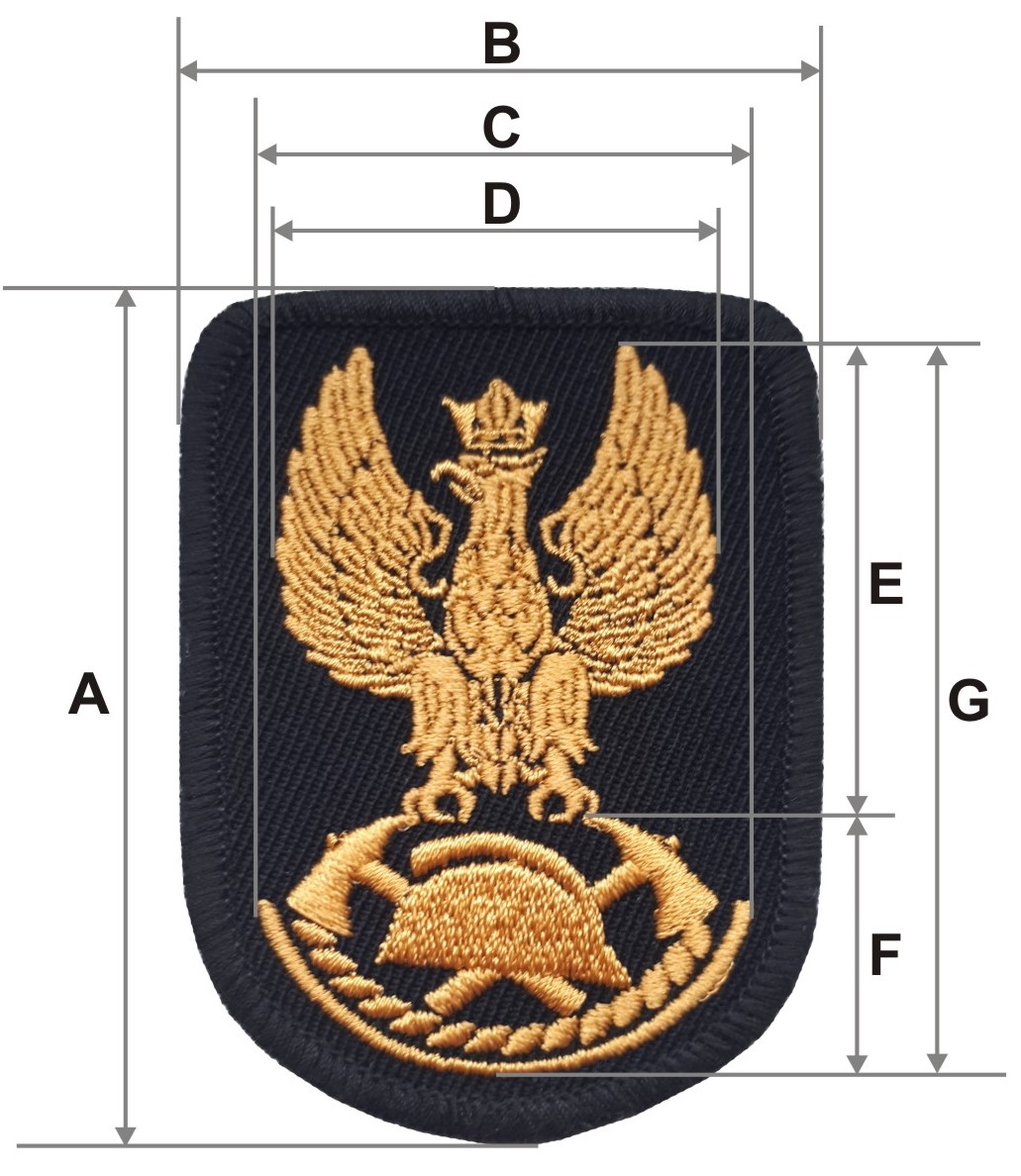 Rodzaje ściegów maszynowych Wymagania tkaniny zasadniczej WYMAGANIA JAKOŚCIOWENiedopuszczalne jest sztukowanie.Dopuszcza się jedynie wyroby wykonane w pierwszym gatunku. Warunki odbioru, sposób odbioru, sposób pobierania próbek oraz ocenę wyników badań realizować według PN-P 84506:1983, wyroby konfekcyjne – Badania odbiorcze.Dokumenty potwierdzające spełnienie wymagań dokumentacjiAby spełnić wymagania niniejszej dokumentacji należy przedstawić oświadczenie potwierdzające spełnienie wymagań dla materiałów użytych do wykonania emblematów.KONTROLAKontrolaOględziny zewnętrzne gotowego emblematu należy przeprowadzić okiem nieuzbrojonym.Sprawdzanie wymiarów gotowego emblematu polega na dokonaniu pomiarów za pomocą liniału, miary krawieckiej i sprawdzeniu ich zgodności z dokumentacją.Lp.Nazwa materiałuCharakterystyka materiałuWymagania według :1Tkanina zasadniczaTypu Rip-stop 50% bawełna, 50% poliester,Tabela 22Wkład klejowyWłóknina z klejem 100% poliester w kolorze szarego melanżu, odporna na czyszczenie chemiczne i pranie wodne w 60oC, gramatura 42 g/m2 ± 5, ilość kleju 42 punkty / cm2 ± 5specyfikacji technicznej producenta3NiciNici rdzeniowe poliestrowo-poliestrowe No 80 i minimalnej sile zrywającej 17 N, w kolorze tkaniny zasadniczej – do przeszyć zewnętrznych i łączenia elementówspecyfikacji technicznej producenta3NiciNici z poliestrowych włókien ciętych, No 120 i minimalnej sile zrywającej 8,2 N, w kolorze tkaniny zasadniczej – do przeszyć obrzucającychspecyfikacji technicznej producenta4Taśma samosczepnaSzerokość 25 mm, haczyk, w kolorze tkaniny zasadniczej,punkt  II.2.2 niniejszej dokumentacji / wzoru4Taśma samosczepnaSzerokość 25 mm, pętelka, w kolorze tkaniny zasadniczej,punkt  II.2.2 niniejszej dokumentacji / wzoru4Taśma samosczepnaSzerokość 50 mm, pętelka, w kolorze tkaniny zasadniczej,punkt  II.2.2 niniejszej dokumentacji / wzoru4Taśma samosczepnaSzerokość 100 mm, pętelka, w kolorze tkaniny zasadniczej, punkt  II.2.2 niniejszej dokumentacji / wzoru5Napa kompletMosiężna, oksydowana bez niklu, punkt II.2.1 niniejszej dokumentacji / wzoru6Zamek Średniospiralny, nierozdzielny, w kolorze tkaniny zasadniczej,wzoru6Zamek Średniospiralny, rozdzielny, jednosuwakowy, w kolorze tkaniny zasadniczejwzoru7TaśmaTaśma wieszakowawzoru8Przywieszka zamkowaZawieszki do zamków, sznurek plecionywzoru9Emblemat Państwowej Straży PożarnejHaftowany maszynowoDTT - Emblemat PSP10Oznaka przynależności państwowej– naszywka z flagą RPHaftowany maszynowoDTT - Oznaka przynależności państwowej –flagą RP11NapisPAŃSTWOWA STRAƵ POƵARNA w kolorze czarnympunkt  II.2.3 niniejszej dokumentacji / wzoru12WszywkaWszywka rozmiarowo informacyjnapunkt  V.1 niniejszej dokumentacji13EtykietyPapierowa - jednostkowa punkt V.2 niniejszej dokumentacji13EtykietyNaklejka zbiorcza na opakowanie zbiorczepunkt  V.3 niniejszej dokumentacji14Zawieszka do etykietySztyft plastikowywzoru15Torebka strunowaFoliowa strunowawzoru16Worek foliowyWorek foliowy z zakładkąspecyfikacji technicznej producenta17Karton zbiorczyKarton wykonany z tektury (min 5 warstwowej)specyfikacji technicznej producentaParametrParametrJednostka miaryJednostka miaryJednostka miaryWartość wskaźnikaMetoda badania wg.Skład surowcowy przędzySkład surowcowy przędzy%%O(CO50 PES50) ± 4(CO50 PES50) ± 4PN-P-01703: 1996PN-P-04847-10: 1993Skład surowcowy przędzySkład surowcowy przędzy%%W(CO50 PES50) ± 4(CO50 PES50) ± 4PN-P-01703: 1996PN-P-04847-10: 1993SplotSplotRip-stop na bazie splotu płóciennego ze zdwojoną 20 nitką osnowy i zdwojoną 11 nitką wątkuRip-stop na bazie splotu płóciennego ze zdwojoną 20 nitką osnowy i zdwojoną 11 nitką wątkuRip-stop na bazie splotu płóciennego ze zdwojoną 20 nitką osnowy i zdwojoną 11 nitką wątkuRip-stop na bazie splotu płóciennego ze zdwojoną 20 nitką osnowy i zdwojoną 11 nitką wątkuPN-P-01704:1992Masa powierzchniowaMasa powierzchniowag/m2g/m2g/m2205 ± 15PN-ISO 3801: 1993Rodzaj wykończenia: apreturowanie wodoodporne i oleoodporneRodzaj wykończenia: apreturowanie wodoodporne i oleoodporneRodzaj wykończenia: apreturowanie wodoodporne i oleoodporneRodzaj wykończenia: apreturowanie wodoodporne i oleoodporneRodzaj wykończenia: apreturowanie wodoodporne i oleoodporneRodzaj wykończenia: apreturowanie wodoodporne i oleoodporneRodzaj wykończenia: apreturowanie wodoodporne i oleoodporneSiła zrywająca, nie mniej niżSiła zrywająca, nie mniej niżNNO1100PN-EN ISO 13934-1: 2013Siła zrywająca, nie mniej niżSiła zrywająca, nie mniej niżNNW600PN-EN ISO 13934-1: 2013Wytrzymałość na rozdzieranie,  nie mniej niżWytrzymałość na rozdzieranie,  nie mniej niżNNO45PN-EN ISO 13937-2: 2002Wytrzymałość na rozdzieranie,  nie mniej niżWytrzymałość na rozdzieranie,  nie mniej niżNNW45PN-EN ISO 13937-2: 2002Liczba nitek na 1 dmLiczba nitek na 1 dm[nitek/dm][nitek/dm]O305 ± 15PN-EN 1049-2: 2000Liczba nitek na 1 dmLiczba nitek na 1 dm[nitek/dm][nitek/dm]W175 ± 15PN-EN 1049-2: 2000Zmiana wymiarów po I praniu, nie więcej niż Zmiana wymiarów po I praniu, nie więcej niż %%O2PN-EN ISO 6330: 2012procedura 6N. suszenie w 60°C, lub przez rozwieszeniePN EN 5077: 2011Zmiana wymiarów po I praniu, nie więcej niż Zmiana wymiarów po I praniu, nie więcej niż %%W2PN-EN ISO 6330: 2012procedura 6N. suszenie w 60°C, lub przez rozwieszeniePN EN 5077: 2011Zmiana wymiarów po V praniu, nie więcej niżZmiana wymiarów po V praniu, nie więcej niż%%O3PN-EN ISO 6330: 2012procedura 6N. suszenie w 60°C, lub przez rozwieszeniePN EN 5077: 2011Zmiana wymiarów po V praniu, nie więcej niżZmiana wymiarów po V praniu, nie więcej niż%%W3PN-EN ISO 6330: 2012procedura 6N. suszenie w 60°C, lub przez rozwieszeniePN EN 5077: 2011Piling po 2h, nie mniej niż Piling po 2h, nie mniej niż StopieńStopieńStopień4PN-EN ISO 12945-1: 2002Odporność na ścieranie przy 9kPa, nie mniej niżOdporność na ścieranie przy 9kPa, nie mniej niżCyklCyklCykl25000PN EN ISO 12947-2: 2000Przepuszczalność powietrza, nie mnie niż Przepuszczalność powietrza, nie mnie niż mm/smm/smm/s140PN-EN ISO 9237: 1998Zwilżanie powierzchniowe (spray test) (6NF+/E), nie mniej niż Zwilżanie powierzchniowe (spray test) (6NF+/E), nie mniej niż stopieńw stanie nowymw stanie nowym5PN-EN 24920: 1997Efekt oleofobowy, nie mniej niżEfekt oleofobowy, nie mniej niżstopieńw stanie nowymw stanie nowym5PN EN ISO 14419: 2010Odporność wybarwień na, nie mniej niżŚwiatło stopieńZmiana barwyZmiana barwy5PN-EN ISO 105-B02: 2014Odporność wybarwień na, nie mniej niżPranie temp. 60°CstopieńZmiana barwyZmiana barwy4PN-EN ISO 105-C06: 2010C1S Odporność wybarwień na, nie mniej niżPranie temp. 60°CstopieńZabrudzenie bieli bawełnyZabrudzenie bieli bawełny4PN-EN ISO 105-C06: 2010C1S Odporność wybarwień na, nie mniej niżPot alkaliczny i kwaśnystopieńZmiana barwyZmiana barwy4PN-EN ISO 105-E04: 2013Odporność wybarwień na, nie mniej niżPot alkaliczny i kwaśnystopieńZabrudzenie bieli bawełnyZabrudzenie bieli bawełny4PN-EN ISO 105-E04: 2013Odporność wybarwień na, nie mniej niżTarcie suche stopieńZabrudzenie bieli bawełnyZabrudzenie bieli bawełny4PN-EN ISO 105-X12:2016Odporność wybarwień na, nie mniej niżTarcie mokrestopieńZabrudzenie bieli bawełnyZabrudzenie bieli bawełny3PN-EN ISO 105-X12:2016Odporność wybarwień na, nie mniej niżRozpuszczalnikistopieńZmiana barwyZmiana barwy4PN-EN ISO 105-X05: 1999Odporność wybarwień na, nie mniej niżRozpuszczalnikistopieńZabrudzenie bieli bawełnyZabrudzenie bieli bawełny4PN-EN ISO 105-X05: 1999Odporność wybarwień na, nie mniej niżPrasowanie na wilgotnostopieńZmiana barwyZmiana barwy5PN-EN ISO 105-X11: 2000Odporność wybarwień na, nie mniej niżPrasowanie na wilgotnostopieńZabrudzenie bieli bawełnyZabrudzenie bieli bawełny5PN-EN ISO 105-X11: 2000KolorKolorPiaskowyWartość współrzędnych barwy wg normy PN-EN ISO 105-J01: 2002; PN-EN ISO 105-J03:2009; Wartość CIELab: L=55,85; a=7,67; b=28,74; ΔE≤1,5PiaskowyWartość współrzędnych barwy wg normy PN-EN ISO 105-J01: 2002; PN-EN ISO 105-J03:2009; Wartość CIELab: L=55,85; a=7,67; b=28,74; ΔE≤1,5PiaskowyWartość współrzędnych barwy wg normy PN-EN ISO 105-J01: 2002; PN-EN ISO 105-J03:2009; Wartość CIELab: L=55,85; a=7,67; b=28,74; ΔE≤1,5PiaskowyWartość współrzędnych barwy wg normy PN-EN ISO 105-J01: 2002; PN-EN ISO 105-J03:2009; Wartość CIELab: L=55,85; a=7,67; b=28,74; ΔE≤1,5PiaskowyWartość współrzędnych barwy wg normy PN-EN ISO 105-J01: 2002; PN-EN ISO 105-J03:2009; Wartość CIELab: L=55,85; a=7,67; b=28,74; ΔE≤1,5ParametrWartość wskaźnikaWymagania i oznaczenia wg.Skład:Materiał podstawowy: PoliamidPowłoka: Poliuretan 100%100%- PN-P 01703: 1996- specyfikacja techniczna producenta.- WzoruKonstrukcja materiałuTaśma tkana- PN-P 01703: 1996- specyfikacja techniczna producenta.- WzoruRodzaj tkaninyWyszczególnienieIlość częściTkanina zasadniczaPrzód2Tkanina zasadniczaTył1Tkanina zasadniczaRękaw - wierzch2Tkanina zasadniczaRękaw - spód2Tkanina zasadniczaWewnętrzna część przodu2Tkanina zasadniczaStójka zewnętrzna1Tkanina zasadniczaStójka wewnętrzna1Tkanina zasadniczaOdszycie przodu2Tkanina zasadniczaWorek kieszeni przodu2Tkanina zasadniczaŁata rękawa2Tkanina zasadniczaKieszeń górna przodu2Tkanina zasadniczaKieszeń rękawa2Tkanina zasadniczaOdszycie dołu rękawa2Tkanina zasadniczaPatka kieszeni przodu wierzch2Tkanina zasadniczaPatka kieszeni przodu spód2Tkanina zasadniczaPatka dołu rękawa2Tkanina zasadniczaListewka kieszeni przodu2Tkanina zasadniczaListewka kieszeni rękawa2Tkanina zasadniczaRazem33Wkład klejowyPatka kieszeni przodu - wierzch i spód4Wkład klejowyListewka kieszeni przodu2Wkład klejowyPatka dołu rękawa2Wkład klejowyRazem8Wymiary podstawoweWzrosty - interwał 6 cmWzrosty - interwał 6 cmWzrosty - interwał 6 cmWzrosty - interwał 6 cmWzrosty - interwał 6 cmWzrosty - interwał 6 cmWzrosty - interwał 6 cmWzrosty - interwał 6 cmWzrosty - interwał 6 cmWzrost w cm158164170176182188194200206Zakres w cm155 -160161 -166167-172173-178179-184185-190191-196197-202203-208Wymiary podstawoweObwód klatki piersiowej - interwał 4 cmObwód klatki piersiowej - interwał 4 cmObwód klatki piersiowej - interwał 4 cmObwód klatki piersiowej - interwał 4 cmObwód klatki piersiowej - interwał 4 cmObwód klatki piersiowej - interwał 4 cmObwód klatki piersiowej w cm84889296100104Zakres w cm82-8586-8990-9394-9798-101102-105Obwód klatki piersiowej w cm108112116120124128Zakres w cm106-109110-113114-117118-121122-125126-129obwód klatki piersiowejobwód klatki piersiowej84889296100104108112116120124128obwód klatki piersiowejobwód klatki piersiowej82-8586-8990-9394-9798-101102-105106-109110-113114-117118-121122-125126-129wzrost158xxxxxxwzrost155-160xxxxxxwzrost164xxxxxxxxxwzrost161-166xxxxxxxxxwzrost170xxxxxxxxxxxxwzrost167-172xxxxxxxxxxxxwzrost176xxxxxxxxxxxxwzrost173-178xxxxxxxxxxxxwzrost182xxxxxxxxxxxxwzrost179-184xxxxxxxxxxxxwzrost188xxxxxxxxxxxxwzrost185-190xxxxxxxxxxxxwzrost194xxxxxxxxxxxxwzrost191-196xxxxxxxxxxxxwzrost200xxxxxxxxxxxwzrost197-202xxxxxxxxxxxwzrost206xxxxxxxxxxxwzrost203-208xxxxxxxxxxxLp.Nazwa wymiaruObwód klatki piersiowej84848484848484Tolerancja ± cmLp.Nazwa wymiaruWzrost158164170176182188194Tolerancja ± cmTYŁTYŁTYŁTYŁTYŁTYŁTYŁTYŁTYŁTYŁTYŁ1aDługość tyłu od wszycia stójki do krawędzi dołuDługość tyłu od wszycia stójki do krawędzi dołu68,070,072,074,076,078,080,01,01bSzerokość ramionSzerokość ramion43,543,543,543,543,543,543,51,0PRZÓDPRZÓDPRZÓDPRZÓDPRZÓDPRZÓDPRZÓDPRZÓDPRZÓDPRZÓDPRZÓD2aDługość przodu od szwu barkowego przy stójce do dołu przoduDługość przodu od szwu barkowego przy stójce do dołu przodu66,268,270,272,274,276,278,21,02bOdległość kieszeni przodu od szwu barkowego przy stójce do przodu kieszeniOdległość kieszeni przodu od szwu barkowego przy stójce do przodu kieszeni21,622,022,422,823,223,624,00,52cOdległość kieszeni przodu od krawędzi przodu górą Odległość kieszeni przodu od krawędzi przodu górą 6,56,56,56,56,56,56,50,52dOdległość kieszeni przodu od krawędzi przodu dołemOdległość kieszeni przodu od krawędzi przodu dołem11,211,211,211,211,211,211,20,5OBWODYOBWODYOBWODYOBWODYOBWODYOBWODYOBWODYOBWODYOBWODYOBWODYOBWODY3a½ obwodu klatki piersiowej mierzone pod pachą½ obwodu klatki piersiowej mierzone pod pachą46,046,046,046,046,046,046,01,03b½ obwodu dołu bluzy½ obwodu dołu bluzy47,047,047,047,047,047,047,01,0-Długość stójki mierzona w linii prostej po górnej krawędziDługość stójki mierzona w linii prostej po górnej krawędzi54,654,654,654,654,654,654,61,0RĘKAWYRĘKAWYRĘKAWYRĘKAWYRĘKAWYRĘKAWYRĘKAWYRĘKAWYRĘKAWYRĘKAWYRĘKAWY4aDługość rękawa od wszycia kuli do najniższego punktuDługość rękawa od wszycia kuli do najniższego punktu55,057,059,061,063,065,067,01,04bSzerokość rękawa pod pachą mierzona w złożeniu Szerokość rękawa pod pachą mierzona w złożeniu 24,524,524,524,524,524,524,51,04cSzerokość rękawa u dołu mierzona w złożeniuSzerokość rękawa u dołu mierzona w złożeniu13,013,013,013,013,013,013,00,54jOdległość łaty łokciowej od dołu rękawaOdległość łaty łokciowej od dołu rękawa9,510,511,512,513,514,515,50,5Lp.Nazwa wymiaruObwód klatki piersiowej888888888888888888Tolerancja ± cmLp.Nazwa wymiaruWzrost158164170176182188194200206Tolerancja ± cmTYŁTYŁTYŁTYŁTYŁTYŁTYŁTYŁTYŁTYŁTYŁTYŁTYŁ1aDługość tyłu od wszycia stójki do krawędzi dołuDługość tyłu od wszycia stójki do krawędzi dołu68,070,072,074,076,078,080,082,084,01,01bSzerokość ramionSzerokość ramion44,544,544,544,544,544,544,544,544,51,0PRZÓDPRZÓDPRZÓDPRZÓDPRZÓDPRZÓDPRZÓDPRZÓDPRZÓDPRZÓDPRZÓDPRZÓDPRZÓD2aDługość przodu od szwu barkowego przy stójce do dołu przoduDługość przodu od szwu barkowego przy stójce do dołu przodu66,468,470,472,474,476,478,480,482,41,02bOdległość kieszeni przodu od szwu barkowego przy stójce do przodu kieszeniOdległość kieszeni przodu od szwu barkowego przy stójce do przodu kieszeni22,122,522,923,323,724,124,524,925,30,52cOdległość kieszeni przodu od krawędzi przodu górą Odległość kieszeni przodu od krawędzi przodu górą 6,56,56,56,56,56,56,56,56,50,52dOdległość kieszeni przodu od krawędzi przodu dołemOdległość kieszeni przodu od krawędzi przodu dołem11,211,211,211,211,211,211,211,211,20,5OBWODYOBWODYOBWODYOBWODYOBWODYOBWODYOBWODYOBWODYOBWODYOBWODYOBWODYOBWODYOBWODY3a½ obwodu klatki piersiowej mierzone pod pachą½ obwodu klatki piersiowej mierzone pod pachą48,048,048,048,048,048,048,048,048,01,03b½ obwodu dołu bluzy½ obwodu dołu bluzy49,049,049,049,049,049,049,049,049,01,0-Długość stójki mierzona w linii prostej po górnej krawędziDługość stójki mierzona w linii prostej po górnej krawędzi55,755,755,755,755,755,755,755,755,71,0RĘKAWYRĘKAWYRĘKAWYRĘKAWYRĘKAWYRĘKAWYRĘKAWYRĘKAWYRĘKAWYRĘKAWYRĘKAWYRĘKAWYRĘKAWY4aDługość rękawa od wszycia kuli do najniższego punktuDługość rękawa od wszycia kuli do najniższego punktu55,057,059,061,063,065,067,069,071,01,04bSzerokość rękawa pod pachą mierzona w złożeniu Szerokość rękawa pod pachą mierzona w złożeniu 25,025,025,025,025,025,025,025,025,01,04cSzerokość rękawa u dołu mierzona w złożeniuSzerokość rękawa u dołu mierzona w złożeniu13,613,613,613,613,613,613,613,613,60,54jOdległość łaty łokciowej od dołu rękawaOdległość łaty łokciowej od dołu rękawa9,510,511,512,513,514,515,516,517,50,5Lp.Nazwa wymiaruObwód klatki piersiowej929292929292929292Tolerancja ± cmLp.Nazwa wymiaruWzrost158164170176182188194200206Tolerancja ± cmTYŁTYŁTYŁTYŁTYŁTYŁTYŁTYŁTYŁTYŁTYŁTYŁTYŁ1aDługość tyłu od wszycia stójki do krawędzi dołuDługość tyłu od wszycia stójki do krawędzi dołu68,070,072,074,076,078,080,082,084,01,01bSzerokość ramion Szerokość ramion 45,545,545,545,545,545,545,545,545,51,0PRZÓDPRZÓDPRZÓDPRZÓDPRZÓDPRZÓDPRZÓDPRZÓDPRZÓDPRZÓDPRZÓDPRZÓDPRZÓD2aDługość przodu od szwu barkowego przy stójce do dołu przoduDługość przodu od szwu barkowego przy stójce do dołu przodu66,668,670,672,674,676,678,680,682,61,02bOdległość kieszeni przodu od szwu barkowego przy stójce do przodu kieszeniOdległość kieszeni przodu od szwu barkowego przy stójce do przodu kieszeni22,623,023,423,824,224,625,025,425,80,52cOdległość kieszeni przodu od krawędzi przodu górą Odległość kieszeni przodu od krawędzi przodu górą 6,86,86,86,86,86,86,86,86,80,52dOdległość kieszeni przodu od krawędzi przodu dołemOdległość kieszeni przodu od krawędzi przodu dołem11,611,611,611,611,611,611,611,611,60,5OBWODYOBWODYOBWODYOBWODYOBWODYOBWODYOBWODYOBWODYOBWODYOBWODYOBWODYOBWODYOBWODY3a½ obwodu klatki piersiowej mierzone pod pachą½ obwodu klatki piersiowej mierzone pod pachą50,050,050,050,050,050,050,050,050,01,03b½ obwodu dołu bluzy½ obwodu dołu bluzy51,051,051,051,051,051,051,051,051,01,0-Długość stójki mierzona w linii prostej po górnej krawędziDługość stójki mierzona w linii prostej po górnej krawędzi56,856,856,856,856,856,856,856,856,81,0RĘKAWYRĘKAWYRĘKAWYRĘKAWYRĘKAWYRĘKAWYRĘKAWYRĘKAWYRĘKAWYRĘKAWYRĘKAWYRĘKAWYRĘKAWY4aDługość rękawa od wszycia kuli do najniższego punktuDługość rękawa od wszycia kuli do najniższego punktu55,057,059,061,063,065,067,069,071,01,04bSzerokość rękawa pod pachą mierzona w złożeniu Szerokość rękawa pod pachą mierzona w złożeniu 25,525,525,525,525,525,525,525,525,51,04cSzerokość rękawa u dołu mierzona w złożeniuSzerokość rękawa u dołu mierzona w złożeniu13,913,913,913,913,913,913,913,913,90,54jOdległość łaty łokciowej od dołu rękawaOdległość łaty łokciowej od dołu rękawa9,510,511,512,513,514,515,516,517,50,5Lp.Nazwa wymiaruObwód klatki piersiowej969696969696969696Tolerancja ± cmLp.Nazwa wymiaruWzrost158164170176182188194200206Tolerancja ± cmTYŁTYŁTYŁTYŁTYŁTYŁTYŁTYŁTYŁTYŁTYŁTYŁTYŁ1aDługość tyłu od wszycia stójki do krawędzi dołuDługość tyłu od wszycia stójki do krawędzi dołu68,070,072,074,076,078,080,082,084,01,01bSzerokość ramion Szerokość ramion 46,546,546,546,546,546,546,546,546,51,0PRZÓDPRZÓDPRZÓDPRZÓDPRZÓDPRZÓDPRZÓDPRZÓDPRZÓDPRZÓDPRZÓDPRZÓDPRZÓD2aDługość przodu od szwu barkowego przy stójce do dołu przoduDługość przodu od szwu barkowego przy stójce do dołu przodu66,868,870,872,874,876,878,880,882,81,02bOdległość kieszeni przodu od szwu barkowego przy stójce do przodu kieszeniOdległość kieszeni przodu od szwu barkowego przy stójce do przodu kieszeni22,322,723,123,523,924,324,725,125,50,52cOdległość kieszeni przodu od krawędzi przodu górą Odległość kieszeni przodu od krawędzi przodu górą 6,86,86,86,86,86,86,86,86,80,52dOdległość kieszeni przodu od krawędzi przodu dołemOdległość kieszeni przodu od krawędzi przodu dołem11,611,611,611,611,611,611,611,611,60,5OBWODYOBWODYOBWODYOBWODYOBWODYOBWODYOBWODYOBWODYOBWODYOBWODYOBWODYOBWODYOBWODY3a½ obwodu klatki piersiowej mierzone pod pachą½ obwodu klatki piersiowej mierzone pod pachą52,052,052,052,052,052,052,052,052,01,03b½ obwodu dołu bluzy½ obwodu dołu bluzy53,053,053,053,053,053,053,053,053,01,0-Długość stójki mierzona w linii prostej po górnej krawędziDługość stójki mierzona w linii prostej po górnej krawędzi57,957,957,957,957,957,957,957,957,91,0RĘKAWYRĘKAWYRĘKAWYRĘKAWYRĘKAWYRĘKAWYRĘKAWYRĘKAWYRĘKAWYRĘKAWYRĘKAWYRĘKAWYRĘKAWY4aDługość rękawa od wszycia kuli do najniższego punktuDługość rękawa od wszycia kuli do najniższego punktu55,057,059,061,063,065,067,069,071,01,04bSzerokość rękawa pod pachą mierzona w złożeniu Szerokość rękawa pod pachą mierzona w złożeniu 26,026,026,026,026,026,026,026,026,01,04cSzerokość rękawa u dołu mierzona w złożeniuSzerokość rękawa u dołu mierzona w złożeniu14,214,214,214,214,214,214,214,214,20,54jOdległość łaty łokciowej od dołu rękawaOdległość łaty łokciowej od dołu rękawa9,510,511,512,513,514,515,516,517,50,5Lp.Nazwa wymiaruObwód klatki piersiowej100100100100100100100100100Tolerancja ± cmLp.Nazwa wymiaruWzrost158164170176182188194200206Tolerancja ± cmTYŁTYŁTYŁTYŁTYŁTYŁTYŁTYŁTYŁTYŁTYŁTYŁTYŁ1aDługość tyłu od wszycia stójki do krawędzi dołuDługość tyłu od wszycia stójki do krawędzi dołu68,070,072,074,076,078,080,082,084,01,01bSzerokość ramion Szerokość ramion 47,5 47,5 47,5 47,5 47,5 47,5 47,5 47,5 47,5 1,0PRZÓDPRZÓDPRZÓDPRZÓDPRZÓDPRZÓDPRZÓDPRZÓDPRZÓDPRZÓDPRZÓDPRZÓDPRZÓD2aDługość przodu od szwu barkowego przy stójce do dołu przoduDługość przodu od szwu barkowego przy stójce do dołu przodu67,069,071,073,075,077,079,081,083,01,02bOdległość kieszeni przodu od szwu barkowego przy stójce do przodu kieszeniOdległość kieszeni przodu od szwu barkowego przy stójce do przodu kieszeni22,823,223,624,024,424,825,225,626,00,52cOdległość kieszeni przodu od krawędzi przodu górą Odległość kieszeni przodu od krawędzi przodu górą 7,27,27,27,27,27,27,27,27,20,52dOdległość kieszeni przodu od krawędzi przodu dołemOdległość kieszeni przodu od krawędzi przodu dołem12,012,012,012,012,012,012,012,012,00,5OBWODYOBWODYOBWODYOBWODYOBWODYOBWODYOBWODYOBWODYOBWODYOBWODYOBWODYOBWODYOBWODY3a½ obwodu klatki piersiowej mierzone pod pachą½ obwodu klatki piersiowej mierzone pod pachą54,054,054,054,054,054,054,054,054,01,03b½ obwodu dołu bluzy½ obwodu dołu bluzy55,055,055,055,055,055,055,055,055,01,0-Długość stójki mierzona w linii prostej po górnej krawędziDługość stójki mierzona w linii prostej po górnej krawędzi59,059,059,059,059,059,059,059,059,01,0RĘKAWYRĘKAWYRĘKAWYRĘKAWYRĘKAWYRĘKAWYRĘKAWYRĘKAWYRĘKAWYRĘKAWYRĘKAWYRĘKAWYRĘKAWY4aDługość rękawa od wszycia kuli do najniższego punktuDługość rękawa od wszycia kuli do najniższego punktu55,057,059,061,063,065,067,069,071,01,04bSzerokość rękawa pod pachą mierzona w złożeniu Szerokość rękawa pod pachą mierzona w złożeniu 26,526,526,526,526,526,526,526,526,51,04cSzerokość rękawa u dołu mierzona w złożeniuSzerokość rękawa u dołu mierzona w złożeniu14,514,514,514,514,514,514,514,514,50,54jOdległość łaty łokciowej od dołu rękawaOdległość łaty łokciowej od dołu rękawa9,510,511,512,513,514,515,516,517,50,5Lp.Nazwa wymiaruObwód klatki piersiowej104104104104104104104104104Tolerancja ± cmLp.Nazwa wymiaruWzrost158164170176182188194200206Tolerancja ± cmTYŁTYŁTYŁTYŁTYŁTYŁTYŁTYŁTYŁTYŁTYŁTYŁTYŁ1aDługość tyłu od wszycia stójki do krawędzi dołuDługość tyłu od wszycia stójki do krawędzi dołu68,070,072,074,076,078,080,082,084,01,01bSzerokość ramion Szerokość ramion 48,548,548,548,548,548,548,548,548,51,0PRZÓDPRZÓDPRZÓDPRZÓDPRZÓDPRZÓDPRZÓDPRZÓDPRZÓDPRZÓDPRZÓDPRZÓDPRZÓD2aDługość przodu od szwu barkowego przy stójce do dołu przoduDługość przodu od szwu barkowego przy stójce do dołu przodu67,269,271,273,075,277,279,281,083,21,02bOdległość kieszeni przodu od szwu barkowego przy stójce do przodu kieszeniOdległość kieszeni przodu od szwu barkowego przy stójce do przodu kieszeni23,323,724,124,524,925,325,726,126,50,52cOdległość kieszeni przodu od krawędzi przodu górą Odległość kieszeni przodu od krawędzi przodu górą 7,67,67,67,67,67,67,67,67,60,52dOdległość kieszeni przodu od krawędzi przodu dołemOdległość kieszeni przodu od krawędzi przodu dołem12,512,512,512,512,512,512,512,512,50,5OBWODYOBWODYOBWODYOBWODYOBWODYOBWODYOBWODYOBWODYOBWODYOBWODYOBWODYOBWODYOBWODY3a½ obwodu klatki piersiowej mierzone pod pachą½ obwodu klatki piersiowej mierzone pod pachą56,056,056,056,056,056,056,056,056,01,03b½ obwodu dołu bluzy½ obwodu dołu bluzy57,057,057,057,057,057,057,057,057,01,0-Długość stójki mierzona w linii prostej po górnej krawędziDługość stójki mierzona w linii prostej po górnej krawędzi60,160,160,160,160,160,160,160,160,11,0RĘKAWYRĘKAWYRĘKAWYRĘKAWYRĘKAWYRĘKAWYRĘKAWYRĘKAWYRĘKAWYRĘKAWYRĘKAWYRĘKAWYRĘKAWY4aDługość rękawa od wszycia kuli do najniższego punktuDługość rękawa od wszycia kuli do najniższego punktu55,057,059,061,063,065,067,069,071,01,04bSzerokość rękawa pod pachą mierzona w złożeniu Szerokość rękawa pod pachą mierzona w złożeniu 27,027,027,027,027,027,027,027,027,01,04cSzerokość rękawa u dołu mierzona w złożeniuSzerokość rękawa u dołu mierzona w złożeniu14,814,814,814,814,814,814,814,814,80,54jOdległość łaty łokciowej od dołu rękawaOdległość łaty łokciowej od dołu rękawa9,510,511,512,513,514,515,516,517,50,5Lp.Nazwa wymiaruObwód klatki piersiowej108108108108108108108108Tolerancja ± cmLp.Nazwa wymiaruWzrost164170176182188194200206Tolerancja ± cmTYŁTYŁTYŁTYŁTYŁTYŁTYŁTYŁTYŁTYŁTYŁTYŁ1aDługość tyłu od wszycia stójki do krawędzi dołuDługość tyłu od wszycia stójki do krawędzi dołu70,072,074,076,078,080,082,084,01,01bSzerokość ramion Szerokość ramion 49,549,549,549,549,549,549,549,51,0PRZÓDPRZÓDPRZÓDPRZÓDPRZÓDPRZÓDPRZÓDPRZÓDPRZÓDPRZÓDPRZÓDPRZÓD2aDługość przodu od szwu barkowego przy stójce do dołu przoduDługość przodu od szwu barkowego przy stójce do dołu przodu69,471,473,475,477,479,481,483,41,02bOdległość kieszeni przodu od szwu barkowego przy stójce do przodu kieszeniOdległość kieszeni przodu od szwu barkowego przy stójce do przodu kieszeni24,224,625,025,425,826,226,627,00,52cOdległość kieszeni przodu od krawędzi przodu górą Odległość kieszeni przodu od krawędzi przodu górą 8,08,08,08,08,08,08,08,00,52dOdległość kieszeni przodu od krawędzi przodu dołemOdległość kieszeni przodu od krawędzi przodu dołem12,912,912,912,912,912,912,912,90,5OBWODYOBWODYOBWODYOBWODYOBWODYOBWODYOBWODYOBWODYOBWODYOBWODYOBWODYOBWODY3a½ obwodu klatki piersiowej mierzone pod pachą½ obwodu klatki piersiowej mierzone pod pachą58,058,058,058,058,058,058,058,01,03b½ obwodu dołu bluzy½ obwodu dołu bluzy59,059,059,059,059,059,059,059,01,0-Długość stójki mierzona w linii prostej po górnej krawędziDługość stójki mierzona w linii prostej po górnej krawędzi61,261,261,261,261,261,261,261,21,0RĘKAWYRĘKAWYRĘKAWYRĘKAWYRĘKAWYRĘKAWYRĘKAWYRĘKAWYRĘKAWYRĘKAWYRĘKAWYRĘKAWY4aDługość rękawa od wszycia kuli do najniższego punktuDługość rękawa od wszycia kuli do najniższego punktu57,059,061,063,065,067,069,071,01,04bSzerokość rękawa pod pachą mierzona w złożeniu Szerokość rękawa pod pachą mierzona w złożeniu 27,527,527,527,527,527,527,527,51,04cSzerokość rękawa u dołu mierzona w złożeniuSzerokość rękawa u dołu mierzona w złożeniu15,115,115,115,115,115,115,115,10,54jOdległość łaty łokciowej od dołu rękawaOdległość łaty łokciowej od dołu rękawa10,511,512,513,514,515,516,517,50,5Lp.Nazwa wymiaruObwód klatki piersiowej112112112112112112112112Tolerancja ± cmLp.Nazwa wymiaruWzrost164170176182188194200206Tolerancja ± cmTYŁTYŁTYŁTYŁTYŁTYŁTYŁTYŁTYŁTYŁTYŁTYŁ1aDługość tyłu od wszycia stójki do krawędzi dołuDługość tyłu od wszycia stójki do krawędzi dołu70,072,074,076,078,080,082,084,01,01bSzerokość ramion Szerokość ramion 50,550,550,550,550,550,550,550,51,0PRZÓDPRZÓDPRZÓDPRZÓDPRZÓDPRZÓDPRZÓDPRZÓDPRZÓDPRZÓDPRZÓDPRZÓD2aDługość przodu od szwu barkowego przy stójce do dołu przoduDługość przodu od szwu barkowego przy stójce do dołu przodu69,671,673,675,677,679,681,683,61,02bOdległość kieszeni przodu od szwu barkowego przy stójce do przodu kieszeniOdległość kieszeni przodu od szwu barkowego przy stójce do przodu kieszeni24,725,125,525,926,326,727,127,50,52cOdległość kieszeni przodu od krawędzi przodu górą Odległość kieszeni przodu od krawędzi przodu górą 8,48,48,48,48,48,48,48,40,52dOdległość kieszeni przodu od krawędzi przodu dołemOdległość kieszeni przodu od krawędzi przodu dołem13,313,313,313,313,313,313,313,30,5OBWODYOBWODYOBWODYOBWODYOBWODYOBWODYOBWODYOBWODYOBWODYOBWODYOBWODYOBWODY3a½ obwodu klatki piersiowej mierzone pod pachą½ obwodu klatki piersiowej mierzone pod pachą60,060,060,060,060,060,060,060,01,03b½ obwodu dołu bluzy½ obwodu dołu bluzy61,061,061,061,061,061,061,061,01,0-Długość stójki mierzona w linii prostej po górnej krawędziDługość stójki mierzona w linii prostej po górnej krawędzi62,362,362,362,362,362,362,362,31,0RĘKAWYRĘKAWYRĘKAWYRĘKAWYRĘKAWYRĘKAWYRĘKAWYRĘKAWYRĘKAWYRĘKAWYRĘKAWYRĘKAWY4aDługość rękawa od wszycia kuli do najniższego punktuDługość rękawa od wszycia kuli do najniższego punktu57,059,061,063,065,067,069,071,01,04bSzerokość rękawa pod pachą mierzona w złożeniu Szerokość rękawa pod pachą mierzona w złożeniu 28,028,028,028,028,028,028,028,01,04cSzerokość rękawa u dołu mierzona w złożeniuSzerokość rękawa u dołu mierzona w złożeniu15,415,415,415,415,415,415,415,40,54jOdległość łaty łokciowej od dołu rękawaOdległość łaty łokciowej od dołu rękawa10,511,512,513,514,515,516,517,50,5Lp.Nazwa wymiaruObwód klatki piersiowej116116116116116116116116Tolerancja ± cmLp.Nazwa wymiaruWzrost164170176182188194200206Tolerancja ± cmTYŁTYŁTYŁTYŁTYŁTYŁTYŁTYŁTYŁTYŁTYŁTYŁ1aDługość tyłu od wszycia stójki do krawędzi dołuDługość tyłu od wszycia stójki do krawędzi dołu70,072,074,076,078,080,082,084,01,01bSzerokość ramion Szerokość ramion 51,551,551,551,551,551,551,551,51,0PRZÓDPRZÓDPRZÓDPRZÓDPRZÓDPRZÓDPRZÓDPRZÓDPRZÓDPRZÓDPRZÓDPRZÓD2aDługość przodu od szwu barkowego przy stójce do dołu przoduDługość przodu od szwu barkowego przy stójce do dołu przodu69,871,873,875,877,879,881,883,81,02bOdległość kieszeni przodu od szwu barkowego przy stójce do przodu kieszeniOdległość kieszeni przodu od szwu barkowego przy stójce do przodu kieszeni25,225,626,026,426,827,227,628,00,52cOdległość kieszeni przodu od krawędzi przodu górą Odległość kieszeni przodu od krawędzi przodu górą 8,88,88,88,88,88,88,88,80,52dOdległość kieszeni przodu od krawędzi przodu dołemOdległość kieszeni przodu od krawędzi przodu dołem13,713,713,713,713,713,713,713,70,5OBWODYOBWODYOBWODYOBWODYOBWODYOBWODYOBWODYOBWODYOBWODYOBWODYOBWODYOBWODY3a½ obwodu klatki piersiowej mierzone pod pachą½ obwodu klatki piersiowej mierzone pod pachą62,062,062,062,062,062,062,062,01,03b½ obwodu dołu bluzy½ obwodu dołu bluzy63,063,063,063,063,063,063,063,01,0-Długość stójki mierzona w linii prostej po górnej krawędziDługość stójki mierzona w linii prostej po górnej krawędzi63,463,463,463,463,463,463,463,41,0RĘKAWYRĘKAWYRĘKAWYRĘKAWYRĘKAWYRĘKAWYRĘKAWYRĘKAWYRĘKAWYRĘKAWYRĘKAWYRĘKAWY4aDługość rękawa od wszycia kuli do najniższego punktuDługość rękawa od wszycia kuli do najniższego punktu57,059,061,063,065,067,069,071,01,04bSzerokość rękawa pod pachą mierzona w złożeniu Szerokość rękawa pod pachą mierzona w złożeniu 28,528,528,528,528,528,528,528,51,04cSzerokość rękawa u dołu mierzona w złożeniuSzerokość rękawa u dołu mierzona w złożeniu15,715,715,715,715,715,715,715,70,54jOdległość łaty łokciowej od dołu rękawaOdległość łaty łokciowej od dołu rękawa10,511,512,513,514,515,516,517,50,5Lp.Nazwa wymiaruObwód klatki piersiowej120120120120120120120Tolerancja ± cmLp.Nazwa wymiaruWzrost170176182188194200206Tolerancja ± cmTYŁTYŁTYŁTYŁTYŁTYŁTYŁTYŁTYŁTYŁTYŁ1aDługość tyłu od wszycia stójki do krawędzi dołuDługość tyłu od wszycia stójki do krawędzi dołu72,074,076,078,080,082,084,01,01bSzerokość ramion Szerokość ramion 52,552,552,552,552,552,552,51,0PRZÓDPRZÓDPRZÓDPRZÓDPRZÓDPRZÓDPRZÓDPRZÓDPRZÓDPRZÓDPRZÓD2aDługość przodu od szwu barkowego przy stójce do dołu przoduDługość przodu od szwu barkowego przy stójce do dołu przodu72,074,076,078,080,082,084,01,02bOdległość kieszeni przodu od szwu barkowego przy stójce do przodu kieszeniOdległość kieszeni przodu od szwu barkowego przy stójce do przodu kieszeni26,126,526,927,327,728,128,50,52cOdległość kieszeni przodu od krawędzi przodu górą Odległość kieszeni przodu od krawędzi przodu górą 9,29,29,29,29,29,29,20,52dOdległość kieszeni przodu od krawędzi przodu dołemOdległość kieszeni przodu od krawędzi przodu dołem14,114,114,114,114,114,114,10,5OBWODYOBWODYOBWODYOBWODYOBWODYOBWODYOBWODYOBWODYOBWODYOBWODYOBWODY3a½ obwodu klatki piersiowej mierzone pod pachą½ obwodu klatki piersiowej mierzone pod pachą64,064,064,064,064,064,064,01,03b½ obwodu dołu bluzy½ obwodu dołu bluzy65,065,065,065,065,065,065,01,0-Długość stójki mierzona w linii prostej po górnej krawędziDługość stójki mierzona w linii prostej po górnej krawędzi64,564,564,564,564,564,564,51,0RĘKAWYRĘKAWYRĘKAWYRĘKAWYRĘKAWYRĘKAWYRĘKAWYRĘKAWYRĘKAWYRĘKAWYRĘKAWY4aDługość rękawa od wszycia kuli do najniższego punktuDługość rękawa od wszycia kuli do najniższego punktu59,061,063,065,067,069,071,01,04bSzerokość rękawa pod pachą mierzona w złożeniu Szerokość rękawa pod pachą mierzona w złożeniu 29,029,029,029,029,029,029,01,04cSzerokość rękawa u dołu mierzona w złożeniuSzerokość rękawa u dołu mierzona w złożeniu16,016,016,016,016,016,016,00,54jOdległość łaty łokciowej od dołu rękawaOdległość łaty łokciowej od dołu rękawa11,512,513,514,515,516,517,50,5Lp.Nazwa wymiaruObwód klatki piersiowej124124124124124124124Tolerancja ± cmLp.Nazwa wymiaruWzrost170176182188194200206Tolerancja ± cmTYŁTYŁTYŁTYŁTYŁTYŁTYŁTYŁTYŁTYŁTYŁ1aDługość tyłu od wszycia stójki do krawędzi dołuDługość tyłu od wszycia stójki do krawędzi dołu72,074,076,078,080,082,084,01,01bSzerokość ramionSzerokość ramion53,553,553,553,553,553,553,51,0PRZÓDPRZÓDPRZÓDPRZÓDPRZÓDPRZÓDPRZÓDPRZÓDPRZÓDPRZÓDPRZÓD2aDługość przodu od szwu barkowego przy stójce do dołu przoduDługość przodu od szwu barkowego przy stójce do dołu przodu72,274,276,278,280,282,284,21,02bOdległość kieszeni przodu od szwu barkowego przy stójce do przodu kieszeniOdległość kieszeni przodu od szwu barkowego przy stójce do przodu kieszeni26,627,027,427,828,228,629,00,52cOdległość kieszeni przodu od krawędzi przodu górą Odległość kieszeni przodu od krawędzi przodu górą 9,69,69,69,69,69,69,60,52dOdległość kieszeni przodu od krawędzi przodu dołemOdległość kieszeni przodu od krawędzi przodu dołem14,514,514,514,514,514,514,50,5OBWODYOBWODYOBWODYOBWODYOBWODYOBWODYOBWODYOBWODYOBWODYOBWODYOBWODY3a½ obwodu klatki piersiowej mierzone pod pachą½ obwodu klatki piersiowej mierzone pod pachą66,066,066,066,066,066,066,01,03b½ obwodu dołu bluzy½ obwodu dołu bluzy67,067,067,067,067,067,067,01,0-Długość stójki mierzona w linii prostej po górnej krawędziDługość stójki mierzona w linii prostej po górnej krawędzi65,665,665,665,665,665,665,61,0RĘKAWYRĘKAWYRĘKAWYRĘKAWYRĘKAWYRĘKAWYRĘKAWYRĘKAWYRĘKAWYRĘKAWYRĘKAWY4aDługość rękawa od wszycia kuli do najniższego punktuDługość rękawa od wszycia kuli do najniższego punktu59,061,063,065,067,069,071,01,04bSzerokość rękawa pod pachą mierzona w złożeniu Szerokość rękawa pod pachą mierzona w złożeniu 29,529,529,529,529,529,529,51,04cSzerokość rękawa u dołu mierzona w złożeniuSzerokość rękawa u dołu mierzona w złożeniu16,316,316,316,316,316,316,30,54jOdległość łaty łokciowej od dołu rękawaOdległość łaty łokciowej od dołu rękawa11,512,513,514,515,516,517,50,5Lp.Nazwa wymiaruObwód klatki piersiowej128128128128128128128Tolerancja ± cmLp.Nazwa wymiaruWzrost170176182188194200206Tolerancja ± cmTYŁTYŁTYŁTYŁTYŁTYŁTYŁTYŁTYŁTYŁTYŁ1aDługość tyłu od wszycia stójki do krawędzi dołuDługość tyłu od wszycia stójki do krawędzi dołu72,074,076,078,080,082,084,01,01bSzerokość ramionSzerokość ramion54,554,554,554,554,554,554,51,0PRZÓDPRZÓDPRZÓDPRZÓDPRZÓDPRZÓDPRZÓDPRZÓDPRZÓDPRZÓDPRZÓD2aDługość przodu od szwu barkowego przy stójce do dołu przoduDługość przodu od szwu barkowego przy stójce do dołu przodu72,474,476,478,480,481,484,41,02bOdległość kieszeni przodu od szwu barkowego przy stójce do przodu kieszeniOdległość kieszeni przodu od szwu barkowego przy stójce do przodu kieszeni27,127,527,928,328,729,129,50,52cOdległość kieszeni przodu od krawędzi przodu górą Odległość kieszeni przodu od krawędzi przodu górą 10,010,010,010,010,010,010,00,52dOdległość kieszeni przodu od krawędzi przodu dołemOdległość kieszeni przodu od krawędzi przodu dołem14,914,914,914,914,914,914,90,5OBWODYOBWODYOBWODYOBWODYOBWODYOBWODYOBWODYOBWODYOBWODYOBWODYOBWODY3a½ obwodu klatki piersiowej mierzone pod pachą½ obwodu klatki piersiowej mierzone pod pachą68,068,068,068,068,068,068,01,03b½ obwodu dołu bluzy½ obwodu dołu bluzy69,069,069,069,069,069,069,01,0-Długość stójki mierzona w linii prostej po górnej krawędziDługość stójki mierzona w linii prostej po górnej krawędzi66,766,766,766,766,766,766,71,0RĘKAWYRĘKAWYRĘKAWYRĘKAWYRĘKAWYRĘKAWYRĘKAWYRĘKAWYRĘKAWYRĘKAWYRĘKAWY4aDługość rękawa od wszycia kuli do najniższego punktuDługość rękawa od wszycia kuli do najniższego punktu59,061,063,065,067,069,071,01,04bSzerokość rękawa pod pachą mierzona w złożeniu Szerokość rękawa pod pachą mierzona w złożeniu 30,030,030,030,030,030,030,01,04cSzerokość rękawa u dołu mierzona w złożeniuSzerokość rękawa u dołu mierzona w złożeniu16,616,616,616,616,616,616,60,54jOdległość łaty łokciowej od dołu rękawaOdległość łaty łokciowej od dołu rękawa11,512,513,514,515,516,517,50,5L.p.WyszczególnienieWymiary cmTolerancja ± cm1cWysokość stójki po środku tyłu7,00,51dOdległość napisu PAŃSTWOWA STRAƵ POƵARNA od wszycia  stójki dla wzrostów:                                                                              158 - 164                                                                                                170 - 188194 i większe                                                                                                                                                            11,012,013,00,51eWysokość stójki przy krawędzi przodu5,00,51fDługość zapinki stójki od krawędzi przodu9,50,5-Długość zaszycia mieszka tyłu od góry3,50,5-Głębokość mieszka tyłu4,00,22eDługość kieszeni ciętej przodu16,00,52fWysokość kieszeni przodu wraz z patką dla rozmiarów:          92 i mniejsze                                                                                           96 i większe17,018,00,52gSzerokość kieszeni przodu dla rozmiarów:                                        84 - 88                                                                        92                                                                                 96 – 104                                                                                          108 i większe13,014,015,016,00,52hDługość patki kieszeni przodu (na linii przyszycia) dla rozmiarów:84 - 88                                                                        92                                                                                 96 – 104                                                                                          108 i większe13,514,515,516,50,52iWysokość patki kieszeni przodu6,00,52jOdległość otworu na długopis od krawędzi patki3,00,22kDługość otworu na długopis3,00,22mSzerokość stebnówki przodu dla rozmiarów:                           92 i mniejsze                                                                                         96 i większe4,55,50,52nOdległość kieszeni pionowej od kieszeni przodu1,00,3-Odległość naszycia patki od górnej krawędzi łaty kieszeni przodu2,00,2-Głębokość mieszków kieszeni przodu i rękawa2,00,2-Odległość dolnej krawędzi zamka przodu (wpięcie) od dolnej krawędzi bluzy7,00,54dWysokość kieszeni rękawa16,00,54eSzerokość kieszeni rękawa 14,00,54fDługość otworu kieszeni rękawa13,00,54gOdległość górnej krawędzi łaty kieszeni od wszycia rękawa8,50,54hWysokość łaty łokciowej (przez środek) dla wzrostów:                 158 - 164170 i większe21,023,00,54iSzerokość łaty łokciowej w najszerszym miejscu16,50,54kDługość patki dołu rękawa11,00,54lSzerokość patki dołu rękawa3,50,24mSzerokość stębnówki dołu rękawa6,00,3-Odległość naszycia Oznaki Przynależności Państwowej (Flaga RP) od wszycia rękawa3,00,5-Odległość naszycia patki dołu rękawa od szwa wewnętrznego8,00,5-Długość rozporka boku mierzone do rygla od dolnej krawędzi tyłu6,50,5-Taśma samosczepna haczykowa naszyta na patkę dołu rękawa2,5 x 6,00,2-Taśma samosczepna pętelkowa – dół rękawa2,5 x 14,00,2-Taśma samosczepna pętelkowa naszyta nad patką kieszeni przodu lewego i prawego5,0 x 8,50,2-Taśma samosczepna pętelkowa naszyta na środku kieszeni prawego rękawa 12,0 x 8,50,2L.p.ParametrJednostkaWartośćMetodyka badań1Zawartość amin aromatycznych, nie więcej niżmg/kg30PN-EN 14362-1:2012PN-EN 14362-3:20122Zawartość formaldehydu,nie więcej niż mg/kg75PN-EN ISO 14184-1:20113Odczyn pH-4,5-7,5PN-EN ISO 3071:2007Lp.Nazwa materiałuCharakterystyka materiałuWymagania według :1Tkanina zasadniczaTypu Rip-stop 50% bawełna, 50% poliester,Tabela 122Wkład klejowyWłóknina z klejem 100% poliester w kolorze szarego melanżu, odporna na czyszczenie chemiczne i pranie wodne w 60oC, gramatura 42 g/m2 ± 5, ilość kleju 42 punkty / cm2 ± 5specyfikacji technicznej producenta3NiciNici rdzeniowe poliestrowo-poliestrowe No 80 i minimalnej sile zrywającej 17 N, w kolorze tkaniny zasadniczejspecyfikacji technicznej producenta3NiciNici z poliestrowych włókien ciętych, No 120 i minimalnej sile zrywającej 8,2 N, w kolorze tkaniny zasadniczejspecyfikacji technicznej producenta4Taśma samosczepnaSzerokość 25 mm, haczyk, w kolorze tkaniny zasadniczejpunkt  II.2.2 niniejszej dokumentacji / wzoru4Taśma samosczepnaSzerokość 25 mm, pętelka, w kolorze tkaniny zasadniczejpunkt  II.2.2 niniejszej dokumentacji / wzoru4Taśma samosczepnaSzerokość 50 mm, haczyk, w kolorze tkaniny zasadniczejpunkt  II.2.2 niniejszej dokumentacji / wzoru4Taśma samosczepnaSzerokość 50 mm, pętelka, w kolorze tkaniny zasadniczejpunkt  II.2.2 niniejszej dokumentacji / wzoru5Napa kompletMosiężna, oksydowana bez niklu,punkt  II.2.1 niniejszej dokumentacji / wzoru6ZamekŚredniospiralny, nierozdzielny, w kolorze tkaniny zasadniczej, wzoru7WszywkaWszywka rozmiarowo – informacyjnapunkt  V.1 niniejszej dokumentacji8EtykietyPapierowa - jednostkowa punkt  V.2 niniejszej dokumentacji8EtykietyNaklejka zbiorcza na opakowanie zbiorczepunkt  V.3 niniejszej dokumentacji9Zawieszka do etykietySztyft plastikowyWzoru 10Torebka strunowaFoliowa strunowawzoru11Worek foliowyWorek foliowy z zakładkąspecyfikacji technicznej producenta12Karton zbiorczyKarton wykonany z tektury (min 5 warstwowej)specyfikacji technicznej producentaParametr Parametr Jednostka miaryJednostka miaryJednostka miaryWartość wskaźnikaMetoda badania wg.Skład surowcowy przędzySkład surowcowy przędzy%%O(CO50 PES50) ± 4(CO50 PES50) ± 4PN-P-01703: 1996PN-P-04847-10: 1993Skład surowcowy przędzySkład surowcowy przędzy%%W(CO50 PES50) ± 4(CO50 PES50) ± 4PN-P-01703: 1996PN-P-04847-10: 1993SplotSplotRip-stop na bazie splotu płóciennego ze zdwojoną 20 nitką osnowy i zdwojoną 11 nitką wątkuRip-stop na bazie splotu płóciennego ze zdwojoną 20 nitką osnowy i zdwojoną 11 nitką wątkuRip-stop na bazie splotu płóciennego ze zdwojoną 20 nitką osnowy i zdwojoną 11 nitką wątkuRip-stop na bazie splotu płóciennego ze zdwojoną 20 nitką osnowy i zdwojoną 11 nitką wątkuPN-P-01704:1992Masa powierzchniowaMasa powierzchniowag/m2g/m2g/m2205 ± 15PN-ISO 3801: 1993Rodzaj wykończenia: apreturowanie wodoodporne i oleoodporneRodzaj wykończenia: apreturowanie wodoodporne i oleoodporneRodzaj wykończenia: apreturowanie wodoodporne i oleoodporneRodzaj wykończenia: apreturowanie wodoodporne i oleoodporneRodzaj wykończenia: apreturowanie wodoodporne i oleoodporneRodzaj wykończenia: apreturowanie wodoodporne i oleoodporneRodzaj wykończenia: apreturowanie wodoodporne i oleoodporneSiła zrywająca, nie mniej niżSiła zrywająca, nie mniej niżNNO1100PN-EN ISO 13934-1: 2013Siła zrywająca, nie mniej niżSiła zrywająca, nie mniej niżNNW600PN-EN ISO 13934-1: 2013Wytrzymałość na rozdzieranie, nie mniej niżWytrzymałość na rozdzieranie, nie mniej niżNNO45PN-EN ISO 13937-2: 2002Wytrzymałość na rozdzieranie, nie mniej niżWytrzymałość na rozdzieranie, nie mniej niżNNW45PN-EN ISO 13937-2: 2002Liczba nitek na 1 dmLiczba nitek na 1 dm[nitek/dm][nitek/dm]O305 ± 15PN-EN 1049-2: 2000Liczba nitek na 1 dmLiczba nitek na 1 dm[nitek/dm][nitek/dm]W175 ± 10PN-EN 1049-2: 2000Zmiana wymiarów po I praniu, nie więcej niż Zmiana wymiarów po I praniu, nie więcej niż %%O2PN-EN ISO 6330: 2012procedura 6N. suszenie w 60°C, lub przez rozwieszeniePN EN 5077: 2011Zmiana wymiarów po I praniu, nie więcej niż Zmiana wymiarów po I praniu, nie więcej niż %%W2PN-EN ISO 6330: 2012procedura 6N. suszenie w 60°C, lub przez rozwieszeniePN EN 5077: 2011Zmiana wymiarów po V praniu, nie więcej niżZmiana wymiarów po V praniu, nie więcej niż%%O3PN-EN ISO 6330: 2012procedura 6N. suszenie w 60°C, lub przez rozwieszeniePN EN 5077: 2011Zmiana wymiarów po V praniu, nie więcej niżZmiana wymiarów po V praniu, nie więcej niż%%W3PN-EN ISO 6330: 2012procedura 6N. suszenie w 60°C, lub przez rozwieszeniePN EN 5077: 2011Piling po 2h, nie mniej niż Piling po 2h, nie mniej niż StopieńStopieńStopień4PN-EN ISO 12945-1: 2002Odporność na ścieranie przy 9kPa, nie mniej niżOdporność na ścieranie przy 9kPa, nie mniej niżCyklCyklCykl25000PN EN ISO 12947-2: 2000Przepuszczalność powietrza, nie mniej niż Przepuszczalność powietrza, nie mniej niż mm/smm/smm/s140PN-EN ISO 9237: 1998Zwilżanie powierzchniowe (spray test) (6NF+/E) , nie mniej niżZwilżanie powierzchniowe (spray test) (6NF+/E) , nie mniej niżstopieństan nowystan nowy5PN-EN 24920: 1997Efekt oleofobowy, nie mniej niżEfekt oleofobowy, nie mniej niżstopieństan nowystan nowy5PN EN ISO 14419: 2010Odporność wybarwień na, nie mniej niżŚwiatło stopieńZmiana barwyZmiana barwy5PN-EN ISO 105-B02: 2014Odporność wybarwień na, nie mniej niżPranie temp. 60°CstopieńZmiana barwyZmiana barwy4PN-EN ISO 105-C06: 2010C1SOdporność wybarwień na, nie mniej niżPranie temp. 60°CstopieńZabrudzenie bieli bawełnyZabrudzenie bieli bawełny4PN-EN ISO 105-C06: 2010C1SOdporność wybarwień na, nie mniej niżPot alkaliczny i kwaśnystopieńZmiana barwyZmiana barwy4PN-EN ISO 105-E04: 2013Odporność wybarwień na, nie mniej niżPot alkaliczny i kwaśnystopieńZabrudzenie bieli bawełnyZabrudzenie bieli bawełny4PN-EN ISO 105-E04: 2013Odporność wybarwień na, nie mniej niżTarcie suche stopieńZabrudzenie bieli bawełnyZabrudzenie bieli bawełny4PN-EN ISO 105-X12:2016Odporność wybarwień na, nie mniej niżTarcie mokrestopieńZabrudzenie bieli bawełnyZabrudzenie bieli bawełny3PN-EN ISO 105-X12:2016Odporność wybarwień na, nie mniej niżRozpuszczalnikistopieńZmiana barwyZmiana barwy4PN-EN ISO 105-X05: 1999Odporność wybarwień na, nie mniej niżRozpuszczalnikistopieńZabrudzenie bieli bawełnyZabrudzenie bieli bawełny4PN-EN ISO 105-X05: 1999Odporność wybarwień na, nie mniej niżPrasowanie na wilgotnostopieńZmiana barwyZmiana barwy5PN-EN ISO 105-X11: 2000Odporność wybarwień na, nie mniej niżPrasowanie na wilgotnostopieńZabrudzenie bieli bawełnyZabrudzenie bieli bawełny5PN-EN ISO 105-X11: 2000KolorKolorWartość współrzędnych barwy wg normy PN-EN ISO 105-J01: 2002; PN-EN ISO 105-J03:2009; Wartość CIELab: L=55,85; a=7,67; b=28,74;  ΔE≤1,5Wartość współrzędnych barwy wg normy PN-EN ISO 105-J01: 2002; PN-EN ISO 105-J03:2009; Wartość CIELab: L=55,85; a=7,67; b=28,74;  ΔE≤1,5Wartość współrzędnych barwy wg normy PN-EN ISO 105-J01: 2002; PN-EN ISO 105-J03:2009; Wartość CIELab: L=55,85; a=7,67; b=28,74;  ΔE≤1,5Wartość współrzędnych barwy wg normy PN-EN ISO 105-J01: 2002; PN-EN ISO 105-J03:2009; Wartość CIELab: L=55,85; a=7,67; b=28,74;  ΔE≤1,5Wartość współrzędnych barwy wg normy PN-EN ISO 105-J01: 2002; PN-EN ISO 105-J03:2009; Wartość CIELab: L=55,85; a=7,67; b=28,74;  ΔE≤1,5ParametrWartość wskaźnikaWymagania i oznaczenia wg.Skład:Materiał podstawowy: PoliamidPowłoka: Poliuretan 100%100%- PN-P 01703: 1996- specyfikacja techniczna producenta- WzoruKonstrukcja materiałuTaśma tkana- PN-P 01703: 1996- specyfikacja techniczna producenta- WzoruRodzaj tkaninyWyszczególnienieIlość częściTkanina zasadniczaNogawka tyłu2Tkanina zasadniczaPrzód lewy1Tkanina zasadniczaPrzód prawy1Tkanina zasadniczaElement kolanowy nogawki przód2Tkanina zasadniczaDolna część nogawki przód2Tkanina zasadniczaBoczna część przodu2Tkanina zasadniczaWorek kieszeni skośnej górnej2Tkanina zasadniczaWzmocnienie kieszeni skośnej górnej2Tkanina zasadniczaKieszeń boczna nakładana2Tkanina zasadniczaOdszycie kieszeni bocznej nakładanej2Tkanina zasadniczaPatka kieszeni bocznej nakładanej - wierzch2Tkanina zasadniczaPatka kieszeni bocznej nakładanej - spód2Tkanina zasadniczaOrganizer prawej nogawki1Tkanina zasadniczaWzmocnienie szwa siedzeniowego tyłu2Tkanina zasadniczaWorek kieszeni tylnej2Tkanina zasadniczaPatka kieszeni tylnej - wierzch2Tkanina zasadniczaPatka kieszeni tylnej - spód2Tkanina zasadniczaListewka kieszeni tylnej2Tkanina zasadniczaOdszycie paska przodu lewego1Tkanina zasadniczaOdszycie paska przodu prawego1Tkanina zasadniczaListewka rozporka1Tkanina zasadniczaOdszycie rozporka1Tkanina zasadniczaOdszycie pasa wewnętrznego1Tkanina zasadniczaWzmocnienie przodu w kroku lewe1Tkanina zasadniczaWzmocnienie przodu w kroku prawe1Tkanina zasadniczaRegulator obwodu dołu nogawki 2Tkanina zasadniczaRegulator pasa2Tkanina zasadniczaPodtrzymywacze pasa 7Tkanina zasadniczaRazem51Wkład klejowyPatka kieszeni bocznej nakładanej -spód2Wkład klejowyPatka kieszeni bocznej nakładanej -wierzch2Wkład klejowyPatka kieszeni tylnej - spód2Wkład klejowyPatka kieszeni tylnej - wierzch2Wkład klejowyRegulator obwodu nogawki2Wkład klejowyListewka kieszeni tylnej2Wkład klejowyOdszycie paska przodu lewego1Wkład klejowyOdszycie paska przodu prawego1Wkład klejowyOdszycie pasa wewnętrznego1Wkład klejowyRazem15Wymiary podstawoweWzrosty - interwał 6 cmWzrosty - interwał 6 cmWzrosty - interwał 6 cmWzrosty - interwał 6 cmWzrosty - interwał 6 cmWzrosty - interwał 6 cmWzrosty - interwał 6 cmWzrosty - interwał 6 cmWzrosty - interwał 6 cmWzrost w cm158164170176182188194200206Zakres w cm155 - 160161 - 166167 - 172173 - 178179 - 184185 - 190191 - 196197 - 202203 - 208Interwał obwodu pasa – 4 cmInterwał obwodu pasa – 4 cmInterwał obwodu pasa – 4 cmInterwał obwodu pasa – 4 cmInterwał obwodu pasa – 4 cmInterwał obwodu pasa – 4 cmInterwał obwodu pasa – 4 cmObwód pasa747882869094Przedziały72-7576-7980-8384-8788-9192-95Interwał obwodu bioder – 4 cmInterwał obwodu bioder – 4 cmInterwał obwodu bioder – 4 cmInterwał obwodu bioder – 4 cmInterwał obwodu bioder – 4 cmInterwał obwodu bioder – 4 cmInterwał obwodu bioder – 4 cmPrzedziały82-8586-8990-9394-9798-101102-105Interwał obwodu pasa – 4 cmInterwał obwodu pasa – 4 cmInterwał obwodu pasa – 4 cmInterwał obwodu pasa – 4 cmInterwał obwodu pasa – 4 cmInterwał obwodu pasa – 4 cmInterwał obwodu pasa – 4 cmObwód pasa98102106110114118Przedziały96-99100-103104-107108-111112-115116-119Interwał obwodu bioder – 4 cmInterwał obwodu bioder – 4 cmInterwał obwodu bioder – 4 cmInterwał obwodu bioder – 4 cmInterwał obwodu bioder – 4 cmInterwał obwodu bioder – 4 cmInterwał obwodu bioder – 4 cmPrzedziały106-109110-113114-117118-121122-125126-129obwód pasaobwód pasa74788286909498102106110114118obwód pasaobwód pasa72-7576-7980-8384-8788-9192-9596-99100-103104-107108-111112-115116-119wzrost158xxxxxxwzrost155-160xxxxxxwzrost164xxxxxxxxxwzrost161-166xxxxxxxxxwzrost170xxxxxxxxxxxxwzrost167-172xxxxxxxxxxxxwzrost176xxxxxxxxxxxxwzrost173-178xxxxxxxxxxxxwzrost182xxxxxxxxxxxxwzrost179-184xxxxxxxxxxxxwzrost188xxxxxxxxxxxxwzrost185-190xxxxxxxxxxxxwzrost194xxxxxxxxxxxxwzrost191-196xxxxxxxxxxxxwzrost200xxxxxxxxxxxwzrost197-202xxxxxxxxxxxwzrost206x xxxxxxxxxxwzrost203-208x xxxxxxxxxxLpNazwa wymiaruObwód pasa74747474747474Tolerancja ± cmLpNazwa wymiaruWzrost158164170176182188194Tolerancja ± cmNOGAWKINOGAWKINOGAWKINOGAWKINOGAWKINOGAWKINOGAWKINOGAWKINOGAWKINOGAWKINOGAWKI1aDługość całkowita nogawkiDługość całkowita nogawki94,098,0102,0106,0110,0114,0118,01,51bDługość wewnętrzna nogawkiDługość wewnętrzna nogawki69,573,577,581,585,589,593,51,51c½ szerokości nogawki w udzie ½ szerokości nogawki w udzie 29,029,029,029,029,029,029,00,51d½ szerokości nogawki u dołu ½ szerokości nogawki u dołu 20,020,020,020,020,020,020,00,51eDługość stębnówki rozporkaDługość stębnówki rozporka15,015,015,015,015,015,015,00,51fOdległość górnej krawędzi elementu kolanowego od górnej krawędzi pasaOdległość górnej krawędzi elementu kolanowego od górnej krawędzi pasa47,048,550,051,553,054,556,00,51gOdległość patki kieszeni nakładanej od góry pasa z przoduOdległość patki kieszeni nakładanej od góry pasa z przodu24,525,525,526,526,527,527,50,51hOdległość patki kieszeni nakładanej od góry pasa z tyłuOdległość patki kieszeni nakładanej od góry pasa z tyłu22,523,523,524,524,525,525,50,56aWysokość elementu kolanowego przodu po szwie wewnętrznym i zewnętrznymWysokość elementu kolanowego przodu po szwie wewnętrznym i zewnętrznym24,525,526,527,528,529,530,50,56bOdległość pierwszej zaszewki od górnej krawędzi elementu kolanowegoOdległość pierwszej zaszewki od górnej krawędzi elementu kolanowego3,03,54,04,55,05,56,00,3OBWODYOBWODYOBWODYOBWODYOBWODYOBWODYOBWODYOBWODYOBWODYOBWODYOBWODY2a½ obwodu w pasie½ obwodu w pasie37,037,037,037,037,037,037,01,02b½ obwodu na wysokości bioder½ obwodu na wysokości bioder47,347,347,347,347,347,347,31,0KIESZENIEKIESZENIEKIESZENIEKIESZENIEKIESZENIEKIESZENIEKIESZENIEKIESZENIEKIESZENIEKIESZENIEKIESZENIE3aDługość otworu kieszeni ciętej w przodzieDługość otworu kieszeni ciętej w przodzie13,513,513,513,513,513,513,50,5LpNazwa wymiaruObwód pasa787878787878787878Tolerancja ± cmLpNazwa wymiaruWzrost158164170176182188194200206Tolerancja ± cmNOGAWKINOGAWKINOGAWKINOGAWKINOGAWKINOGAWKINOGAWKINOGAWKINOGAWKINOGAWKINOGAWKINOGAWKINOGAWKI1aDługość całkowita nogawkiDługość całkowita nogawki94981021061101141181221261,51bDługość wewnętrzna nogawkiDługość wewnętrzna nogawki69,073,077,081,085,089,093,097,0101,01,51c½ szerokości nogawki w udzie ½ szerokości nogawki w udzie 30,030,030,030,030,030,030,030,030,00,51d½ szerokości nogawki u dołu ½ szerokości nogawki u dołu 20,520,520,520,520,520,520,520,520,50,51eDługość stębnówki rozporkaDługość stębnówki rozporka15,015,015,015,015,015,015,015,015,00,51fOdległość górnej krawędzi elementu kolanowego od górnej krawędzi pasaOdległość górnej krawędzi elementu kolanowego od górnej krawędzi pasa47,048,550,051,553,054,556,057,559,00,51gOdległość patki kieszeni nakładanej od góry pasa z przoduOdległość patki kieszeni nakładanej od góry pasa z przodu24,525,525,526,526,527,527,528,528,50,51hOdległość patki kieszeni nakładanej od góry pasa z tyłuOdległość patki kieszeni nakładanej od góry pasa z tyłu22,523,523,524,524,525,525,526,526,50,56aWysokość elementu kolanowego przodu po szwie wewnętrznym i zewnętrznymWysokość elementu kolanowego przodu po szwie wewnętrznym i zewnętrznym24,525,526,527,528,529,530,531,532,50,56bOdległość pierwszej zaszewki od górnej krawędzi elementu kolanowegoOdległość pierwszej zaszewki od górnej krawędzi elementu kolanowego3,03,54,04,55,05,56,06,57,00,3OBWODYOBWODYOBWODYOBWODYOBWODYOBWODYOBWODYOBWODYOBWODYOBWODYOBWODYOBWODYOBWODY2a½ obwodu w pasie½ obwodu w pasie39,039,039,039,039,039,039,039,039,01,02b½ obwodu na wysokości bioder½ obwodu na wysokości bioder49,049,049,049,049,049,049,049,049,01,0KIESZENIEKIESZENIEKIESZENIEKIESZENIEKIESZENIEKIESZENIEKIESZENIEKIESZENIEKIESZENIEKIESZENIEKIESZENIEKIESZENIEKIESZENIE3aDługość otworu kieszeni ciętej w przodzieDługość otworu kieszeni ciętej w przodzie14,014,014,014,014,014,014,014,014,00,5LpNazwa wymiaruObwód pasa828282828282828282Tolerancja ± cmLpNazwa wymiaruWzrost158164170176182188194200206Tolerancja ± cmNOGAWKINOGAWKINOGAWKINOGAWKINOGAWKINOGAWKINOGAWKINOGAWKINOGAWKINOGAWKINOGAWKINOGAWKINOGAWKI1aDługość całkowita nogawkiDługość całkowita nogawki94,098,0102,0106,0110,0114,0118,0122,0126,01,51bDługość wewnętrzna nogawkiDługość wewnętrzna nogawki68,572,576,580,584,588,592,596,5100,51,51c½ szerokości nogawki w udzie ½ szerokości nogawki w udzie 31,031,031,031,031,031,031,031,031,00,51d½ szerokości nogawki u dołu ½ szerokości nogawki u dołu 21,021,021,021,021,021,021,021,021,00,51eDługość stębnówki rozporkaDługość stębnówki rozporka15,015,015,015,015,015,015,015,015,00,51fOdległość górnej krawędzi elementu kolanowego od górnej krawędzi pasaOdległość górnej krawędzi elementu kolanowego od górnej krawędzi pasa47,048,550,051,553,054,556,057,559,00,51gOdległość patki kieszeni nakładanej od góry pasa z przoduOdległość patki kieszeni nakładanej od góry pasa z przodu24,525,525,526,526,527,527,528,528,50,51hOdległość patki kieszeni nakładanej od góry pasa z tyłuOdległość patki kieszeni nakładanej od góry pasa z tyłu22,523,523,524,524,525,525,526,526,50,56aWysokość elementu kolanowego przodu po szwie wewnętrznym i zewnętrznymWysokość elementu kolanowego przodu po szwie wewnętrznym i zewnętrznym24,525,526,527,528,529,530,531,532,50,56bOdległość pierwszej zaszewki od górnej krawędzi elementu kolanowegoOdległość pierwszej zaszewki od górnej krawędzi elementu kolanowego3,03,54,04,55,05,56,06,57,00,3OBWODYOBWODYOBWODYOBWODYOBWODYOBWODYOBWODYOBWODYOBWODYOBWODYOBWODYOBWODYOBWODY2a½ obwodu w pasie½ obwodu w pasie41,041,041,041,041,041,041,041,041,01,02b½ obwodu na wysokości bioder½ obwodu na wysokości bioder50,850,850,850,850,850,850,850,850,81,0KIESZENIEKIESZENIEKIESZENIEKIESZENIEKIESZENIEKIESZENIEKIESZENIEKIESZENIEKIESZENIEKIESZENIEKIESZENIEKIESZENIEKIESZENIE3aDługość otworu kieszeni ciętej w przodzieDługość otworu kieszeni ciętej w przodzie14,014,014,014,014,014,014,014,014,00,5LpNazwa wymiaruObwód pasa868686868686868686Tolerancja ± cmLpNazwa wymiaruWzrost158164170176182188194200206Tolerancja ± cmNOGAWKINOGAWKINOGAWKINOGAWKINOGAWKINOGAWKINOGAWKINOGAWKINOGAWKINOGAWKINOGAWKINOGAWKINOGAWKI1aDługość całkowita nogawkiDługość całkowita nogawki94,098,0102,0106,0110,0114,0118,0122,0126,01,51bDługość wewnętrzna nogawkiDługość wewnętrzna nogawki68,072,076,080,084,088,092,096,0100,01,51c½ szerokości nogawki w udzie ½ szerokości nogawki w udzie 32,032,032,032,032,032,032,032,032,00,51d½ szerokości nogawki u dołu ½ szerokości nogawki u dołu 21,521,521,521,521,521,521,521,521,50,51eDługość stębnówki rozporkaDługość stębnówki rozporka16,016,016,016,016,016,016,016,016,00,51fOdległość górnej krawędzi elementu kolanowego od górnej krawędzi pasaOdległość górnej krawędzi elementu kolanowego od górnej krawędzi pasa47,048,550,051,553,054,556,057,559,00,51gOdległość patki kieszeni nakładanej od góry pasa z przoduOdległość patki kieszeni nakładanej od góry pasa z przodu24,525,525,526,526,527,527,528,528,50,51hOdległość patki kieszeni nakładanej od góry pasa z tyłuOdległość patki kieszeni nakładanej od góry pasa z tyłu22,523,523,524,524,525,525,526,526,50,56aWysokość elementu kolanowego przodu po szwie wewnętrznym i zewnętrznymWysokość elementu kolanowego przodu po szwie wewnętrznym i zewnętrznym24,525,526,527,528,529,530,531,532,50,56bOdległość pierwszej zaszewki od górnej krawędzi elementu kolanowegoOdległość pierwszej zaszewki od górnej krawędzi elementu kolanowego3,03,54,04,55,05,56,06,57,00,3OBWODYOBWODYOBWODYOBWODYOBWODYOBWODYOBWODYOBWODYOBWODYOBWODYOBWODYOBWODYOBWODY2a½ obwodu w pasie½ obwodu w pasie43,043,043,043,043,043,043,043,043,01,02b½ obwodu na wysokości bioder½ obwodu na wysokości bioder52,552,552,552,552,552,552,552,552,51,0KIESZENIEKIESZENIEKIESZENIEKIESZENIEKIESZENIEKIESZENIEKIESZENIEKIESZENIEKIESZENIEKIESZENIEKIESZENIEKIESZENIEKIESZENIE3aDługość otworu kieszeni ciętej w przodzieDługość otworu kieszeni ciętej w przodzie15,515,515,515,515,515,515,515,515,50,5LpNazwa wymiaruObwód pasa909090909090909090Tolerancja ± cmLpNazwa wymiaruWzrost158164170176182188194200206Tolerancja ± cmNOGAWKINOGAWKINOGAWKINOGAWKINOGAWKINOGAWKINOGAWKINOGAWKINOGAWKINOGAWKINOGAWKINOGAWKINOGAWKI1aDługość całkowita nogawkiDługość całkowita nogawki94,098,0102,0106,0110,0114,0118,0122,0126,01,51bDługość wewnętrzna nogawkiDługość wewnętrzna nogawki67,571,575,579,583,587,591,595,599,51,51c½ szerokości nogawki w udzie ½ szerokości nogawki w udzie 33,033,033,033,033,033,033,033,033,00,51d½ szerokości nogawki u dołu ½ szerokości nogawki u dołu 22,022,022,022,022,022,022,022,022,00,51eDługość stębnówki rozporkaDługość stębnówki rozporka16,016,016,016,016,016,016,016,016,00,51fOdległość górnej krawędzi elementu kolanowego od górnej krawędzi pasaOdległość górnej krawędzi elementu kolanowego od górnej krawędzi pasa47,048,550,051,553,054,556,057,559,00,51gOdległość patki kieszeni nakładanej od góry pasa z przoduOdległość patki kieszeni nakładanej od góry pasa z przodu24,525,525,526,526,527,527,528,528,50,51hOdległość patki kieszeni nakładanej od góry pasa z tyłuOdległość patki kieszeni nakładanej od góry pasa z tyłu22,523,523,524,524,525,525,526,526,50,56aWysokość elementu kolanowego przodu po szwie wewnętrznym i zewnętrznymWysokość elementu kolanowego przodu po szwie wewnętrznym i zewnętrznym24,525,526,527,528,529,530,531,532,50,56bOdległość pierwszej zaszewki od górnej krawędzi elementu kolanowegoOdległość pierwszej zaszewki od górnej krawędzi elementu kolanowego3,03,54,04,55,05,56,06,57,00,3OBWODYOBWODYOBWODYOBWODYOBWODYOBWODYOBWODYOBWODYOBWODYOBWODYOBWODYOBWODYOBWODY2a½ obwodu w pasie½ obwodu w pasie45,045,045,045,045,045,045,045,045,01,02b½ obwodu na wysokości bioder½ obwodu na wysokości bioder54,354,354,354,354,354,354,354,354,31,0KIESZENIEKIESZENIEKIESZENIEKIESZENIEKIESZENIEKIESZENIEKIESZENIEKIESZENIEKIESZENIEKIESZENIEKIESZENIEKIESZENIEKIESZENIE3aDługość otworu kieszeni ciętej w przodzieDługość otworu kieszeni ciętej w przodzie15,515,515,515,515,515,515,515,515,50,5LpNazwa wymiaruObwód pasa949494949494949494Tolerancja ± cmLpNazwa wymiaruWzrost158164170176182188194200206Tolerancja ± cmNOGAWKINOGAWKINOGAWKINOGAWKINOGAWKINOGAWKINOGAWKINOGAWKINOGAWKINOGAWKINOGAWKINOGAWKINOGAWKI1aDługość całkowita nogawkiDługość całkowita nogawki94,098,0102,0106,0110,0114,0118,0122,0126,01,51bDługość wewnętrzna nogawkiDługość wewnętrzna nogawki67,071,075,079,083,087,091,095,099,01,51c½ szerokości nogawki w udzie ½ szerokości nogawki w udzie 34,034,034,034,034,034,034,034,034,00,51d½ szerokości nogawki u dołu ½ szerokości nogawki u dołu 22,522,522,522,522,522,522,522,522,50,51eDługość stębnówki rozporkaDługość stębnówki rozporka16,016,016,016,016,016,016,016,016,00,51fOdległość górnej krawędzi elementu kolanowego od górnej krawędzi pasaOdległość górnej krawędzi elementu kolanowego od górnej krawędzi pasa47,048,550,051,553,054,556,057,559,00,51gOdległość patki kieszeni nakładanej od góry pasa z przoduOdległość patki kieszeni nakładanej od góry pasa z przodu24,525,525,526,526,527,527,528,528,50,51hOdległość patki kieszeni nakładanej od góry pasa z tyłuOdległość patki kieszeni nakładanej od góry pasa z tyłu22,523,523,524,524,525,525,526,526,50,56aWysokość elementu kolanowego przodu po szwie wewnętrznym i zewnętrznymWysokość elementu kolanowego przodu po szwie wewnętrznym i zewnętrznym24,525,526,527,528,529,530,531,532,50,56bOdległość pierwszej zaszewki od górnej krawędzi elementu kolanowegoOdległość pierwszej zaszewki od górnej krawędzi elementu kolanowego3,03,54,04,55,05,56,06,57,00,3OBWODYOBWODYOBWODYOBWODYOBWODYOBWODYOBWODYOBWODYOBWODYOBWODYOBWODYOBWODYOBWODY2a½ obwodu w pasie½ obwodu w pasie47,047,047,047,047,047,047,047,047,01,02b½ obwodu na wysokości bioder½ obwodu na wysokości bioder56,056,056,056,056,056,056,056,056,01,0KIESZENIEKIESZENIEKIESZENIEKIESZENIEKIESZENIEKIESZENIEKIESZENIEKIESZENIEKIESZENIEKIESZENIEKIESZENIEKIESZENIEKIESZENIE3aDługość otworu kieszeni ciętej w przodzieDługość otworu kieszeni ciętej w przodzie15,515,515,515,515,515,515,515,515,50,5LpNazwa wymiaruObwód pasa9898989898989898Tolerancja ± cmLpNazwa wymiaruWzrost164170176182188194200206Tolerancja ± cmNOGAWKINOGAWKINOGAWKINOGAWKINOGAWKINOGAWKINOGAWKINOGAWKINOGAWKINOGAWKINOGAWKINOGAWKI1aDługość całkowita nogawkiDługość całkowita nogawki98,0102,0106,0110,0114,0118,0122,0126,01,51bDługość wewnętrzna nogawkiDługość wewnętrzna nogawki70,574,578,582,586,590,594,598,51,51c½ szerokości nogawki w udzie ½ szerokości nogawki w udzie 35,035,035,035,035,035,035,035,00,51d½ szerokości nogawki u dołu ½ szerokości nogawki u dołu 23,023,023,023,023,023,023,023,00,51eDługość stębnówki rozporkaDługość stębnówki rozporka16,016,016,016,016,016,016,016,00,51fOdległość górnej krawędzi elementu kolanowego od górnej krawędzi pasaOdległość górnej krawędzi elementu kolanowego od górnej krawędzi pasa48,550,051,553,054,556,057,559,00,51gOdległość patki kieszeni nakładanej od góry pasa z przoduOdległość patki kieszeni nakładanej od góry pasa z przodu25,525,526,526,527,527,528,528,50,51hOdległość patki kieszeni nakładanej od góry pasa z tyłuOdległość patki kieszeni nakładanej od góry pasa z tyłu23,523,524,524,525,525,526,526,50,56aWysokość elementu kolanowego przodu po szwie wewnętrznym i zewnętrznymWysokość elementu kolanowego przodu po szwie wewnętrznym i zewnętrznym25,526,527,528,529,530,531,532,50,56bOdległość pierwszej zaszewki od górnej krawędzi elementu kolanowegoOdległość pierwszej zaszewki od górnej krawędzi elementu kolanowego3,54,04,55,05,56,06,57,00,3OBWODYOBWODYOBWODYOBWODYOBWODYOBWODYOBWODYOBWODYOBWODYOBWODYOBWODYOBWODY2a½ obwodu w pasie½ obwodu w pasie49,049,049,049,049,049,049,049,01,02b½ obwodu na wysokości bioder½ obwodu na wysokości bioder57,857,857,857,857,857,857,857,81,0KIESZENIEKIESZENIEKIESZENIEKIESZENIEKIESZENIEKIESZENIEKIESZENIEKIESZENIEKIESZENIEKIESZENIEKIESZENIEKIESZENIE3aDługość otworu kieszeni ciętej w przodzieDługość otworu kieszeni ciętej w przodzie15,515,515,515,515,515,515,515,50,5LpNazwa wymiaruObwód pasa102102102102102102102102Tolerancja ± cmLpNazwa wymiaruWzrost164170176182188194200206Tolerancja ± cmNOGAWKINOGAWKINOGAWKINOGAWKINOGAWKINOGAWKINOGAWKINOGAWKINOGAWKINOGAWKINOGAWKINOGAWKI1aDługość całkowita nogawkiDługość całkowita nogawki98,0102,0106,0110,0114,0118,0122,0126,01,51bDługość wewnętrzna nogawkiDługość wewnętrzna nogawki70,074,078,082,086,090,094,098,01,51c½ szerokości nogawki w udzie ½ szerokości nogawki w udzie 36,036,036,036,036,036,036,036,00,51d½ szerokości nogawki u dołu ½ szerokości nogawki u dołu 23,523,523,523,523,523,523,523,50,51eDługość stębnówki rozporkaDługość stębnówki rozporka16,016,016,016,016,016,016,016,00,51fOdległość górnej krawędzi elementu kolanowego od górnej krawędzi pasaOdległość górnej krawędzi elementu kolanowego od górnej krawędzi pasa48,550,051,553,054,556,057,559,00,51gOdległość patki kieszeni nakładanej od góry pasa z przoduOdległość patki kieszeni nakładanej od góry pasa z przodu25,525,526,526,527,527,528,528,50,51hOdległość patki kieszeni nakładanej od góry pasa z tyłuOdległość patki kieszeni nakładanej od góry pasa z tyłu23,523,524,524,525,525,526,526,50,56aWysokość elementu kolanowego przodu po szwie wewnętrznym i zewnętrznymWysokość elementu kolanowego przodu po szwie wewnętrznym i zewnętrznym25,526,527,528,529,530,531,532,50,56bOdległość pierwszej zaszewki od górnej krawędzi elementu kolanowegoOdległość pierwszej zaszewki od górnej krawędzi elementu kolanowego3,54,04,55,05,56,06,57,00,3OBWODYOBWODYOBWODYOBWODYOBWODYOBWODYOBWODYOBWODYOBWODYOBWODYOBWODYOBWODY2a½ obwodu w pasie½ obwodu w pasie51,051,051,051,051,051,051,051,01,02b½ obwodu na wysokości bioder½ obwodu na wysokości bioder59,559,559,559,559,559,559,559,51,0KIESZENIEKIESZENIEKIESZENIEKIESZENIEKIESZENIEKIESZENIEKIESZENIEKIESZENIEKIESZENIEKIESZENIEKIESZENIEKIESZENIE3aDługość otworu kieszeni ciętej w przodzieDługość otworu kieszeni ciętej w przodzie15,515,515,515,515,515,515,515,50,5LpNazwa wymiaruObwód pasa106106106106106106106106Tolerancja ± cmLpNazwa wymiaruWzrost164170176182188194200206Tolerancja ± cmNOGAWKINOGAWKINOGAWKINOGAWKINOGAWKINOGAWKINOGAWKINOGAWKINOGAWKINOGAWKINOGAWKINOGAWKI1aDługość całkowita nogawkiDługość całkowita nogawki98,0102,0106,0110,0114,0118,0122,0126,01,51bDługość wewnętrzna nogawkiDługość wewnętrzna nogawki69,573,577,581,585,589,593,597,51,51c½ szerokości nogawki w udzie ½ szerokości nogawki w udzie 37,037,037,037,037,037,037,037,00,51d½ szerokości nogawki u dołu ½ szerokości nogawki u dołu 24,024,024,024,024,024,024,024,00,51eDługość stębnówki rozporkaDługość stębnówki rozporka16,016,016,016,016,016,016,016,00,51fOdległość górnej krawędzi elementu kolanowego od górnej krawędzi pasaOdległość górnej krawędzi elementu kolanowego od górnej krawędzi pasa48,550,051,553,054,556,057,559,00,51gOdległość patki kieszeni nakładanej od góry pasa z przoduOdległość patki kieszeni nakładanej od góry pasa z przodu25,525,526,526,527,527,528,528,50,51hOdległość patki kieszeni nakładanej od góry pasa z tyłuOdległość patki kieszeni nakładanej od góry pasa z tyłu23,523,524,524,525,525,526,526,50,56aWysokość elementu kolanowego przodu po szwie wewnętrznym i zewnętrznymWysokość elementu kolanowego przodu po szwie wewnętrznym i zewnętrznym25,526,527,528,529,530,531,532,50,56bOdległość pierwszej zaszewki od górnej krawędzi elementu kolanowegoOdległość pierwszej zaszewki od górnej krawędzi elementu kolanowego3,54,04,55,05,56,06,57,00,3OBWODYOBWODYOBWODYOBWODYOBWODYOBWODYOBWODYOBWODYOBWODYOBWODYOBWODYOBWODY2a½ obwodu w pasie½ obwodu w pasie53,053,053,053,053,053,053,053,01,02b½ obwodu na wysokości bioder½ obwodu na wysokości bioder61,361,361,361,361,361,361,361,31,0KIESZENIEKIESZENIEKIESZENIEKIESZENIEKIESZENIEKIESZENIEKIESZENIEKIESZENIEKIESZENIEKIESZENIEKIESZENIEKIESZENIE3aDługość otworu kieszeni ciętej w przodzieDługość otworu kieszeni ciętej w przodzie15,515,515,515,515,515,515,515,50,5LpNazwa wymiaruObwód pasa110110110110110110110Tolerancja ± cmLpNazwa wymiaruWzrost170176182188194200206Tolerancja ± cmNOGAWKINOGAWKINOGAWKINOGAWKINOGAWKINOGAWKINOGAWKINOGAWKINOGAWKINOGAWKINOGAWKI1aDługość całkowita nogawkiDługość całkowita nogawki102,0106,0110,0114,0118,0122,0126,01,51bDługość wewnętrzna nogawkiDługość wewnętrzna nogawki73,077,081,085,089,093,097,01,51c½ szerokości nogawki w udzie ½ szerokości nogawki w udzie 38,038,038,038,038,038,038,00,51d½ szerokości nogawki u dołu ½ szerokości nogawki u dołu 24,524,524,524,524,524,524,50,51eDługość stębnówki rozporkaDługość stębnówki rozporka17,017,017,017,017,017,017,00,51fOdległość górnej krawędzi elementu kolanowego od górnej krawędzi pasaOdległość górnej krawędzi elementu kolanowego od górnej krawędzi pasa50,051,553,054,556,057,559,00,51gOdległość patki kieszeni nakładanej od góry pasa z przoduOdległość patki kieszeni nakładanej od góry pasa z przodu25,526,526,527,527,528,528,50,51hOdległość patki kieszeni nakładanej od góry pasa z tyłuOdległość patki kieszeni nakładanej od góry pasa z tyłu23,524,524,525,525,526,526,50,56aWysokość elementu kolanowego przodu po szwie wewnętrznym i zewnętrznymWysokość elementu kolanowego przodu po szwie wewnętrznym i zewnętrznym26,527,528,529,530,531,532,50,56bOdległość pierwszej zaszewki od górnej krawędzi elementu kolanowegoOdległość pierwszej zaszewki od górnej krawędzi elementu kolanowego4,04,55,05,56,06,57,00,3OBWODYOBWODYOBWODYOBWODYOBWODYOBWODYOBWODYOBWODYOBWODYOBWODYOBWODY2a½ obwodu w pasie½ obwodu w pasie55,055,055,055,055,055,055,01,02b½ obwodu na wysokości bioder½ obwodu na wysokości bioder63,063,063,063,063,063,063,01,0KIESZENIEKIESZENIEKIESZENIEKIESZENIEKIESZENIEKIESZENIEKIESZENIEKIESZENIEKIESZENIEKIESZENIEKIESZENIE3aDługość otworu kieszeni ciętej w przodzieDługość otworu kieszeni ciętej w przodzie15,515,515,515,515,515,515,50,5LpNazwa wymiaruObwód pasa114114114114114114114Tolerancja ± cmLpNazwa wymiaruWzrost170176182188194200206Tolerancja ± cmNOGAWKINOGAWKINOGAWKINOGAWKINOGAWKINOGAWKINOGAWKINOGAWKINOGAWKINOGAWKINOGAWKI1aDługość całkowita nogawkiDługość całkowita nogawki102,0106,0110,0114,0118,0122,0126,01,51bDługość wewnętrzna nogawkiDługość wewnętrzna nogawki72,576,580,584,588,592,596,51,51c½ szerokości nogawki w udzie ½ szerokości nogawki w udzie 39,039,039,039,039,039,039,00,51d½ szerokości nogawki u dołu ½ szerokości nogawki u dołu 25,025,025,025,025,025,025,00,51eDługość stębnówki rozporkaDługość stębnówki rozporka17,017,017,017,017,017,017,00,51fOdległość górnej krawędzi elementu kolanowego od górnej krawędzi pasaOdległość górnej krawędzi elementu kolanowego od górnej krawędzi pasa50,051,553,054,556,057,559,00,51gOdległość patki kieszeni nakładanej od góry pasa z przoduOdległość patki kieszeni nakładanej od góry pasa z przodu25,526,526,527,527,528,528,50,51hOdległość patki kieszeni nakładanej od góry pasa z tyłuOdległość patki kieszeni nakładanej od góry pasa z tyłu23,524,524,525,525,526,526,50,56aWysokość elementu kolanowego przodu po szwie wewnętrznym i zewnętrznymWysokość elementu kolanowego przodu po szwie wewnętrznym i zewnętrznym26,527,528,529,530,531,532,50,56bOdległość pierwszej zaszewki od górnej krawędzi elementu kolanowegoOdległość pierwszej zaszewki od górnej krawędzi elementu kolanowego4,04,55,05,56,06,57,00,3OBWODYOBWODYOBWODYOBWODYOBWODYOBWODYOBWODYOBWODYOBWODYOBWODYOBWODY2a½ obwodu w pasie½ obwodu w pasie57,057,057,057,057,057,057,01,02b½ obwodu na wysokości bioder½ obwodu na wysokości bioder64,864,864,864,864,864,864,81,0KIESZENIEKIESZENIEKIESZENIEKIESZENIEKIESZENIEKIESZENIEKIESZENIEKIESZENIEKIESZENIEKIESZENIEKIESZENIE3aDługość otworu kieszeni ciętej w przodzieDługość otworu kieszeni ciętej w przodzie15,515,515,515,515,515,515,50,5LpNazwa wymiaruObwód pasa118118118118118118118Tolerancja ± cmLpNazwa wymiaruWzrost170176182188194200206Tolerancja ± cmNOGAWKINOGAWKINOGAWKINOGAWKINOGAWKINOGAWKINOGAWKINOGAWKINOGAWKINOGAWKINOGAWKI1aDługość całkowita nogawkiDługość całkowita nogawki102,0106,0110,0114,0118,0122,0126,01,51bDługość wewnętrzna nogawkiDługość wewnętrzna nogawki72,076,080,084,088,092,096,01,51c½ szerokości nogawki w udzie ½ szerokości nogawki w udzie 40,040,040,040,040,040,040,00,51d½ szerokości nogawki u dołu ½ szerokości nogawki u dołu 25,525,525,525,525,525,525,50,51eDługość stębnówki rozporkaDługość stębnówki rozporka17,017,017,017,017,017,017,00,51fOdległość górnej krawędzi elementu kolanowego od górnej krawędzi pasaOdległość górnej krawędzi elementu kolanowego od górnej krawędzi pasa50,051,553,054,556,057,559,00,51gOdległość patki kieszeni nakładanej od góry pasa z przoduOdległość patki kieszeni nakładanej od góry pasa z przodu25,526,526,527,527,528,528,50,51hOdległość patki kieszeni nakładanej od góry pasa z tyłuOdległość patki kieszeni nakładanej od góry pasa z tyłu23,524,524,525,525,526,526,50,56aWysokość elementu kolanowego przodu po szwie wewnętrznym i zewnętrznymWysokość elementu kolanowego przodu po szwie wewnętrznym i zewnętrznym26,527,528,529,530,531,532,50,56bOdległość pierwszej zaszewki od górnej krawędzi elementu kolanowegoOdległość pierwszej zaszewki od górnej krawędzi elementu kolanowego4,04,55,05,56,06,57,00,3OBWODYOBWODYOBWODYOBWODYOBWODYOBWODYOBWODYOBWODYOBWODYOBWODYOBWODY2a½ obwodu w pasie½ obwodu w pasie59,059,059,059,059,059,059,01,02b½ obwodu na wysokości bioder½ obwodu na wysokości bioder66,566,566,566,566,566,566,51,0KIESZENIEKIESZENIEKIESZENIEKIESZENIEKIESZENIEKIESZENIEKIESZENIEKIESZENIEKIESZENIEKIESZENIEKIESZENIE3aDługość otworu kieszeni ciętej w przodzieDługość otworu kieszeni ciętej w przodzie15,515,515,515,515,515,515,50,5L.p.WyszczególnienieWymiarcmTolerancja ±   cm3bDługość przedniej krawędzi kieszeni przodu10,50,23cWysokość kieszeni nakładanej z patką na nogawce z przodu dla wzrostów:158164                                                                          170176-182188-194200-20620,521,522,523,524,525,50,53dWysokość kieszeni nakładanej z patką na nogawce z tyłu dla wzrostów:158164170 176-182188-194200-20623,524,525,526,527,528,50,53eSzerokość kieszeni nakładanej dla rozmiarów                                82 i mniejsze86 i większe18,520,00,53fDługość patki kieszeni nakładanej na linii przyszycia dla rozmiarów 82 i mniejsze86 i większe19,020,50,53gWysokość patki kieszeni nakładanej7,50,5-Odległość naszycia patki od górnej krawędzi łaty kieszeni nakładanej2,50,3-Głębokość zakładek kieszeni bocznej nakładanej2,00,2-Głębokość mieszka kieszeni bocznej nakładanej1,90,23hWysokość organizera prawej nogawki 15,00,53iSzerokość organizera prawej nogawki17,00,53jSzerokość przegrody kieszeniowej organizera z tyłu10,00,53kSzerokość przegrody kieszeniowej organizera z przodu7,00,25aDługość patki kieszeni tyłu na linii wszycia15,00,55bWysokość patki kieszeni tyłu 5,00,55cOdległość patki kieszeni tyłu od krawędzi pasa od strony środka tyłu10,00,55dOdległość patki kieszeni tyłu od krawędzi pasa od strony boku15,00,55eOdległość patki kieszeni tyłu od krawędzi szwa bocznego dla rozmiarów:74-7882-8690-9498-102106-110114-1183,43,84,24,65,25,60,3-Szerokość listewki kieszeni tyłu1,00,16cOdległość między zaszewkami mierzona po szwie (zewnętrznym i wewnętrznym)3,50,26dOdległość między zaszewkami na wierzchołkach zaszewek4,00,2-Długość zaszewek kolanowych4,50,2-Długość regulatora obwodu dołu nogawki11,50,5-Szerokość regulatora obwodu dołu nogawki3,50,2-Odległość naszycia patki dołu nogawki od szwa bocznego2,50,5-Odległość naszycia rzepu pętelka w dole nogawki od szwa bocznego2,00,3-Szerokość stębnówki imitującej pas6,00,2-Szerokość stębnówki rozporka dla rozmiarów:                                               74 78 i większe 3,54,00,2-Wielkość wypustu w przodzie paska na zapięcie taśmy samosczepnej5,00,2-Odległość od górnej krawędzi pasa do wzmocnienia nogawki tylnej mierzone po szwie siedzeniowym16,00,5-Szerokość wzmocnienia pośladków przy szwie wewnętrznym od szwu środkowego12,00,5-Wysokość szlufki (światło szlufki) 5,50,2-Szerokość szlufki2,50,2-Długość paska do regulacji obwodu pasa10,00,5-Szerokość paska regulacji obwodu pasa2,50,2-Taśma samosczepna (haczyk i pętelka) do zapięcia pasa5,0 x 8,50,2-Taśma samosczepna -haczyk na patce dołu nogawki2,5 x 6,00,2-Taśma samosczepna – pętelka do przypięcia patki dołu nogawki 2,5 x 14,00,2-Taśma samosczepna -haczyk na patce regulacji obwodu pasa 2,5 x 6,50,2-Taśma samosczepna – pętelka do przypięcia patki regulacji obwodu pasa 2,5 x 8,00,2L.p.ParametrJednostkaWartośćMetodyka badań1Zawartość amin aromatycznych, nie więcej niżmg/kg30PN-EN 14362-1:2012PN-EN 14362-3:20122Zawartość formaldehydu,nie więcej niż mg/kg75PN-EN ISO 14184-1:20113Odczyn pH-4,5-7,5PN-EN ISO 3071:2007Lp.Nazwa materiałuCharakterystyka materiałuWymagania według :1Tkanina zasadniczaTypu Rip-stop 50% bawełna, 50% poliester,Tabela 222Wkład klejowyWłóknina z klejem 100% poliester w kolorze szarego melanżu, odporna na czyszczenie chemiczne i pranie wodne w 60oC, gramatura 42 g/m2 ± 5, ilość kleju 42 punkty / cm2 ± 5specyfikacji technicznej producenta3NiciNici rdzeniowe poliestrowo-poliestrowe No 80 i minimalnej sile zrywającej 17 N, w kolorze tkaniny zasadniczej – do przeszyć zewnętrznych i łączenia elementówspecyfikacji technicznej producenta3NiciNici z poliestrowych włókien ciętych, No 120 i minimalnej sile zrywającej 8,2 N, w kolorze tkaniny zasadniczej – do przeszyć obrzucającychspecyfikacji technicznej producenta4Taśma samosczepnaSzerokość 25 mm, haczyk, w kolorze tkaniny zasadniczejpunkt  II.2.2 niniejszej dokumentacji / wzoru4Taśma samosczepnaSzerokość 25 mm, pętelka, w kolorze tkaniny zasadniczejpunkt  II.2.2 niniejszej dokumentacji / wzoru4Taśma samosczepnaSzerokość 50 mm, haczyk, w kolorze tkaniny zasadniczej4Taśma samosczepnaSzerokość 50 mm, pętelka, w kolorze tkaniny zasadniczej5Napa kompletMosiężna, oksydowana bez niklupunkt  II.2.1 niniejszej dokumentacji / wzoru6Zamek Średniospiralny, nierozdzielny, w kolorze tkaniny zasadniczej Wzoru7WszywkaWszywka rozmiarowo – informacyjna punkt  V.1 niniejszej dokumentacji8EtykietyPapierowa - jednostkowa punkt  V.2 niniejszej dokumentacji8EtykietyNaklejka zbiorcza na opakowanie zbiorczepunkt  V.3 niniejszej dokumentacji9Zawieszka do etykietySztyft plastikowywzoru10Torebka strunowaFoliowa strunowawzoru11Worek foliowyWorek foliowy z zakładkąspecyfikacji technicznej producenta12Karton zbiorczyKarton wykonany z tektury (min 5 warstwowej)specyfikacji technicznej producentaParametr Jednostka miaryJednostka miaryJednostka miaryWartość wskaźnikaMetoda badania wg.Skład surowcowy przędzy%%O(CO50 PES50) ± 4(CO50 PES50) ± 4PN-P-01703: 1996PN-P-04847-10: 1993Skład surowcowy przędzy%%W(CO50 PES50) ± 4(CO50 PES50) ± 4PN-P-01703: 1996PN-P-04847-10: 1993SplotRip-stop na bazie splotu płóciennego ze zdwojoną 20 nitką osnowy i zdwojoną 11 nitką wątkuRip-stop na bazie splotu płóciennego ze zdwojoną 20 nitką osnowy i zdwojoną 11 nitką wątkuRip-stop na bazie splotu płóciennego ze zdwojoną 20 nitką osnowy i zdwojoną 11 nitką wątkuRip-stop na bazie splotu płóciennego ze zdwojoną 20 nitką osnowy i zdwojoną 11 nitką wątkuPN-P-01704:1992Masa powierzchniowag/m2g/m2g/m2205 ± 15PN-ISO 3801: 1993Rodzaj wykończenia: apreturowanie wodoodporne i oleoodporneRodzaj wykończenia: apreturowanie wodoodporne i oleoodporneRodzaj wykończenia: apreturowanie wodoodporne i oleoodporneRodzaj wykończenia: apreturowanie wodoodporne i oleoodporneRodzaj wykończenia: apreturowanie wodoodporne i oleoodporneRodzaj wykończenia: apreturowanie wodoodporne i oleoodporneSiła zrywająca, nie mniej niżNNO1100PN-EN ISO 13934-1: 2013Siła zrywająca, nie mniej niżNNW600PN-EN ISO 13934-1: 2013Wytrzymałość na rozdzieranie, nie mniej niż NNO45PN-EN ISO 13937-2: 2002Wytrzymałość na rozdzieranie, nie mniej niż NNW45PN-EN ISO 13937-2: 2002Liczba nitek na 1 dm[nitek/dm][nitek/dm]O305 ± 15PN-EN 1049-2: 2000Liczba nitek na 1 dm[nitek/dm][nitek/dm]W175 ± 10PN-EN 1049-2: 2000Zmiana wymiarów po I praniu, nie więcej niż %%O2PN-EN ISO 6330: 2012procedura 6N. suszenie w 60°C, lub przez rozwieszeniePN EN 5077: 2011Zmiana wymiarów po I praniu, nie więcej niż %%W2PN-EN ISO 6330: 2012procedura 6N. suszenie w 60°C, lub przez rozwieszeniePN EN 5077: 2011Zmiana wymiarów po V praniu, nie więcej niż%%O3PN-EN ISO 6330: 2012procedura 6N. suszenie w 60°C, lub przez rozwieszeniePN EN 5077: 2011Zmiana wymiarów po V praniu, nie więcej niż%%W3PN-EN ISO 6330: 2012procedura 6N. suszenie w 60°C, lub przez rozwieszeniePN EN 5077: 2011Piling po 2h, nie mniej niż StopieńStopieńStopień4PN-EN ISO 12945-1: 2002Odporność na ścieranie przy 9kPa, nie mniej niżCyklCyklCykl25000PN EN ISO 12947-2: 2000Przepuszczalność powietrza, nie mnie niż mm/smm/smm/s140PN-EN ISO 9237: 1998Zwilżanie powierzchniowe (spray test) (6NF+/E) , nie mniej niżstopieństan nowystan nowy5PN-EN 24920: 1997Efekt oleofobowy, nie mniej niżstopieństan nowystan nowy5PN EN ISO 14419: 2010Odporność wybarwień na, nie mniej niżOdporność wybarwień na, nie mniej niżOdporność wybarwień na, nie mniej niżOdporność wybarwień na, nie mniej niżOdporność wybarwień na, nie mniej niżOdporność wybarwień na, nie mniej niżŚwiatło stopieńZmiana barwyZmiana barwy5PN-EN ISO 105-B02: 2014Pranie temp. 60°CstopieńZmiana barwyZmiana barwy4PN-EN ISO 105-C06: 2010C1SPranie temp. 60°CstopieńZabrudzenie bieli bawełnyZabrudzenie bieli bawełny4PN-EN ISO 105-C06: 2010C1SPot alkaliczny i kwaśnystopieńZmiana barwyZmiana barwy4PN-EN ISO 105-E04: 2013Pot alkaliczny i kwaśnystopieńZabrudzenie bieli bawełnyZabrudzenie bieli bawełny4PN-EN ISO 105-E04: 2013Tarcie suche stopieńZabrudzenie bieli bawełnyZabrudzenie bieli bawełny4PN-EN ISO 105-X12:2016Tarcie mokrestopieńZabrudzenie bieli bawełnyZabrudzenie bieli bawełny3PN-EN ISO 105-X12:2016RozpuszczalnikistopieńZmiana barwyZmiana barwy4PN-EN ISO 105-X05: 1999RozpuszczalnikistopieńZabrudzenie bieli bawełnyZabrudzenie bieli bawełny4PN-EN ISO 105-X05: 1999Prasowanie na wilgotnostopieńZmiana barwyZmiana barwy5PN-EN ISO 105-X11: 2000Prasowanie na wilgotnostopieńZabrudzenie bieli bawełnyZabrudzenie bieli bawełny5PN-EN ISO 105-X11: 2000KolorWartość współrzędnych barwy wg normy PN-EN ISO 105-J01: 2002; PN-EN ISO 105-J03:2009; Wartość CIELab: L=55,85; a=7,67; b=28,74;  ΔE≤1,5Wartość współrzędnych barwy wg normy PN-EN ISO 105-J01: 2002; PN-EN ISO 105-J03:2009; Wartość CIELab: L=55,85; a=7,67; b=28,74;  ΔE≤1,5Wartość współrzędnych barwy wg normy PN-EN ISO 105-J01: 2002; PN-EN ISO 105-J03:2009; Wartość CIELab: L=55,85; a=7,67; b=28,74;  ΔE≤1,5Wartość współrzędnych barwy wg normy PN-EN ISO 105-J01: 2002; PN-EN ISO 105-J03:2009; Wartość CIELab: L=55,85; a=7,67; b=28,74;  ΔE≤1,5Wartość współrzędnych barwy wg normy PN-EN ISO 105-J01: 2002; PN-EN ISO 105-J03:2009; Wartość CIELab: L=55,85; a=7,67; b=28,74;  ΔE≤1,5ParametrWartość wskaźnikaWymagania i oznaczenia wg.Skład:Materiał podstawowy: PoliamidPowłoka: Poliuretan 100%100%- PN-P 01703: 1996 - specyfikacja techniczna producenta.- Wzoru Konstrukcja materiałuTaśma tkana- PN-P 01703: 1996 - specyfikacja techniczna producenta.- Wzoru Rodzaj tkaninyWyszczególnienieIlość częściTkanina zasadniczaNogawka tyłu2Tkanina zasadniczaPrzód lewy1Tkanina zasadniczaPrzód prawy1Tkanina zasadniczaBoczna część przodu2Tkanina zasadniczaWorek kieszeni skośnej górnej2Tkanina zasadniczaWzmocnienie kieszeni skośnej górnej2Tkanina zasadniczaKieszeń boczna nakładana2Tkanina zasadniczaOdszycie kieszeni bocznej nakładanej2Tkanina zasadniczaPatka kieszeni bocznej nakładanej - wierzch2Tkanina zasadniczaPatka kieszeni bocznej nakładanej - spód2Tkanina zasadniczaOrganizer prawej nogawki1Tkanina zasadniczaWzmocnienie szwa siedzeniowego tyłu2Tkanina zasadniczaWorek kieszeni tylnej2Tkanina zasadniczaPatka kieszeni tylnej - wierzch2Tkanina zasadniczaPatka kieszeni tylnej - spód2Tkanina zasadniczaListewka kieszeni tylnej2Tkanina zasadniczaOdszycie paska przodu lewego1Tkanina zasadniczaOdszycie paska przodu prawego1Tkanina zasadniczaListewka rozporka 1Tkanina zasadniczaOdszycie rozporka1Tkanina zasadniczaOdszycie pasa wewnętrznego1Tkanina zasadniczaWzmocnienie przodu w kroku lewe1Tkanina zasadniczaWzmocnienie przodu w kroku prawe1Tkanina zasadniczaRegulator pasa2Tkanina zasadniczaPodtrzymywacze pasa 7Tkanina zasadniczaRazem45Wkład klejowyPatka kieszeni bocznej nakładanej -spód2Wkład klejowyPatka kieszeni bocznej nakładanej -wierzch2Wkład klejowyPatka kieszeni tylnej - spód2Wkład klejowyPatka kieszeni tylnej - wierzch2Wkład klejowyListewka kieszeni tylnej2Wkład klejowyOdszycie pasa nogawki przedniej lewy1Wkład klejowyOdszycie pasa nogawki przedniej prawy1Wkład klejowyOdszycie pasa wewnętrznego1Wkład klejowyRazem13Wymiary podstawoweWzrosty - interwał 6 cmWzrosty - interwał 6 cmWzrosty - interwał 6 cmWzrosty - interwał 6 cmWzrosty - interwał 6 cmWzrosty - interwał 6 cmWzrosty - interwał 6 cmWzrosty - interwał 6 cmWzrosty - interwał 6 cmWzrost w cm158164170176182188194200206Zakres w cm155 - 160161 - 166167 - 172173 - 178179 - 184185 - 190191 - 196197  - 202203 - 208Interwał obwodu pasa – 4 cmInterwał obwodu pasa – 4 cmInterwał obwodu pasa – 4 cmInterwał obwodu pasa – 4 cmInterwał obwodu pasa – 4 cmInterwał obwodu pasa – 4 cmInterwał obwodu pasa – 4 cmObwód pasa747882869094Przedziały72-7576-7980-8384-8788-9192-95Interwał obwodu bioder – 4 cmInterwał obwodu bioder – 4 cmInterwał obwodu bioder – 4 cmInterwał obwodu bioder – 4 cmInterwał obwodu bioder – 4 cmInterwał obwodu bioder – 4 cmInterwał obwodu bioder – 4 cmPrzedziały82-8586-8990-9394-9798-101102-105Interwał obwodu pasa – 4 cmInterwał obwodu pasa – 4 cmInterwał obwodu pasa – 4 cmInterwał obwodu pasa – 4 cmInterwał obwodu pasa – 4 cmInterwał obwodu pasa – 4 cmInterwał obwodu pasa – 4 cmObwód pasa98102106110114118Przedziały96-99100-103104-107108-111112-115116-119Interwał obwodu bioder – 4 cmInterwał obwodu bioder – 4 cmInterwał obwodu bioder – 4 cmInterwał obwodu bioder – 4 cmInterwał obwodu bioder – 4 cmInterwał obwodu bioder – 4 cmInterwał obwodu bioder – 4 cmPrzedziały106-109110-113114-117118-121122-125126-129obwód pasaobwód pasa74788286909498102106110114118obwód pasaobwód pasa72-7576-7980-8384-8788-9192-9596-99100-103104-107108-111112-115116-119wzrost158xxxxxxwzrost155-160xxxxxxwzrost164xxxxxxxxxwzrost161-166xxxxxxxxxwzrost170xxxxxxxxxxxxwzrost167-172xxxxxxxxxxxxwzrost176xxxxxxxxxxxxwzrost173-178xxxxxxxxxxxxwzrost182xxxxxxxxxxxxwzrost179-184xxxxxxxxxxxxwzrost188xxxxxxxxxxxxwzrost185-190xxxxxxxxxxxxwzrost194xxxxxxxxxxxxwzrost191-196xxxxxxxxxxxxwzrost200xxxxxxxxxxxwzrost197-202xxxxxxxxxxxwzrost206x xxxxxxxxxxwzrost203-208x xxxxxxxxxxLp.Nazwa wymiaruObwód pasa74747474747474Tolerancja ± cmLp.Nazwa wymiaruWzrost158164170176182188194Tolerancja ± cmNOGAWKINOGAWKINOGAWKINOGAWKINOGAWKINOGAWKINOGAWKINOGAWKINOGAWKINOGAWKINOGAWKI1aDługość całkowita nogawkiDługość całkowita nogawki49,051,053,055,057,059,061,01,01bDługość wewnętrzna nogawkiDługość wewnętrzna nogawki24,526,528,530,532,534,536,51,01c½ szerokości nogawki w udzie ½ szerokości nogawki w udzie 29,029,029,029,029,029,029,00,51d½ szerokości nogawki u dołu ½ szerokości nogawki u dołu 23,523,523,523,523,523,523,50,51eDługość stębnówki rozporkaDługość stębnówki rozporka15,015,015,015,015,015,015,00,51fOdległość patki kieszeni nakładanej od góry pasa z przoduOdległość patki kieszeni nakładanej od góry pasa z przodu24,525,525,526,526,527,527,50,51gOdległość patki kieszeni nakładanej od góry pasa z tyłuOdległość patki kieszeni nakładanej od góry pasa z tyłu22,523,523,524,524,525,525,50,5OBWODYOBWODYOBWODYOBWODYOBWODYOBWODYOBWODYOBWODYOBWODYOBWODYOBWODY2a½ obwodu w pasie½ obwodu w pasie37,037,037,037,037,037,037,01,02b½ obwodu na wysokości bioder½ obwodu na wysokości bioder47,347,347,347,347,347,347,31,0KIESZENIEKIESZENIEKIESZENIEKIESZENIEKIESZENIEKIESZENIEKIESZENIEKIESZENIEKIESZENIEKIESZENIEKIESZENIE3aDługość otworu kieszeni ciętej w przodzieDługość otworu kieszeni ciętej w przodzie13,513,513,513,513,513,513,50,5Lp.Nazwa wymiaruObwód pasa787878787878787878Tolerancja ± cmLp.Nazwa wymiaruWzrost158164170176182188194200206Tolerancja ± cmNOGAWKINOGAWKINOGAWKINOGAWKINOGAWKINOGAWKINOGAWKINOGAWKINOGAWKINOGAWKINOGAWKINOGAWKINOGAWKI1aDługość całkowita nogawkiDługość całkowita nogawki49,051,053,055,057,059,061,063,065,01,01bDługość wewnętrzna nogawkiDługość wewnętrzna nogawki24,026,028,030,032,034,036,038,040,01,01c½ szerokości nogawki w udzie ½ szerokości nogawki w udzie 30,030,030,030,030,030,030,030,030,00,51d½ szerokości nogawki u dołu ½ szerokości nogawki u dołu 24,224,224,224,224,224,224,224,224,20,51eDługość stębnówki rozporkaDługość stębnówki rozporka15,015,015,015,015,015,015,015,015,00,51fOdległość patki kieszeni nakładanej od góry pasa z przoduOdległość patki kieszeni nakładanej od góry pasa z przodu24,525,525,526,526,527,527,528,528,50,51gOdległość patki kieszeni nakładanej od góry pasa z tyłuOdległość patki kieszeni nakładanej od góry pasa z tyłu22,523,523,524,524,525,525,526,526,50,5OBWODYOBWODYOBWODYOBWODYOBWODYOBWODYOBWODYOBWODYOBWODYOBWODYOBWODYOBWODYOBWODY2a½ obwodu w pasie½ obwodu w pasie39,039,039,039,039,039,039,039,039,01,02b½ obwodu na wysokości bioder½ obwodu na wysokości bioder49,049,049,049,049,049,049,049,049,01,0KIESZENIEKIESZENIEKIESZENIEKIESZENIEKIESZENIEKIESZENIEKIESZENIEKIESZENIEKIESZENIEKIESZENIEKIESZENIEKIESZENIEKIESZENIE3aDługość otworu kieszeni ciętej w przodzieDługość otworu kieszeni ciętej w przodzie14,014,014,014,014,014,014,014,014,00,5Lp.Nazwa wymiaruObwód pasa828282828282828282Tolerancja ± cmLp.Nazwa wymiaruWzrost158164170176182188194200206Tolerancja ± cmNOGAWKINOGAWKINOGAWKINOGAWKINOGAWKINOGAWKINOGAWKINOGAWKINOGAWKINOGAWKINOGAWKINOGAWKINOGAWKI1aDługość całkowita nogawkiDługość całkowita nogawki49,051,053,055,057,059,061,063,065,01,01bDługość wewnętrzna nogawkiDługość wewnętrzna nogawki23,525,527,529,531,533,535,537,539,51,01c½ szerokości nogawki w udzie ½ szerokości nogawki w udzie 31,031,031,031,031,031,031,031,031,00,51d½ szerokości nogawki u dołu ½ szerokości nogawki u dołu 24,924,924,924,924,924,924,924,924,90,51eDługość stębnówki rozporkaDługość stębnówki rozporka15,015,015,015,015,015,015,015,015,00,51fOdległość patki kieszeni nakładanej od góry pasa z przoduOdległość patki kieszeni nakładanej od góry pasa z przodu24,525,525,526,526,527,527,528,528,50,51gOdległość patki kieszeni nakładanej od góry pasa z tyłuOdległość patki kieszeni nakładanej od góry pasa z tyłu22,523,523,524,524,525,525,526,526,50,5OBWODYOBWODYOBWODYOBWODYOBWODYOBWODYOBWODYOBWODYOBWODYOBWODYOBWODYOBWODYOBWODY2a½ obwodu w pasie½ obwodu w pasie41,041,041,041,041,041,041,041,041,01,02b½ obwodu na wysokości bioder½ obwodu na wysokości bioder50,850,850,850,850,850,850,850,850,81,0KIESZENIEKIESZENIEKIESZENIEKIESZENIEKIESZENIEKIESZENIEKIESZENIEKIESZENIEKIESZENIEKIESZENIEKIESZENIEKIESZENIEKIESZENIE3aDługość otworu kieszeni ciętej w przodzieDługość otworu kieszeni ciętej w przodzie14,014,014,014,014,014,014,014,014,00,5Lp.Nazwa wymiaruObwód pasa868686868686868686Tolerancja ± cmLp.Nazwa wymiaruWzrost158164170176182188194200206Tolerancja ± cmNOGAWKINOGAWKINOGAWKINOGAWKINOGAWKINOGAWKINOGAWKINOGAWKINOGAWKINOGAWKINOGAWKINOGAWKINOGAWKI1aDługość całkowita nogawkiDługość całkowita nogawki49,051,053,055,057,059,061,063,065,01,01bDługość wewnętrzna nogawkiDługość wewnętrzna nogawki23,025,027,029,031,033,035,037,039,01,01c½ szerokości nogawki w udzie ½ szerokości nogawki w udzie 32,032,032,032,032,032,032,032,032,00,51d½ szerokości nogawki u dołu ½ szerokości nogawki u dołu 25,625,625,625,625,625,625,625,625,60,51eDługość stębnówki rozporkaDługość stębnówki rozporka16,016,016,016,016,016,016,016,016,00,51fOdległość patki kieszeni nakładanej od góry pasa z przoduOdległość patki kieszeni nakładanej od góry pasa z przodu24,525,525,526,526,527,527,528,528,50,51gOdległość patki kieszeni nakładanej od góry pasa z tyłuOdległość patki kieszeni nakładanej od góry pasa z tyłu22,523,523,524,524,525,525,526,526,50,5OBWODYOBWODYOBWODYOBWODYOBWODYOBWODYOBWODYOBWODYOBWODYOBWODYOBWODYOBWODYOBWODY2a½ obwodu w pasie½ obwodu w pasie43,043,043,043,043,043,043,043,043,01,02b½ obwodu na wysokości bioder½ obwodu na wysokości bioder52,552,552,552,552,552,552,552,552,51,0KIESZENIEKIESZENIEKIESZENIEKIESZENIEKIESZENIEKIESZENIEKIESZENIEKIESZENIEKIESZENIEKIESZENIEKIESZENIEKIESZENIEKIESZENIE3aDługość otworu kieszeni ciętej w przodzieDługość otworu kieszeni ciętej w przodzie15,515,515,515,515,515,515,515,515,50,5Lp.Nazwa wymiaruObwód pasa909090909090909090Tolerancja ± cmLp.Nazwa wymiaruWzrost158164170176182188194200206Tolerancja ± cmNOGAWKINOGAWKINOGAWKINOGAWKINOGAWKINOGAWKINOGAWKINOGAWKINOGAWKINOGAWKINOGAWKINOGAWKINOGAWKI1aDługość całkowita nogawkiDługość całkowita nogawki49,051,053,055,057,059,061,063,065,01,01bDługość wewnętrzna nogawkiDługość wewnętrzna nogawki22,524,526,528,530,532,534,536,538,51,01c½ szerokości nogawki w udzie ½ szerokości nogawki w udzie 33,033,033,033,033,033,033,033,033,00,51d½ szerokości nogawki u dołu ½ szerokości nogawki u dołu 26,326,326,326,326,326,326,326,326,30,51eDługość stębnówki rozporkaDługość stębnówki rozporka16,016,016,016,016,016,016,016,016,00,51fOdległość patki kieszeni nakładanej od góry pasa z przoduOdległość patki kieszeni nakładanej od góry pasa z przodu24,525,525,526,526,527,527,528,528,50,51gOdległość patki kieszeni nakładanej od góry pasa z tyłuOdległość patki kieszeni nakładanej od góry pasa z tyłu22,523,523,524,524,525,525,526,526,50,5OBWODYOBWODYOBWODYOBWODYOBWODYOBWODYOBWODYOBWODYOBWODYOBWODYOBWODYOBWODYOBWODY2a½ obwodu w pasie½ obwodu w pasie45,045,045,045,045,045,045,045,045,01,02b½ obwodu na wysokości bioder½ obwodu na wysokości bioder54,354,354,354,354,354,354,354,354,31,0KIESZENIEKIESZENIEKIESZENIEKIESZENIEKIESZENIEKIESZENIEKIESZENIEKIESZENIEKIESZENIEKIESZENIEKIESZENIEKIESZENIEKIESZENIE3aDługość otworu kieszeni ciętej w przodzieDługość otworu kieszeni ciętej w przodzie15,515,515,515,515,515,515,515,515,50,5Lp.Nazwa wymiaruObwód pasa949494949494949494Tolerancja ± cmLp.Nazwa wymiaruWzrost158164170176182188194200206Tolerancja ± cmNOGAWKINOGAWKINOGAWKINOGAWKINOGAWKINOGAWKINOGAWKINOGAWKINOGAWKINOGAWKINOGAWKINOGAWKINOGAWKI1aDługość całkowita nogawkiDługość całkowita nogawki49,051,053,055,057,059,061,063,065,01,01bDługość wewnętrzna nogawkiDługość wewnętrzna nogawki22,024,026,028,030,032,034,036,038,01,01c½ szerokości nogawki w udzie ½ szerokości nogawki w udzie 34,034,034,034,034,034,034,034,034,00,51d½ szerokości nogawki u dołu ½ szerokości nogawki u dołu 27,027,027,027,027,027,027,027,027,00,51eDługość stębnówki rozporkaDługość stębnówki rozporka16,016,016,016,016,016,016,016,016,00,51fOdległość patki kieszeni nakładanej od góry pasa z przoduOdległość patki kieszeni nakładanej od góry pasa z przodu24,525,525,526,526,527,527,528,528,50,51gOdległość patki kieszeni nakładanej od góry pasa z tyłuOdległość patki kieszeni nakładanej od góry pasa z tyłu22,523,523,524,524,525,525,526,526,50,5OBWODYOBWODYOBWODYOBWODYOBWODYOBWODYOBWODYOBWODYOBWODYOBWODYOBWODYOBWODYOBWODY2a½ obwodu w pasie½ obwodu w pasie47,047,047,047,047,047,047,047,047,01,02b½ obwodu na wysokości bioder½ obwodu na wysokości bioder56,056,056,056,056,056,056,056,056,01,0KIESZENIEKIESZENIEKIESZENIEKIESZENIEKIESZENIEKIESZENIEKIESZENIEKIESZENIEKIESZENIEKIESZENIEKIESZENIEKIESZENIEKIESZENIE3aDługość otworu kieszeni ciętej w przodzieDługość otworu kieszeni ciętej w przodzie15,515,515,515,515,515,515,515,515,50,5Lp.Nazwa wymiaruObwód pasa9898989898989898Tolerancja ± cmLp.Nazwa wymiaruWzrost164170176182188194200206Tolerancja ± cmNOGAWKINOGAWKINOGAWKINOGAWKINOGAWKINOGAWKINOGAWKINOGAWKINOGAWKINOGAWKINOGAWKINOGAWKI1aDługość całkowita nogawkiDługość całkowita nogawki51,053,055,057,059,061,063,065,01,01bDługość wewnętrzna nogawkiDługość wewnętrzna nogawki23,525,527,529,531,533,535,537,51,01c½ szerokości nogawki w udzie ½ szerokości nogawki w udzie 35,035,035,035,035,035,035,035,00,51d½ szerokości nogawki u dołu ½ szerokości nogawki u dołu 27,727,727,727,727,727,727,727,70,51eDługość stębnówki rozporkaDługość stębnówki rozporka16,016,016,016,016,016,016,016,00,51fOdległość patki kieszeni nakładanej od góry pasa z przoduOdległość patki kieszeni nakładanej od góry pasa z przodu25,525,526,526,527,527,528,528,50,51gOdległość patki kieszeni nakładanej od góry pasa z tyłuOdległość patki kieszeni nakładanej od góry pasa z tyłu23,523,524,524,525,525,526,526,50,5OBWODYOBWODYOBWODYOBWODYOBWODYOBWODYOBWODYOBWODYOBWODYOBWODYOBWODYOBWODY2a½ obwodu w pasie½ obwodu w pasie49,049,049,049,049,049,049,049,01,02b½ obwodu na wysokości bioder½ obwodu na wysokości bioder57,857,857,857,857,857,857,857,81,0KIESZENIEKIESZENIEKIESZENIEKIESZENIEKIESZENIEKIESZENIEKIESZENIEKIESZENIEKIESZENIEKIESZENIEKIESZENIEKIESZENIE3aDługość otworu kieszeni ciętej w przodzieDługość otworu kieszeni ciętej w przodzie15,515,515,515,515,515,515,515,50,5Lp.Nazwa wymiaruObwód pasa102102102102102102102102Tolerancja ± cmLp.Nazwa wymiaruWzrost164170176182188194200206Tolerancja ± cmNOGAWKINOGAWKINOGAWKINOGAWKINOGAWKINOGAWKINOGAWKINOGAWKINOGAWKINOGAWKINOGAWKINOGAWKI1aDługość całkowita nogawkiDługość całkowita nogawki51,053,055,057,059,061,063,065,01,01bDługość wewnętrzna nogawkiDługość wewnętrzna nogawki23,025,027,029,031,033,035,037,01,01c½ szerokości nogawki w udzie ½ szerokości nogawki w udzie 36,036,036,036,036,036,036,036,00,51d½ szerokości nogawki u dołu ½ szerokości nogawki u dołu 28,428,428,428,428,428,428,428,40,51eDługość stębnówki rozporkaDługość stębnówki rozporka16,016,016,016,016,016,016,016,00,51fOdległość patki kieszeni nakładanej od góry pasa z przoduOdległość patki kieszeni nakładanej od góry pasa z przodu25,525,526,526,527,527,528,528,50,51gOdległość patki kieszeni nakładanej od góry pasa z tyłuOdległość patki kieszeni nakładanej od góry pasa z tyłu23,523,524,524,525,525,526,526,50,5OBWODYOBWODYOBWODYOBWODYOBWODYOBWODYOBWODYOBWODYOBWODYOBWODYOBWODYOBWODY2a½ obwodu w pasie½ obwodu w pasie51,051,051,051,051,051,051,051,01,02b½ obwodu na wysokości bioder½ obwodu na wysokości bioder59,559,559,559,559,559,559,559,51,0KIESZENIEKIESZENIEKIESZENIEKIESZENIEKIESZENIEKIESZENIEKIESZENIEKIESZENIEKIESZENIEKIESZENIEKIESZENIEKIESZENIE3aDługość otworu kieszeni ciętej w przodzieDługość otworu kieszeni ciętej w przodzie15,515,515,515,515,515,515,515,50,5Lp.Nazwa wymiaruObwód pasa106106106106106106106106Tolerancja ± cmLp.Nazwa wymiaruWzrost164170176182188194200206Tolerancja ± cmNOGAWKINOGAWKINOGAWKINOGAWKINOGAWKINOGAWKINOGAWKINOGAWKINOGAWKINOGAWKINOGAWKINOGAWKI1aDługość całkowita nogawkiDługość całkowita nogawki51,053,055,057,059,061,063,065,01,01bDługość wewnętrzna nogawkiDługość wewnętrzna nogawki22,524,526,528,530,532,534,536,51,01c½ szerokości nogawki w udzie ½ szerokości nogawki w udzie 37,037,037,037,037,037,037,037,00,51d½ szerokości nogawki u dołu ½ szerokości nogawki u dołu 29,129,129,129,129,129,129,129,10,51eDługość stębnówki rozporkaDługość stębnówki rozporka16,016,016,016,016,016,016,016,00,51fOdległość patki kieszeni nakładanej od góry pasa z przoduOdległość patki kieszeni nakładanej od góry pasa z przodu25,525,526,526,527,527,528,528,50,51gOdległość patki kieszeni nakładanej od góry pasa z tyłuOdległość patki kieszeni nakładanej od góry pasa z tyłu23,523,524,524,525,525,526,526,50,5OBWODYOBWODYOBWODYOBWODYOBWODYOBWODYOBWODYOBWODYOBWODYOBWODYOBWODYOBWODY2a½ obwodu w pasie½ obwodu w pasie53,053,053,053,053,053,053,053,01,02b½ obwodu na wysokości bioder½ obwodu na wysokości bioder61,361,361,361,361,361,361,361,31,0KIESZENIEKIESZENIEKIESZENIEKIESZENIEKIESZENIEKIESZENIEKIESZENIEKIESZENIEKIESZENIEKIESZENIEKIESZENIEKIESZENIE3aDługość otworu kieszeni ciętej w przodzieDługość otworu kieszeni ciętej w przodzie15,515,515,515,515,515,515,515,50,5Lp.Nazwa wymiaruObwód pasa110110110110110110110Tolerancja ± cmLp.Nazwa wymiaruWzrost170176182188194200206Tolerancja ± cmNOGAWKINOGAWKINOGAWKINOGAWKINOGAWKINOGAWKINOGAWKINOGAWKINOGAWKINOGAWKINOGAWKI1aDługość całkowita nogawkiDługość całkowita nogawki53,055,057,059,061,063,065,01,01bDługość wewnętrzna nogawkiDługość wewnętrzna nogawki24,026,028,030,032,034,036,01,01c½ szerokości nogawki w udzie ½ szerokości nogawki w udzie 38,038,038,038,038,038,038,00,51d½ szerokości nogawki u dołu ½ szerokości nogawki u dołu 29,829,829,829,829,829,829,80,51eDługość stębnówki rozporkaDługość stębnówki rozporka17,017,017,017,017,017,017,00,51fOdległość patki kieszeni nakładanej od góry pasa z przoduOdległość patki kieszeni nakładanej od góry pasa z przodu25,526,526,527,527,528,528,50,51gOdległość patki kieszeni nakładanej od góry pasa z tyłuOdległość patki kieszeni nakładanej od góry pasa z tyłu23,524,524,525,525,526,526,50,5OBWODYOBWODYOBWODYOBWODYOBWODYOBWODYOBWODYOBWODYOBWODYOBWODYOBWODY2a½ obwodu w pasie½ obwodu w pasie55,055,055,055,055,055,055,01,02b½ obwodu na wysokości bioder½ obwodu na wysokości bioder63,063,063,063,063,063,063,01,0KIESZENIEKIESZENIEKIESZENIEKIESZENIEKIESZENIEKIESZENIEKIESZENIEKIESZENIEKIESZENIEKIESZENIEKIESZENIE3aDługość otworu kieszeni ciętej w przodzieDługość otworu kieszeni ciętej w przodzie15,515,515,515,515,515,515,50,5Lp.Nazwa wymiaruObwód pasa114114114114114114114Tolerancja ± cmLp.Nazwa wymiaruWzrost170176182188194200206Tolerancja ± cmNOGAWKINOGAWKINOGAWKINOGAWKINOGAWKINOGAWKINOGAWKINOGAWKINOGAWKINOGAWKINOGAWKI1aDługość całkowita nogawkiDługość całkowita nogawki53,055,057,059,061,063,065,01,01bDługość wewnętrzna nogawkiDługość wewnętrzna nogawki23,525,527,529,531,533,535,51,01c½ szerokości nogawki w udzie ½ szerokości nogawki w udzie 39,039,039,039,039,039,039,00,51d½ szerokości nogawki u dołu ½ szerokości nogawki u dołu 30,530,530,530,530,530,530,50,51eDługość stębnówki rozporkaDługość stębnówki rozporka17,017,017,017,017,017,017,00,51fOdległość patki kieszeni nakładanej od góry pasa z przoduOdległość patki kieszeni nakładanej od góry pasa z przodu25,526,526,527,527,528,528,50,51gOdległość patki kieszeni nakładanej od góry pasa z tyłuOdległość patki kieszeni nakładanej od góry pasa z tyłu23,524,524,525,525,526,526,50,5OBWODYOBWODYOBWODYOBWODYOBWODYOBWODYOBWODYOBWODYOBWODYOBWODYOBWODY2a½ obwodu w pasie½ obwodu w pasie57,057,057,057,057,057,057,01,02b½ obwodu na wysokości bioder½ obwodu na wysokości bioder64,864,864,864,864,864,864,81,0KIESZENIEKIESZENIEKIESZENIEKIESZENIEKIESZENIEKIESZENIEKIESZENIEKIESZENIEKIESZENIEKIESZENIEKIESZENIE3aDługość otworu kieszeni ciętej w przodzieDługość otworu kieszeni ciętej w przodzie15,515,515,515,515,515,515,50,5Lp.Nazwa wymiaruObwód pasa118118118118118118118Tolerancja ± cmLp.Nazwa wymiaruWzrost170176182188194200206Tolerancja ± cmNOGAWKINOGAWKINOGAWKINOGAWKINOGAWKINOGAWKINOGAWKINOGAWKINOGAWKINOGAWKINOGAWKI1aDługość całkowita nogawkiDługość całkowita nogawki53,055,057,059,061,063,065,01,01bDługość wewnętrzna nogawkiDługość wewnętrzna nogawki23,025,027,029,031,033,035,01,01c½ szerokości nogawki w udzie ½ szerokości nogawki w udzie 40,040,040,040,040,040,040,00,51d½ szerokości nogawki u dołu ½ szerokości nogawki u dołu 31,231,231,231,231,231,231,20,51eDługość stębnówki rozporkaDługość stębnówki rozporka17,017,017,017,017,017,017,00,51fOdległość patki kieszeni nakładanej od góry pasa z przoduOdległość patki kieszeni nakładanej od góry pasa z przodu25,526,526,527,527,528,528,50,51gOdległość patki kieszeni nakładanej od góry pasa z tyłuOdległość patki kieszeni nakładanej od góry pasa z tyłu23,524,524,525,525,526,526,50,5OBWODYOBWODYOBWODYOBWODYOBWODYOBWODYOBWODYOBWODYOBWODYOBWODYOBWODY2a½ obwodu w pasie½ obwodu w pasie59,059,059,059,059,059,059,01,02b½ obwodu na wysokości bioder½ obwodu na wysokości bioder66,566,566,566,566,566,566,51,0KIESZENIEKIESZENIEKIESZENIEKIESZENIEKIESZENIEKIESZENIEKIESZENIEKIESZENIEKIESZENIEKIESZENIEKIESZENIE3aDługość otworu kieszeni ciętej w przodzieDługość otworu kieszeni ciętej w przodzie15,515,515,515,515,515,515,50,5L.p.WyszczególnienieWymiar cmTolerancja ±   cm3bDługość przedniej krawędzi kieszeni przodu10,50,23cWysokość kieszeni nakładanej z patką na nogawce z przodu dla wzrostów: 158164-170176-182188-194200-20620,522,523,524,525,50,53dWysokość kieszeni nakładanej z patką na nogawce z tyłu dla wzrostów: 158164170176-182188-194200-20620,521,522,526,527,528,50,53eSzerokość kieszeni nakładanej dla rozmiarów:                               82 i mniejsze86 i większe18,520,00,53fDługość patki kieszeni nakładanej na linii przyszycia dla rozmiarów:82 i mniejsze86 i większe19,020,50,53gWysokość patki kieszeni nakładanej7,50,5-Odległość naszycia patki od górnej krawędzi łaty kieszeni nakładanej2,50,3-Głębokość mieszków kieszeni nakładanej2,00,2-Głębokość mieszka kieszeni bocznej nakładanej1,90,23hWysokość organizera prawej nogawki 15,00,53iSzerokość organizera prawej nogawki17,00,53jSzerokość przegrody kieszeniowej organizera z tyłu10,00,53kSzerokość przegrody kieszeniowej organizera z przodu7,00,25aDługość patki kieszeni tyłu na linii wszycia15,00,55bWysokość patki kieszeni tyłu 5,00,55cOdległość patki kieszeni tyłu od krawędzi pasa od strony środka tyłu10,00,55dOdległość patki kieszeni tyłu od krawędzi pasa od strony boku15,00,55eOdległość patki kieszeni tyłu od krawędzi szwa bocznego dla rozmiarów: 74-7882-8690-9498-102106-110114-1183,43,84,24,65,25,60,3-Szerokość listewki kieszeni tyłu1,00,1-Szerokość stębnówki imitującej pas6,00,2-Szerokość stębnówki rozporka dla rozmiarów:                                                7478 i większe 3,54,00,2-Wielkość wypustu w przodzie paska na zapięcie taśmy samosczepnej5,00,2-Odległość od górnej krawędzi pasa do wzmocnienia nogawki tylnej mierzone po szwie siedzeniowym16,00,5-Szerokość wzmocnienia pośladków przy szwie wewnętrznym od szwu środkowego12,00,5-Wysokość szlufki (światło szlufki) 5,50,2-Szerokość szlufki2,50,2-Długość paska do regulacji obwodu pasa10,00,5-Szerokość paska regulacji obwodu pasa2,50,2-Taśma samosczepna -haczyk na patce regulacji obwodu pasa 2,5 x 6,50,2-Taśma samosczepna – pętelka do przypięcia patki regulacji obwodu pasa 2,5 x 8,00,2-Taśma samosczepna (haczyk i pętelka) do zapięcia pasa5,0 x 8,50,2L.p.ParametrJednostkaWartośćMetodyka badań1Zawartość amin aromatycznych, nie więcej niżmg/kg30PN-EN 14362-1:2012PN-EN 14362-3:20122Zawartość formaldehydu,nie więcej niż mg/kg75PN-EN ISO 14184-1:20113Odczyn pH-4,5-7,5PN-EN ISO3071:2007Lp.Nazwa materiału / dodatkuCharakterystyka materiałuWymagania wg1Tkanina zasadnicza Tkanina typu rip-stop, 50% bawełna, 50% poliester,Tabela 22EmblematHaft maszynowyDTT Emblemat orła pożarniczego3Nici Nici rdzeniowe poliestrowo-poliestrowe No 120 o minimalnej sile zrywającej 8,2 N, w kolorze tkaniny zasadniczejspecyfikacji technicznej producenta4Taśma lamówkowa  Kol. biały lub piaskowy, szer. 1,5 - 1,7 cm, 100% poliesterWg wzoru5Tkany wkład odzieżowy z klejem Skład: 100% bawełna, gramatura 175+/-10 g/m²Specyfikacja techniczna producenta6Usztywnienie otokuPręt wykonany na bazie celulozy z dodatkiem klejuWg wzoru7Pianka Pianka PU, grubość 3mm-8Klamerka Metalowa, zaciskowa, oksydowana w kol. czarnym, szer. 20+/-5mmWg wzoru9Wkład daszkaPłyta polietylenowa zmodyfikowanaWg wzoru10Wszywka informacyjna-Rozdział V, pkt 111Etykieta-Rozdział V, pkt 212Worek--ParametrParametrJednostka miaryJednostka miaryJednostka miaryWartość wskaźnikaMetoda badania wg.Skład surowcowy przędzySkład surowcowy przędzy%%O(CO50 PES50) ± 4(CO50 PES50) ± 4PN-P-01703: 1996PN-P-04847-10: 1993Skład surowcowy przędzySkład surowcowy przędzy%%W(CO50 PES50) ± 4(CO50 PES50) ± 4PN-P-01703: 1996PN-P-04847-10: 1993SplotSplotRip-stop na bazie splotu płóciennego ze zdwojoną 20 nitką osnowy i zdwojoną 11 nitką wątkuRip-stop na bazie splotu płóciennego ze zdwojoną 20 nitką osnowy i zdwojoną 11 nitką wątkuRip-stop na bazie splotu płóciennego ze zdwojoną 20 nitką osnowy i zdwojoną 11 nitką wątkuRip-stop na bazie splotu płóciennego ze zdwojoną 20 nitką osnowy i zdwojoną 11 nitką wątkuPN-P-01704:1992Masa powierzchniowaMasa powierzchniowag/m2g/m2g/m2205 ± 10PN-ISO 3801: 1993Rodzaj wykończenia: apreturowanie wodoodporne i oleoodporneRodzaj wykończenia: apreturowanie wodoodporne i oleoodporneRodzaj wykończenia: apreturowanie wodoodporne i oleoodporneRodzaj wykończenia: apreturowanie wodoodporne i oleoodporneRodzaj wykończenia: apreturowanie wodoodporne i oleoodporneRodzaj wykończenia: apreturowanie wodoodporne i oleoodporneRodzaj wykończenia: apreturowanie wodoodporne i oleoodporneSiła zrywająca, nie mniej niżSiła zrywająca, nie mniej niżNNO1100PN-EN ISO 13934-1: 2013Siła zrywająca, nie mniej niżSiła zrywająca, nie mniej niżNNW600PN-EN ISO 13934-1: 2013Wytrzymałość na rozdzieranie,  nie mniej niżWytrzymałość na rozdzieranie,  nie mniej niżNNO45PN-EN ISO 13937-2: 2002Wytrzymałość na rozdzieranie,  nie mniej niżWytrzymałość na rozdzieranie,  nie mniej niżNNW45PN-EN ISO 13937-2: 2002Liczba nitek na 1 dmLiczba nitek na 1 dm[nitek/dm][nitek/dm]O305 ± 15PN-EN 1049-2: 2000Liczba nitek na 1 dmLiczba nitek na 1 dm[nitek/dm][nitek/dm]W175 ± 10PN-EN 1049-2: 2000Zmiana wymiarów po I praniu, nie więcej niż Zmiana wymiarów po I praniu, nie więcej niż %%O2PN-EN ISO 6330: 2012procedura 6N, suszenie w 40°C, lub przez rozwieszeniePN EN 5077: 2011Zmiana wymiarów po I praniu, nie więcej niż Zmiana wymiarów po I praniu, nie więcej niż %%W2PN-EN ISO 6330: 2012procedura 6N, suszenie w 40°C, lub przez rozwieszeniePN EN 5077: 2011Zmiana wymiarów po V praniu, nie więcej niżZmiana wymiarów po V praniu, nie więcej niż%%O3PN-EN ISO 6330: 2012procedura 6N, suszenie w 40°C, lub przez rozwieszeniePN EN 5077: 2011Zmiana wymiarów po V praniu, nie więcej niżZmiana wymiarów po V praniu, nie więcej niż%%W3PN-EN ISO 6330: 2012procedura 6N, suszenie w 40°C, lub przez rozwieszeniePN EN 5077: 2011Piling po 2h, nie mniej niż Piling po 2h, nie mniej niż StopieńStopieńStopień4PN-EN ISO 12945-1: 2002Odporność na ścieranie przy 9kPa, nie mniej niżOdporność na ścieranie przy 9kPa, nie mniej niżCyklCyklCykl25000PN EN ISO 12947-2: 2000Przepuszczalność powietrza, nie mnie niż Przepuszczalność powietrza, nie mnie niż mm/smm/smm/s140PN-EN ISO 9237: 1998Zwilżanie powierzchniowe (spray test) (6NF+/E), nie mniej niż Zwilżanie powierzchniowe (spray test) (6NF+/E), nie mniej niż stopieńw stanie nowymw stanie nowym5PN-EN 24920: 1997Efekt oleofobowy, nie mniej niżEfekt oleofobowy, nie mniej niżstopieńw stanie nowymw stanie nowym5PN EN ISO 14419: 2010Odporność wybarwień na, nie mniej niżŚwiatło stopieńZmiana barwyZmiana barwy5PN-EN ISO 105-B02: 2014Odporność wybarwień na, nie mniej niżPranie temp. 60°CstopieńZmiana barwyZmiana barwy4PN-EN ISO 105-C06: 2010C1SOdporność wybarwień na, nie mniej niżPranie temp. 60°CstopieńZabrudzenie bieli bawełnyZabrudzenie bieli bawełny4PN-EN ISO 105-C06: 2010C1SOdporność wybarwień na, nie mniej niżPot alkaliczny i kwaśnystopieńZmiana barwyZmiana barwy4PN-EN ISO 105-E04: 2013Odporność wybarwień na, nie mniej niżPot alkaliczny i kwaśnystopieńZabrudzenie bieli bawełnyZabrudzenie bieli bawełny4PN-EN ISO 105-E04: 2013Odporność wybarwień na, nie mniej niżTarcie suche stopieńZabrudzenie bieli bawełnyZabrudzenie bieli bawełny4PN-EN ISO 105-X12:2016Odporność wybarwień na, nie mniej niżTarcie mokrestopieńZabrudzenie bieli bawełnyZabrudzenie bieli bawełny3PN-EN ISO 105-X12:2016Odporność wybarwień na, nie mniej niżRozpuszczalnikistopieńZmiana barwyZmiana barwy4PN-EN ISO 105-X05: 1999Odporność wybarwień na, nie mniej niżRozpuszczalnikistopieńZabrudzenie bieli bawełnyZabrudzenie bieli bawełny4PN-EN ISO 105-X05: 1999Odporność wybarwień na, nie mniej niżPrasowanie na wilgotnostopieńZmiana barwyZmiana barwy5PN-EN ISO 105-X11: 2000Odporność wybarwień na, nie mniej niżPrasowanie na wilgotnostopieńZabrudzenie bieli bawełnyZabrudzenie bieli bawełny5PN-EN ISO 105-X11: 2000KolorKolorPiaskowyWartość współrzędnych barwy wg normy PN-EN ISO 105-J01: 2002; PN-EN ISO 105-J03:2009; Wartość CIELab: L=55,85; a=7,67; b=28,74; ΔE≤1,5PiaskowyWartość współrzędnych barwy wg normy PN-EN ISO 105-J01: 2002; PN-EN ISO 105-J03:2009; Wartość CIELab: L=55,85; a=7,67; b=28,74; ΔE≤1,5PiaskowyWartość współrzędnych barwy wg normy PN-EN ISO 105-J01: 2002; PN-EN ISO 105-J03:2009; Wartość CIELab: L=55,85; a=7,67; b=28,74; ΔE≤1,5PiaskowyWartość współrzędnych barwy wg normy PN-EN ISO 105-J01: 2002; PN-EN ISO 105-J03:2009; Wartość CIELab: L=55,85; a=7,67; b=28,74; ΔE≤1,5PiaskowyWartość współrzędnych barwy wg normy PN-EN ISO 105-J01: 2002; PN-EN ISO 105-J03:2009; Wartość CIELab: L=55,85; a=7,67; b=28,74; ΔE≤1,5Rodzaj tkaninyWyszczególnienie elementówIlość częściTkanina zasadniczaPrzedni klin1Tkanina zasadniczaBoczny klin - przedni2Tkanina zasadniczaBoczny klin - tylny2Tkanina zasadniczaTylny klin1Tkanina zasadniczaDaszek- część wierzchnia1Tkanina zasadniczaDaszek- część spodnia1Tkanina zasadniczaPasek- regulator     2Tkanina zasadniczaPotnik1Tkanina zasadniczaRant daszka1Wkład tkany odzieżowy z klejem Przedni klin1Wkład tkany odzieżowy z klejem Boczny klin - przedni2PiankaPotnik1Wyszczególnienie wymiarówWyszczególnienie wymiarów52/5354/5556/5758/5960/6162/63Tolerancja+/- cmPrzód czapkiPrzód czapkiPrzód czapkiPrzód czapkiPrzód czapkiPrzód czapkiPrzód czapkiPrzód czapkiPrzód czapki1aWysokość klina przedniego14,715,115,515,916,316,70,31bObwód wewnętrzny czapki5355575961630,5Kliny boczneKliny boczneKliny boczneKliny boczneKliny boczneKliny boczneKliny boczneKliny boczneKliny boczne2aSzerokość klina bocznego tylnego7,78,18,58,99,39,70,32bWysokość bocznego klina14,715,115,515,916,316,70,32cSzerokość klina bocznego przedniego9,810,210,611,011,411,80,3Tył czapkiTył czapkiTył czapkiTył czapkiTył czapkiTył czapkiTył czapkiTył czapkiTył czapki3aWysokość tylnego klina10,110,510,911,311,712,10,3Wyszczególnienie wymiarówWyszczególnienie wymiarów52/5354/5556/5758/5960/6162/63Tolerancja+/- cmWycięcie czapkiWycięcie czapkiWycięcie czapkiWycięcie czapkiWycięcie czapkiWycięcie czapkiWycięcie czapkiWycięcie czapkiWycięcie czapki4aWysokość wycięcia klina tylnego4,04,04,04,04,04,00,54bSzerokość wycięcia klina tylnego8,08,08,08,08,08,00,5DaszekDaszekDaszekDaszekDaszekDaszekDaszekDaszekDaszek5aSzerokość po środku7,07,07,07,07,07,00,5InneInneInneInneInneInneInneInneInne6aOdległość wietrzników od wierzchołka czapki7,07,07,07,07,07,00,5-Odległość emblematu od wszycia daszka0,50,50,50,50,50,50,2-Szerokość paska do regulacji1,71,71,71,71,71,70,1L.p.ParametrJednostkaWartośćMetodyka badań1Zawartość amin aromatycznych, nie więcej niżmg/kg30PN-EN 14362-1:2012PN-EN 14362-3:20122Zawartość formaldehydu,nie więcej niż mg/kg75PN-EN ISO 14184-1:20113Odczyn pH-4,5-7,5PN-EN ISO3071:2007WymiarNazwaWartość w mmTolerancja +/-mmASzerokość emblematu86±1BRozstaw szczytów emblematu57±1CWysokość całkowita emblematu98±1DOdległość od dołu do załamania krawędzi76±1EWysokość logo PSP74±1FSzerokość logo PSP61±1GSzerokość obszycia emblematu 2±0,5Lp.Rodzaje ściegów maszynowychMiejsce użycia ściegów1Ścieg tatami- wypełnienie tła okręgu pod orłem – czerwony- wypełnienie płomieni – czerwony- wypełnienie hełmu i toporka - stalowy- wypełnienie wstęgi - niebieski- wypełnienie liści - żółty2Ścieg satyna- kontury wszystkie – czarny- obszycie emblematu – czarny- kontury okręgu z godłem – czerwony- orzeł – biały- wypełnienie rączki od toporka – żółty- wypełnienie żołędzi - żółty- napis Państwowa Straż Pożarna - biały3Ścieg stębnówka- ramka we wstędze – biały- unerwienie liści - czarnyLp.Wyszczególnienie - wskaźnikJednostka miaryWartość liczbowaNorma1Skład surowca%100 poliesterPN- P-04613:19852Splot-płócienny lub skośnyPN-P-01704:19923Masa powierzchniowag/m²204±10PN-ISO 3801:1993WymiarNazwaWartość w mmTolerancja +/-mmASzerokość emblematu56±1BWysokość emblematu38±1CSzerokość wyhaftowanej flagi48±1DWysokość wyhaftowanej flagi30±1EWysokość białego pola15±0,5FWysokość czerwonego pola15±0,5GOdległość haftowanej flagi od krawędzi5±0,5HSzerokość haftowanego obrzeża1±1Lp.Rodzaje ściegów maszynowychMiejsce użycia ściegów1Ścieg satyna- obrys flagi – biały i czerwony - obrys emblematu - czarny2Ścieg tatami- pokrycie białego pola flagi - biały- pokrycie czerwonego pola flagi - czerwonyLp.Wyszczególnienie - wskaźnikJednostka miaryWartość liczbowaNorma1Skład surowca%100 poliesterPN- 72/P- 046042Splot-płócienny lub skośnyPN-P-01704:19923Masa powierzchniowag/m²204±10PN-ISO 3801:1993WymiarNazwaWartość w mmTolerancja +/-mmAWysokość emblematu65±1BSzerokość emblematu48±1CSzerokość dolnej części emblematu36±1DRozpiętość skrzydeł orła33±1EWysokość orła35±1FWysokość dolnej części emblematu20±1GWysokość całkowita haftu na emblemacie 56±1Lp.Rodzaje ściegów maszynowychMiejsce użycia ściegów1Ścieg satyna- orzeł- toporki- „grzebień” hełmu - skręcona lina pod hełmem - linia zamykająca kartusz pod skręconą liną2Ścieg tatami- pokrycie hełmu bez „grzebienia”3Merrow - obszycie emblematuLp.Wyszczególnienie - wskaźnikJednostka miaryWartość liczbowaNorma1Skład surowca%100 poliesterPN- 72/P- 046042Splot-płócienny lub skośnyPN-P-01704:19923Masa powierzchniowag/m²204±10PN-ISO 3801:1993